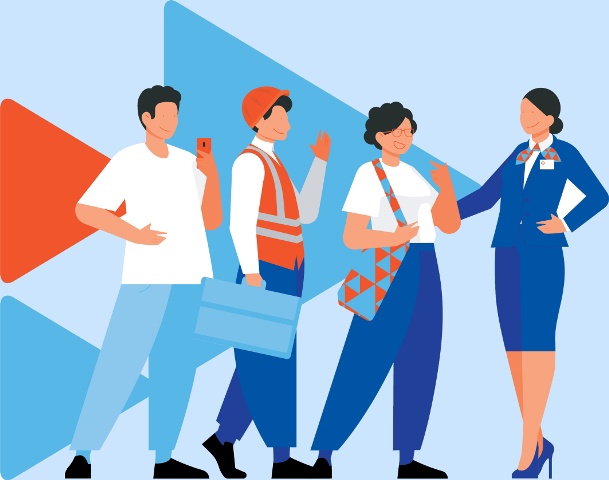 «Профессия-путь к успеху»пгт.Большая МуртаКлассификация профессийЕсли задаться вопросом: «А с чем же работают представители различных профессий?», - и при этом не акцентировать, внимание на индивидуальных особенностях каждой профессии, то все возможные варианты, согласно теории известного российского психолога Е. Климова, можно объединить в пять типов: с природой, техникой, людьми, знаковой системой и художественным образом.Социономические профессии («Человек - Человек»)Предполагают постоянную работу с людьми и связаны: с медицинским и социальным обслуживанием (врач, медицинская сестра, социальный работник); с обучением, воспитанием и руководством людьми (учитель, воспитатель, менеджер, гувернер, тренер); с бытовым обслуживанием (продавец, парикмахер, проводник, официант); с правовой защитой (юрист, участковый инспектор, таможенник) социальный работникПрезентация профессии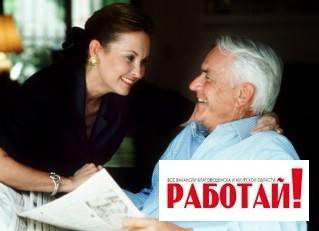 Специальность социального работника еще совсем молодая, можно сказать, находится в подростковом возрасте. Появилась она в 90-е годы. До начала 1990 годов только три страны мира - СССР, Бразилия и Китай - не имели профессионально подготовленных специалистов по социальной работе и, соответственно, учебных заведений, где их бы готовили. В остальных странах уже более ста лет социальные работники помогают всем, кто нуждается в помощи и поддержке. Профессия "социальный работник" объединяет специалистов различных направлений и специализаций: социальное обслуживание населения, предоставление различных видов социальных услуг и помощи, оказание мер социальной поддержки, социальные выплаты, проведение юридических и психологических консультаций, защита прав работающего населения, реабилитация инвалидов и многое другое.Специальность социального работника совмещает в себе ряд знаний по другим специальностям. В первую очередь по психологии, медицине, социологии, юриспруденции, педагогике, экономике и по ряду других специальностей. Будущие социальные работники должны уметь оказывать первую медицинскую помощь, так как их профессия сопряжена с той категорией граждан, которые в этом нуждаются; проводить всевозможные тренинги, оказывать психологическую помощь; осуществлять консультативную деятельность по социально-правовым, социально-экономическим и иным вопросам. Роль социального работника заключается в том, чтобы улучшить материально-бытовые условия жизни вверенных ему граждан, обеспечить их социально-правовую защиту.Преимущества профессии: профессия социального работника дает моральное удовлетворение и ощущение собственной нужности и социальной значимости; является очень востребованной на рынке трудаОграничения профессии: высокий уровень ответственности и психоэмоциональные нагрузки.Тип и класс профессииПрофессия социального работника относится к типу «Человек – Человек», которая ориентирована на общение и взаимодействие с людьми, оказания помощи, проявления сострадания и эмпатии.Профессия социального работника относится к классу исполнительских.Содержание деятельности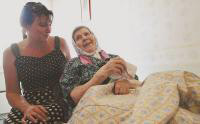 Социальный работник занимается оказанием помощи и поддержки определенным незащищенным и слабозащищенным слоям населения: пенсионерам, одиноким старикам, инвалидам, беженцам, детям из неблагополучных семей, детям-сиротам, отказникам и тем, над кем оформлена опека или усыновление, лицам, испытывающим трудности с трудоустройством, получившим производственные травмы и т.д.Социальный работник отслеживает и выявляет круг лиц, нуждающихся в помощи, наблюдении или консультировании; проводит приемы, беседы, консультации; осуществляет регулярные выезды на места нахождения подопечных, наблюдает за их жизнью и бытовыми условиями; определяет степень и характер собственного вмешательства в проблему; занимается координированием и курированием деятельности ряда социальных структур (обращается в медицинские учреждения, органы правопорядка и т. д.); производит покупку продуктов питания, медикаментов, товаров повседневного спроса, оказывает помощь по дому; при необходимости оказывает посильную медицинскую помощь; добивается назначения льгот. Если подопечный находится на стационарном лечении, соцработник обязан посещать его в больнице.Требования к знаниям и умениям специалистаВ профессии социального работника личностные качества играют более важную роль, чем знания, навыки и квалификация. На первом плане - готовность к состраданию, терпение, желание помогать людям, способность принимать других такими, какие они есть. Но профессия все же требует некоторых специальных знаний и навыков.Социальный работник должен знать:правовые основы, акты и положения, регулирующие социальные отношения; приемы оказания неотложной доврачебной помощи; специфику работы с лицами пожилого возраста, детьми; комплекса наук (психологии, медицины, социологии, экономики, права и т.д.); владеть информацией о текущих проблемах социально-гуманитарной сферы; основы доврачебной помощи. Социальный работник должен уметь:оказать помощь в вопросах профориентирования и трудоустройства; оказать первую медицинскую помощь; уметь решать возникающие конфликтные ситуации; уметь с помощью слова проводить психотерапию, снимать стресс, страх, адаптировать клиента к соответствующим условиям, корректировать его поведение и оценки; уметь оказывать услуги, связанные с процессом реабилитации больных после выписки из больницы; уметь слушать. Требования к индивидуальным особенностям специалистаДля успешной деятельности в качестве социального работника необходимо наличие следующих профессионально-важных качеств:интерес и желание к работе с людьми, желание помогать людям; тактичность, доброжелательность, отзывчивость; хорошо развитое внимание (такие его параметры как объем, распределение и переключение); хорошая память; постоянный самоконтроль; организованность; высокая эмоциональная устойчивость; общая культура и эрудированность, грамотная и внятная речь; умение убеждать и решать конфликтные ситуации. Условия трудаВ зависимости от спецификации и квалификации, социальный работник работает большую или меньшую часть времени в помещении и на воздухе в условиях повышенного эмоционально-психического напряжения.Медицинские противопоказанияМедицинские ограничения для социального работника:сердечно-сосудистые заболевания; заболевания опорно-двигательного аппарата; психические недуги и расстройства нервной системы, снижающие общую работоспособность и уравновешенность в общении, поступках и т.д.; хронические инфекционные и кожно-венерические заболевания; люди, являющиеся бактерио- и вирусоносителями, а также имеющие вредные привычки (курение, наркомания и т.п.). Базовое образованиеПрофессия подразумевает наличие начального, среднего либо высшего профессионального образования.Пути получения профессииПолучить профессию в г. Красноярске можно в ФГБОУ ВПО «Сибирский государственный технологический университет», филиал ФГБОУ ВПО «Российский государственный социальный университет», НОУ ВПО «Красноярский филиал Санкт - Петербургского гуманитарного университета профсоюзов», КГБОУ СПО «Красноярский педагогический колледж № 2», КГБОУ НПО «Профессиональный лицей № 8» (г. Ачинск), КГБОУ СПО "Красноярский техникум социальных технологий", КГБОУ НПО «Профессиональный лицей № 41», КГБОУ НПО «Профессиональное училище № 15» (г. Канск), КГБОУ НПО «Профессиональное лицей № 91» (Тунгусско-Чунский филиал).Области применения профессииВ зависимости от специализации представители этой профессии могут работать:в органах социальной защиты населения; центрах труда и занятости; реабилитационных центрах различного профиля; в центрах социальной помощи семье и детям; детских домах и интернатах; домах инвалидов и престарелых; центрах по оказанию психосоциальной помощи населению; Пенсионном фонде, Фонде социального страхования; в органах опеки и попечительства. Перспективы карьерного ростаВозможности для карьерного роста небольшие. Есть шанс когда-либо занять место заведующего каким-либо социальным Центром, либо руководящее место в органах социальной защиты населения.8 июня - День социального работника 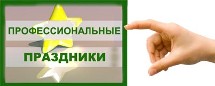                                     УчительПрезентация профессии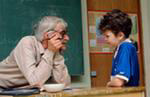 Слово «учитель» рождает множество разных переживаний в сердце каждого из нас. Ведь именно с педагогами часто связаны наши самые яркие воспоминания об успехах и неудачах, победах и поражениях, которые надолго запоминаясь, так или иначе, зачастую влияют на всю нашу последующую жизнь…Профессия учителя (педагога) столь же древняя, как и история культурного человечества. В качестве учителей во все времена выбирались самые образованные и достойные. В Древнем Риме, например, от имени императора учителями назначались государственные чиновники, хорошо знавшие науки, но главное, много путешествовавшие, и, следовательно, много видевшие, знавшие языки, культуру и обычаи разных народов. А в древних китайских хрониках, дошедших до наших дней, упоминается, что еще в ХХ веке до н. э. в стране существовало министерство, ведавшее делами просвещения народа, назначавшее на должность учителя мудрейших представителей общества.Сама педагогика как наука зародилась в V веке до нашей эры в Древней Греции. Уже тогда сложились афинская и спартанская системы обучения и воспитания подрастающего поколения.Согласно словарю Ожегова, учитель – лицо, которое кого-либо чему-либо обучает. Другими словами, учитель – это человек, который обучает учащихся, передает им знания и навыки, занимается преподавательской и воспитательной работой.В профессии учителя различают ряд специальностей: преподаватели в колледжах, университетах и других вузах; преподаватель в системе дошкольного воспитания и обучения, преподаватель начальной школы, преподаватель в системе специального образования, преподаватель-организатор, социальный педагог, педагог дополнительного образования, педагог-психолог, педагог по физической культуре, педагог профессионального обучения и другие.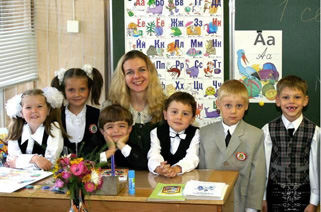 В средней школе ребенка сначала (первые 4 года) сопровождает учитель начальных классов, а затем классный руководитель и множество учителей, ведущих отдельные предметы (учителей-предметников). И если учитель начальных классов во многом исполняет роль внимательной и заботливой мамы – няни, то классный руководитель это уже наставник, направляющий и организовывающий, но обязательно оставляющий своим ученикам пространство для инициативы и самостоятельности. Поэтому от него требуется не только безупречное знания того учебного материала, который он преподает, но и умение хорошо разбираться в вопросах возрастной психологии, чтобы учитывать социальную ситуацию своих подопечных и видеть их потенциал (выражаясь педагогическим языком, видеть зону их ближайшего развития).В нашей стране учитель (педагог, преподаватель) – это массовая профессия, одна из самых уважаемых и востребованных на рынке труда. В ней редко встречаются случайные люди. В основном преподавателями работают специалисты по призванию, эрудированные, увлеченные своей работой, искренне преданные образовательному процессу, бескорыстно заинтересованные в успехах своих учеников. Очень важна в профессии учителя речь, которая должна отличаться выразительностью, эмоциональностью, убедительностью. Учитель должен уметь выражать свои мысли грамотно, ясно, просто, понятно для ребят.Преимущества профессии: удовольствие от взаимодействия с подрастающим поколением, от процесса преподавания, передачи своих знаний и опыта учащимся; реализация постоянного стремления к совершенствованию в своем предмете, к самообучениюОграничения профессии: отсроченный во времени результат труда, значительные психоэмоциональные нагрузки (при ведении большого количества учебных групп, от взаимодействия с трудными учащимися); ненормированное рабочее время; низкий уровень заработной платы; повышенная нагрузка на голосовые связки (горло) и ноги.Тип и класс профессииПрофессия учителя относится к типу «Человек - Человек», она ориентирована на общение и взаимодействие с людьми. Без развитого вербального мышления, умения говорить ярко и убедительно, без терпения и эмоциональной устойчивости, без качеств лидера и желания вести за собой в этой профессии невозможно добиться успеха.Дополнительный тип профессии «Человек - Знак», поскольку от учителя ожидается соблюдение имеющихся правил и нормативов, которые регламентируют педагогическую деятельность, требуется умение работать с документами, со знаковой информацией, т.е. с числами, формулами, текстами, таблицами, схемами и т.п. Для этого ему требуется умение сосредотачиваться, развитое внимание и логическое мышление, и усидчивость, точность и аккуратность.Профессия учитель относится к классу эвристических, так как она связана с необходимостью анализировать, планировать, организовывать, управлять, сохраняя в процессе работы внутриличностную позицию исследователя. Подвижная педагогическая реальность требует гибкости и оригинальности в поведении и мышлении, ярко выраженного стремления к самообразованию и развитию.Содержание деятельностиУчитель обучает, передает учащимся знания по определенному предмету, используя разные формы (групповые и индивидуальные) и способы руководства познавательной деятельностью учеников (семинары, тренинги, лекции и др.).Учитель содействует стремлению у учеников к освоению новых знаний, создает условия, способствующие раскрытию их творческого потенциала, способностей и возможностей.Учитель объясняет новый материал доступными, подходящими для данного возраста средствами, включает в процесс обучения примеры для закрепления материала, осуществляет контроль за успешным усвоением нового.Учитель использует различные наглядные пособия, презентации на интерактивных досках и другие современные технические устройства.Учитель изучает индивидуальные особенности учащихся и, при необходимости, оказывает воспитательное психолого-педагогическое влияние, проводит со своими воспитанниками разъяснительную работу.Учитель организует групповые внеклассные мероприятия, дополнительные занятия, факультативы, кружки, проводит собрания (в том числе родительские).Учитель строит образовательный процесс с учетом возрастных и индивидуально – личностных особенностей учащихся (например, стиля познавательной деятельности).Учитель разрабатывает и внедряет образовательные учебные программы, составляет тематические и урочные планы.Требования к знаниям и умениям специалистаКвалифицированный учитель должен знать:учебные программы по своему предмету (предметам); педагогику, возрастную и педагогическую психологию; дидактику и методику преподавания; основы законодательства в области образования в стране; нормативные документы, определяющие деятельность образовательного учреждения, в котором он трудится. Квалифицированный учитель должен уметь:увлечь, заинтересовать учебным материалом, повести за собой; организовать процесс обучения в группе учащихся, обеспечить дисциплину на уроке; доходчиво, четко, ясно и убедительно объяснять учащимся материал по своему предмету; иметь навыки общения и взаимодействия с разными людьми; противостоять воздействию стрессогенных факторов, контролировать ситуацию в учебной группе, проявляя психическую и эмоциональную уравновешенность; уверенно пользоваться современными техническими устройствами (персональным компьютером, интерактивными досками и т.п.); распределять свое внимание по ходу урока, одновременно фиксируя в сознании логику изложения материала, а также все, что в это время происходит в классе; проявлять эмпатию (сопереживание, способность глазами другого человека посмотреть на сложившуюся ситуацию) к эмоциональному состоянию учащихся. Требования к индивидуальным особенностям специалистаДля успешной деятельности в качестве учителя необходимо наличие следующих профессионально-важных качеств:стремление к самопознанию, к саморазвитию, целеустремленность; наличие ораторских способностей, лексическое богатство речи, умение заинтересовать своим замыслом, повести за собой; высокая степень личной ответственности, требовательность к себе и к другим; самоконтроль, уравновешенность, терпимость; интерес и уважение к личности другого человека, тактичность; наблюдательность (способность увидеть тенденции в развитии ребенка); качества ума: остроумие, критичность, последовательность, оригинальность и т.п. артистизм, навыки актерского мастерства; выраженная склонность к работе с людьми, т. е. высокоразвитая потребность в социальном взаимодействии, которая проявляется в стремлении к передачи знаний и к общению. Условия трудаОбычно учитель работает в помещении. Большую часть рабочего дня он проводит в режиме интенсивного общения с учениками, двигаясь при этом по учебному классу, стоя у доски или сидя за рабочим столом. Другая часть его рабочего времени в той или иной степени бывает посвящена заполнению профессиональной документации, проверки тетрадей учеников, планированию содержания уроков на следующий день.Главные средства труда учителя: его профессионализм, интеллектуальные способности и познания в предметной области. Также важным рабочим инструментом любого учителя являются голосовые связки. При этом бывают исключения. Так, в случае учителя физической культуры, танцев скорее стоит говорить о выраженной мобильности и физической нагрузке.Из особых условий труда следует выделить высокую моральную ответственность за качество своей работы.Медицинские противопоказанияМедицинские ограничения для учителя:выраженные дефекты речи; эмоциональная неустойчивость; сильные расстройства памяти; вирусоносительство; наличие зависимостей (алкогольной, наркотической), нервно-психические заболевания. Базовое образованиеБазовые знания по профессии учителя, как правило, можно получить в учреждениях высшего профессионального образования.Учителей младших классов выпускают учреждения среднего профессионального образования.Пути получения профессииВ городе Красноярске дипломированных учителей средних и старших классов готовят следующие учреждения высшего профессионального образования:ФГОУ ВПО «Красноярский государственный педагогический университет им. В. П. Астафьева»; ФГАОУ ВПО «Сибирский федеральный университет» (СФУ). В Красноярском крае дипломированных учителей готовят следующие вузы:Филиал Красноярского государственного педагогического университета им. В.П. Астафьева в г. Ачинске; Филиал Красноярского государственного педагогического университета им. В.П. Астафьева в г. Железногорске; Филиал Красноярского государственного педагогического университета им. В.П. Астафьева в г. Минусинске; Филиал Красноярского государственного педагогического университета им. В.П. Астафьева в г. Норильске; Лесосибирский педагогический институт – филиал СФУ. В городе Красноярске дипломированных учителей выпускают следующие учреждения среднего профессионального образования:КГБОУ СПО «Красноярский педагогический колледж № 1 им. М.А. Горького; КГБОУ СПО «Красноярский педагогический колледж № 2. В Красноярском крае дипломированных учителей готовят следующие учреждения среднего профессионального образования:ФГОУ СПО «Ачинский профессионально-педагогический колледж»; ФГОУ СПО «Канский педагогический колледж»; КГБОУ СПО «Енисейский педагогический колледж»; КГБОУ СПО «Минусинский педагогический колледж им. А. С. Пушкина»; КГБОУ СПО «Норильский педагогический колледж». Области применения профессииБольшинство учителей работает непосредственно в сфере образования. Часть высококвалифицированных преподавателей трудится в Российской академии образования. Учителя востребованы в социальных организациях и в правоохранительных органах. Рабочим местом учителя могут являться: школы,   учреждения среднего и высшего профессионального образования,   детские сады,   детские дома, интернаты,   приюты, детские приемники-распределители,   колонии для малолетних нарушителей,   детские центры творчества и досуга,   городские и муниципальные учебно-методические центры. Перспективы карьерного ростаКарьера специалистаОставаясь учителем начальных классов или преподавателем-предметником, учитель может год от года не просто нарабатывать преподавательский стаж, но также совершенствовать свои знания и навыки в рамках конкретной предметной области. Результатом повышения его мастерства могут стать победы на конкурсах профессиональных достижений, выигрывание грантов, подготовка успешных учеников. Таким образом, повышая свою квалификацию, специалист повышает свой тарифный разряд и заработную плату.Карьера ученогоЗанимаясь преподаванием, можно параллельно проводить научные исследования, защитить научную работу и получить ученую степень кандидата или даже доктора наук (педагогических, биологических, т.д.).Карьера администратора - управленцаПри выборе данного направления профессиональной карьеры в школе со временем можно стать завучем или даже директором школы, отвечая за образовательный процесс уже в рамках всего учебного заведения. В вузе в перспективе можно стать старшим преподавателем, заведующим кафедрой, деканом факультета или даже ректором.Карьера бизнесмена (организация собственного дела)Данный карьерный путь предполагает, что достигнув определенного профессионального веса и опыта, преуспевающий учитель может решить работать на себя. Например, за последние годы некоторые преподаватели сами открыли частные образовательные учреждения. При выборе данного направления карьеры рекомендуется развивать предпринимательские умения, дополнительно осваивать например такие профессии, как менеджер проекта или предприниматель.Смена профессии (освоение родственной профессии)Имея профессию учителя, можно переучиться на родственные профессии типа «Человек - Человек». Например, во времена перестройки в нашей стране резко увеличился спрос на работников сферы услуг. В результате, часть учителей переквалифицировалась в продавцов непродовольственных товаров, умело пользуясь наработанными навыками уверенного поведения, эффективно взаимодействуя с потенциальными клиентами и с удовольствием делясь с ними знаниями о качествах заинтересовавшего их товара.5  октября - День учителя ВоспитательПрезентация профессии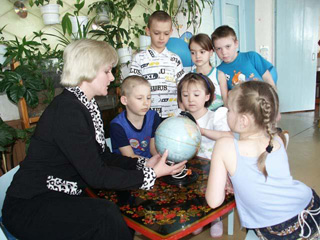 Профессия воспитателя – одна из древнейших и почётных в истории человечества. Однако определить точные сроки её появления не представляется возможным. История профессии воспитателя зародилась в Древней Греции, однако в те времена воспитанием ребёнка в состоятельных семьях занимался раб, который отводил его в школу и нёс все необходимые принадлежности для его учёбы. В остальное время раб следил за развитием ребёнка, оберегал от опасностей и невольно формировал поступки ребёнка и его поведение в целом. Такого раба звали педагогом, что в буквальном переводе с греческого (paidagogos) означает детоводитель. Некоторое время спустя дело раба продолжил домашний воспитатель, а впоследствии после популяризации общественного образования появилась профессия воспитатель.Жизненная позиция человека, его характер, моральные принципы и взгляды закладываются в детстве, и именно поэтому высокая компетентность, безупречная образованность и всестороннее развитие личности самого воспитателя, сопровождающего ребёнка в его ранние годы, приобретает особую социальную значимость. Вся работа воспитателя с ребёнком ориентирована на формирование не только новой личности, но и нового гражданина того или иного государства. В условиях дошкольного образования воспитывается отношение ребёнка к труду, к обществу и самому себе, закладывая прочный фундамент для его дальнейшего развития.Работая с детьми, воспитатель занимается непосредственной организацией их жизни в условиях определённого дошкольного учреждения, выполняя все предусмотренные мероприятия. Для успешной работы необходимо хорошо разбираться в возрастной психологии детей, педагогике, быть знакомым с основными принципами организации дошкольного и младшего школьного воспитания.Среди личностных качеств, наиболее развитыми должны быть внимательность, терпеливость, наблюдательность, находчивость и, конечно же, любовь к детям.Преимущества профессии: профессия воспитателя прекрасно подходит женщинам; является очень востребованной на рынке трудаОграничения профессии: высокий уровень ответственности и психоэмоциональные нагрузки.Тип и класс профессииПрофессия воспитателя относится к типу «Человек – Человек», которая ориентирована на общение и взаимодействие с людьми (в данном случае с детьми). Профессия воспитатель относится к классу эвристических, т.к. она связана с воспитанием и обучением детей. Содержание деятельности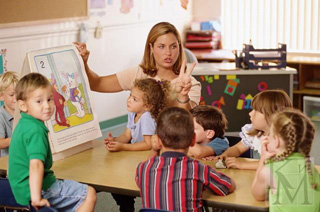 Воспитатель организует и проводит работу по физическому, умственному, нравственному, трудовому и эстетическому развитию детей, готовит их к школе. Обучает навыкам устного счета, узнавания букв и цифр, рисования, лепки, пения. Развивает у детей речь и мышление, знакомит с произведениями искусства, этическими и эстетическими нормами и правилами. Развивает у детей сообразительность, наблюдательность, самостоятельность, творческую инициативу. Прививает им навыки общения, развивает социально желательные качества (вежливость, доброжелательность, правдивость и др.). Способствует укреплению здоровья воспитанников путем закаливания, физических упражнений, следит за строгим соблюдением режима занятий и отдыха. Обеспечивает соблюдение санитарно-гигиенических норм в помещениях, прививает детям навыки личной гигиены. Следит за своевременным и качественным питанием детей, поведением во время приема пищи. Приобщает детей к труду, привлекая к простейшим его видам (помощь при организации завтраков, обедов и ужинов, оформление помещения к праздникам, работа на клумбах и т.п.). Консультирует родителей по вопросам обучения и воспитания детей, укрепления их здоровья. Воспитатель несет большую ответственность за жизнь и здоровье детей. Требования к знаниям и умениям специалистаВоспитатель должен знать: нормативные правовые акты и другие программно-методические документы по вопросам дошкольного образования, правам ребенка; педагогику и методику дошкольного воспитания; детскую, возрастную, педагогическую и социальную психологию, анатомию и физиологию детей; основы дефектологии; детский репертуар (литературно-художественный, музыкальный); различные методики обучения и развития детей; правила охраны жизни и здоровья детей; основы доврачебной помощи Воспитатель должен уметь: понимать проблемы детей, находить общий язык с любым ребенком; поддерживать дисциплину в группе, избегая грубых методов; применять на практике различные методики развития, образования и воспитания; выявить интересы и склонности каждого ребенка и дать совет родителям по их дальнейшему развитию; общаться с родителями, решать конфликты, прислушиваться к разным мнениям и пожеланиям. Требования к индивидуальным особенностям специалистаДля успешной деятельности в качестве воспитателя необходимо наличие следующих профессионально-важных качеств: интерес и желание к работе с детьми; тактичность, доброжелательность, отзывчивость; креативность, творческое мышление; хорошо развитое внимание (такие его параметры как объем, распределение и переключение); хорошая память; постоянный самоконтроль; организованность; высокая эмоциональная устойчивость; общая культура и эрудированность, грамотная и внятная речь; умение управлять коллективом. Условия трудаВоспитатель работает посменно (день-вечер), в помещении и на воздухе в условиях повышенного внимания. Медицинские противопоказанияМедицинские ограничения для воспитателя: сердечно-сосудистые заболевания; заболевания органов дыхательной системы; заболевания опорно-двигательного аппарата; психические недуги и расстройства нервной системы, снижающие общую работоспособность и уравновешенность в общении, поступках и т.д.; хронические инфекционные и кожно-венерические заболевания; люди, являющиеся бактерио- и вирусоносителями, а также имеющие вредные привычки (курение, наркомания и т.п.). Базовое образованиеПрофессия подразумевает наличие среднего либо высшего профессионального образования. Пути получения профессииПолучить профессию воспитателя в г. Красноярске можно в ГОУ ВПО «Красноярский государственный педагогический университет им. В. П. Астафьева», КГБОУ ДПО «Красноярский педагогический колледж № 1 им. М.Горького», КГБОУ СПО «Красноярский педагогический колледж № 2», КГБОУ СПО «Минусинский педагогический колледж им. А.С. Пушкина» (г. Минусинск), КГБОУ СПО «Ачинский педагогический колледж» (г. Ачинск), КГБОУ СПО «Енисейский педагогический колледж» (г. Енисейск).Области применения профессииВоспитатель может работать: в детских садах (государственных или частных); в детских домах; в центрах социальной помощи семье и детям; в развивающих центрах; в органах опеки и попечительства. Перспективы карьерного ростаВозможности для карьерного роста небольшие: повышение уровня образования, накопление стажа работы отражаются на уровне доходов, однако еще не обеспечивают продвижение по служебной лестнице. Есть шанс когда-либо занять место заведующего детским садом. Можно заняться предпринимательством, например, создав частный детский сад или развивающий центр.27 сентября - День воспитателя и всех дошкольных работников МенеджерПрезентация профессииНа волне предпринимательства и рыночной экономики за последние 15 лет в России появилось много менеджеров. Слово «manager» в переводе с английского буквально означает «управлять, заведовать, стоять во главе». Профессию менеджера принято связывать с американской системой управления, которая сложилась в конце XIX века. Хотя, строго говоря, менеджеры как руководители компаний, организаций существовали всегда.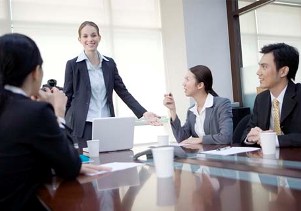 Менеджер – это квалифицированный специалист, наемный работник, который занимается профессиональной организаторской деятельностью в структурах управления предприятия, компании; осуществляет руководство деятельностью других людей в процессе выполнения ими работы. Менеджеры бывают трех уровней: линейные менеджеры, менеджеры среднего звена и менеджеры высшего звена. Линейные менеджеры – это младшие начальники над исполнителями, рабочими, у них может быть уровень образования, начиная от среднего. Например: мастера, заведующие отделами в магазинах, заведующие кафедрами, специалисты по продажам. Менеджеры среднего звена являются начальниками над линейными менеджерами; обычно у них есть высшее образование. В крупных организациях бывает несколько уровней таких менеджеров. Менеджерами среднего звена являются начальник отдела продаж, начальник цеха, директор филиала, декан факультета. Менеджеры высшего звена (ТОП-менеджеры) – самая малочисленная группа управленцев; у них обязательно есть высшее образование, чаще несколько. ТОП-менеджерами являются генеральный директор компании, директор завода, ректор университета.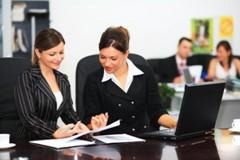 Менеджеры отличаются и по специализации, по направлению деятельности. Менеджер по PR (Public Relations) отвечает за репутацию компании. Менеджер по развитию руководит программами по исследованиям и разработкам для развития компании. Менеджер по ВЭД (внешней экономической деятельности) анализирует спрос и предложение на внешнем рынке, отвечает за заключение внешнеторговых контрактов, за взаимодействие с таможенными и логистическими структурами. Менеджер по персоналу координирует деятельность специалистов по управлению человеческими ресурсами организации; он отвечает за организацию программ обучения, стажировок, повышения квалификации сотрудников, разрабатывает системы мотивации сотрудников. Менеджер по работе с клиентами (эккаунт-менеджер) отвечает за поддержание хороших отношений между компанией и клиентами в режиме постоянного сопровождения. Менеджер по продажам отвечает за продажи в отделении компании.Преимущества профессии: престижная профессия; простор для творческого подхода к делу; возможность реализовать собственные амбиции; социальная значимость (личное влияние на экономические показатели эффективности, прибыль организации).Ограничения профессии: интенсивный умственный труд; ненормированный рабочий день; психоэмоциональные нагрузки; высокая ответственность.Тип и класс профессииПрофессия менеджера относится к типу «Человек – Человек», она ориентирована на общение и взаимодействие с людьми. Для этого требуются умения устанавливать и поддерживать деловые контакты, понимать людей и разбираться в человеческих взаимоотношениях, обладать развитыми лексическими способностями и вербальным мышлением, обладать эмоциональной устойчивостью и лидерскими наклонностями.Дополнительный тип профессии «Человек – Знак», поскольку она связана с работой со знаковой информацией: текстами, цифрами, формулами, таблицами, чертежами, картами, схемами. Для этого требуются логические способности, умение сосредотачиваться, интерес к работе с информацией, развитое внимание и усидчивость, умение оперировать числами, пространственное мышление.Профессия менеджера относится к классу эвристических, она связана с управлением другими людьми, с анализом, планированием, контролем, мотивированием. Эта профессия требует высокой эрудиции, оригинальности мышления, стремления к развитию и постоянному обучению.Содержание деятельностиДеятельность менеджера как управленца направлена главным образом на обеспечение роста прибыли организации. Ее конкретное содержание во многом определяется направлением специализации и уровнем менеджера. Здесь укажем только общие для всех менеджеров элементы труда.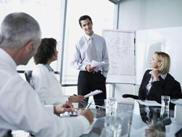 Любой менеджер организует деятельность подчиненных, исходя из стратегии развития своей компании, для достижения целей организации и её экономического успеха. Он планирует деятельность, ставит подчиненным задачи, мотивирует их на выполнение, наделяет их ресурсами и полномочиями, контролирует и оценивает их работу, дает им обратную связь. Он изучает спрос и предложение на рынке; проводит переговоры (внутренние коммуникации, с персоналом и внешние, с представителями других организаций). Он ищет средства и ресурсы для достижения целей организации. Он принимает участие в процессе приема, подбора кадров и оказывает помощь в профессионально-квалификационном росте работников. Он проводит переговоры, беседует с клиентами. Он готовит консолидированные отчеты и проводит презентации. Требования к знаниям и умениям специалистаДля успешного освоения профессии менеджера необходимы базовые знания по математике, русскому языку, обществоведению. Желательно знание иностранных языков.Квалифицированный менеджер должен знать:трудовое законодательство, научную организацию производства и специфику своего предприятия, закономерности ценообразования и налогообложения, основы маркетинга и рекламы, технику ведения деловых переговоров. Квалифицированный менеджер должен уметь:управлять большим количеством сотрудников, осуществлять бизнес-планирование, четко определяя сроки, ресурсы, средства и методы достижения цели, ставить задачи подчиненным, мотивировать их, организовывать деятельность подчиненных, наделяя ресурсами, определяя их функционал, компетентность и зоны ответственности, контролировать и оценивать деятельность подчиненных, давать им конструктивную обратную связь, держать в голове большой объем информации из разных источников, пользоваться современной оргтехникой, целенаправленно заниматься развитием подчиненных и саморазвитием. Требования к индивидуальным особенностям специалистаДля успешной деятельности в качестве менеджера необходимо наличие следующих профессионально-важных качеств:интерес к работе с информацией, креативность, хорошо развитое внимание, способность концентрироваться на задаче и быстро переключаться с одной задачи на другую, развитые лексические и логические (аналитические) способности, выраженная склонность к управленческой работе, выраженная активность и физическая подвижность, высокая эмоциональная устойчивость. Условия труда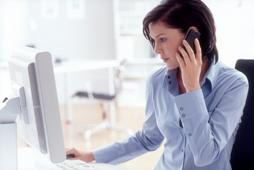 Менеджер работает в условиях интенсивного высокоинтеллектуального умственного труда, обычно в офисном помещении. У него подвижный образ деятельности. Менеджер сам ставит задачи себе и подчиненным. При этом менеджер (в отличие от предпринимателя) жестко ограничен в принятии решений набором норм, правил, заданных собственниками организации.Главные средства труда менеджера – функциональные: его профессионализм и опыт, креативное словесно-логическое мышление, умение убеждать. Дополнительные средства труда: компьютер.Медицинские противопоказанияМедицинские ограничения для менеджера: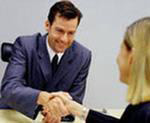 некорректируемые нарушения зрения и слуха; вирусоносительство (туберкулез и т.п.); выраженные дефекты речи; серьезные заболевания сердечно-сосудистой системы; нервно-психические заболевания. Базовое образованиеПрофессию менеджера можно получить в учреждениях среднего профессионального и высшего образования.Пути получения профессииВ профессию менеджера приходят молодые люди с честолюбивыми амбициями и мечтами о построении профессиональной карьеры. Кроме того, менеджерами-руководителями порой становятся хорошо зарекомендовавшие себя специалисты, достигшие высокого уровня квалификации в своем направлении деятельности.В Красноярске дипломированных менеджеров выпускают следующие вузы: ФГОУ ВПО «Сибирский федеральный университет»; ГОУ ВПО «Сибирский государственный аэрокосмический университет им. академика М.Ф. Решетнева»; ФГОУ ВПО «Красноярский государственный педагогический университет им. В.П. Астафьева»; ФГБОУ ВПО «Сибирский государственный технологический университет»; ГОУ ВПО «Красноярский государственный торгово-экономический институт»; ФГБОУ ВПО «Красноярский государственный аграрный университет»; Филиал НОУ ВПО «Московский психолого-социальный институт»в г. Красноярске; Красноярский институт железнодорожного транспорта - филиал ГОУ ВПО «Иркутский государственный университет путей сообщения» в г. Красноярске; Филиал ГОУ ВПО «Российский государственный социальный университет» в г. Красноярске; ФБОУ ВПО «Новосибирская государственная академия водного транспорта». Красноярский филиал; НОУ «Сибирский институт бизнеса, управления и психологии»; НОУ ВПО «Санкт-Петербургский университет управления и экономики»; ФГБОУ ВПО «Московский государственный университет экономики, статистики и информатики»Также профессию менеджера можно получить в учреждениях среднего профессионального образования: КГБОУ СПО «Шушенский сельскохозяйственный колледж», ФГОУ СПО «Ачинский торгово-экономический техникум», НОУ СПО «Красноярский кооперативный техникум экономики, коммерции и права», ФГОУ СПО «Красноярский технологический колледж».Области применения профессииМенеджеры работают в сфере управления практически в любой современной организации:на промышленных предприятиях; в торговых компаниях; в строительных компаниях; в сфере здравоохранения; в туристических компаниях; в рекламных агентствах. Перспективы карьерного ростаУправленческое карьерное развитиеДанный карьерный путь предполагает, что со временем линейный менеджер может перейти на позицию менеджера среднего уровня, а может быть даже на позицию ТОП-менеджера. В случае интереса к административно-карьерному росту рекомендуется развивать управленческие умения, возможно, пройти дополнительное обучение по менеджменту и осваивать такие профессии, как менеджер проекта, кризис-менеджер.Организация собственного делаДанный карьерный путь предполагает, что, достигнув определенного профессионального веса и опыта, менеджер может решить работать на себя. Он может создать свой собственный бизнес. При выборе данного направления карьеры рекомендуется реалистично оценивать свои сильные стороны и зоны риска, развивать предпринимательские умения, дополнительно осваивать такие профессии, как менеджер проекта, предприниматель.В третью среду сентября отмечается День HR-менеджера — это День специалиста по управлению персоналом (HR — от английского — human resources). Этот профессиональный праздник всех специалистов-кадровиков...

1 ноября - Международный день проектного менеджера. Этот профессиональный праздник отмечается проектными менеджерами, главной задачей которых является последовательно и надежно выстроить процесс организации работ по выполнению конкретного проекта.ПарикмахерПрезентация профессии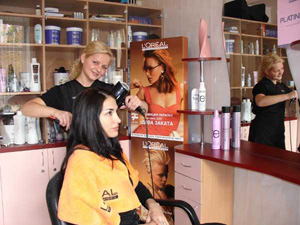 Парикмахер, парикмахер-стилист - специалист в области создания стиля человека с помощью причёски. О профессии парикмахера знали еще наши древние предки. Во многих литературных произведениях можно прочитать об услугах цирюльников (так раньше называли в России парикмахеров), сотни людей приходили к ним, чтобы побриться, постричься или сделать прическу.Слово «парикмахер» произошло от немецкого «Peruckenmacher», что означает — мастер, делающий парики. Профессия парикмахера всегда была и будет жизненно необходимой, так как в человеке заложено стремление к красоте и уходу за собой.Парикмахер — мастер по работе с волосами. Не секрет, что при помощи прически и цвета волос можно визуально устранить мелкие недостатки лица и выгодно подать его достоинства: сгладить резкие черты, освежить цвет кожи и т.д.Самая распространенная и доступная специализация для начинающих - парикмахер широкого профиля. Этот специалист не только стрижет, красит, сушит и завивает волосы, но и мастерски использует машинку и фен, знает особенности химических составов красок и их биологическое воздействие на человека. Он работает и с женщинами, и с мужчинами, и с детьми.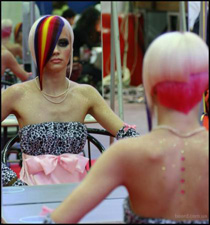 Однако модельные и вечерние прически не входят в его компетенцию. Услуги такого рода оказывает парикмахер-стилист. Это более квалифицированный специалист, в чьи обязанности входят не только стандартные стрижки, но и:авангардные стрижки молодежные и вечерние прически стрижки горячими ножницами свадебные укладки спектральная окраска владения технологиями ведущих фирм (WELLA, LOREAL, CUTRIN и другие) все виды завивок. Преимущества профессии: профессия востребована на рынке труда (по большому счету, не зависит от экономических спадов); широкий простор для творчества и креативного подхода к делу; возможность реализовать собственные амбиции (открыв собственную студию и завоевав имя в мире моды).Ограничения профессии: высокие физические нагрузки (провести 8-12 часов на ногах, да еще в помещении, где работают с краской, включенными фенами и ножницами в руках не каждому по силам); психоэмоциональные нагрузки (зачастую парикмахер выступает для клиента в роли психотерапевта, и возникающие конфликтные ситуации тоже надо уметь решать).Тип и класс профессииПрофессия парикмахера относится к типу «Человек – Человек», она ориентирована на общение и взаимодействие с людьми. Для этого требуются умения устанавливать и поддерживать контакты, понимать людей, терпимо относиться к манерам, вкусу, особенностям внешности других людей, обладать эмоциональной устойчивостью.Дополнительный тип профессии «Человек – Художественный образ», поскольку она связана с творчеством, созданием стиля и имиджа человека. Для этого требуются обладать хорошим эстетическим и художественным вкусом, изобретательностью, творческим воображением.Профессия парикмахер относится к классу исполнительских, т.к. она связана с работой по заданному алгоритму и образцу, и в то же время является изыскательской, т.к. связана с поиском нестандартных решений, созданием образцов и новых вариантов.Содержание деятельности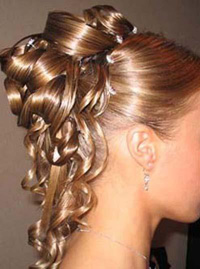 Парикмахер осуществляет мытье и массаж головы, производит стрижку волос (простую и модельную), выполняет укладку волос в соответствии с направлением современной моды и индивидуальными особенностями лица клиента.Производит завивку волос на бигуди и другими способами, осуществляет химическую завивку и окраску волос раз¬личными способами, выполняет обесцвечивание, блондирование, мелирование волос. Осуществляет укладку феном, покрытие во¬лос лаком. Оформляет прически в соответствии с направлением моды и индивидуальными особенностями клиента с применением современных парфюмерно-косметических средств для модели¬рования, фиксации и др. Использует декоративные элементы (предметы) при офор¬млении прически: цветы, банты, заколки и др.Производит стрижку бороды и усов. При необходимости накладывает компрессы и выполняет массаж лица. Выполняет работы с накладками и париками. Применяет специальные препараты, растворы, другие мате¬риалы в соответствии с назначением и правилами использования.Требования к знаниям и умениям специалистаПарикмахер должен знать:типы внешности, строение и свойства кожи и волос; способы и технологии наращивания волос; способы окрашивания, мелирования, блондирования волос; способы стрижки волос. Парикмахер должен уметь:владеть парикмахерскими инструментами; правильно и пропорционально смешивать химические вещества, предназначенные для окрашивания, завивки, осветления волос; владеть секретами маскировки недостатков и подчеркивания достоинств внешности при помощи манипуляций с волосами; дать грамотную консультацию по вопросам подбора прически, цвета, уходу за волосами. Требования к индивидуальным особенностям специалистаДля успешной деятельности в качестве парикмахера необходимо наличие следующих профессионально - важных качеств:интерес к работе с людьми, тактичность, доброжелательность, отзывчивость, креативность, творческое и образное мышление, хорошо развитое внимание и образная память, высокая подвижность кистей и пальцев рук, тонкая зрительно-двигательная координация, постоянный самоконтроль, организованность, высокая эмоциональная устойчивость. Условия трудаПарикмахер работает в условиях интенсивного физического труда, в помещении. У него подвижный образ деятельности. Данная профессия характеризуется наличием многочисленных кратковременных контактов с клиентами, создающих повышенную эмоциональную напряженность труда. Парикмахеру необходимо обладать высоким уровнем коммуникабельности, толерантностью к противоположным его собственным взглядам и мнениям, высоким уровнем эмоциональной устойчивости.Медицинские противопоказанияМедицинские ограничения для парикмахера:заболевания органов дыхания (бронхиальная астма, хронический бронхит и др.); заболевания сердечно - сосудистой системы (сердечная недостаточность, пороки сердца и др.); заболевания опорно-двигательного аппарата (хронический ревматизм и др.); болезни кожи с локализацией на кистях рук (экзема и др.); заболевания психики и расстройства нервной системы, снижающие общую работоспособность и уравновешенность в общении. Базовое образованиеПрофессия парикмахера, как правило, допускает наличие начально-профессионального образования, либо среднего образования с окончанием профессиональных курсов.Пути получения профессииПолучить профессию парикмахера в г. Красноярске можно в ФГОУ СПО «Красноярский технологический колледж», КГОБУ НПО «Профессиональном лицее № 41», КГОБУ НПО «Профессиональный лицей № 25», КГОБУ НПО «Профессиональный лицей № 46» (г. Ачинск), КГОБУ НПО «Профессиональное училище № 15» (г. Канск).Области применения профессииПарикмахер может работать:в парикмахерских, в салонах красоты, в школах стилистов, заниматься частной практикой. Перспективы карьерного ростаПарикмахер может делать карьеру в рамках какого-либо дома моды, зарабатывая себе имя и наращивая клиентскую базу.Достигнув определенного профессионального веса и опыта, парикмахер может решить работать на себя. При желании он может открыть свою собственную парикмахерскую или салон.В любом случае уровень доходов будет зависеть от его таланта и обхождения с клиентами.Третье воскресенье марта - День работников торговли, 
бытового обслуживания населения и коммунального хозяйства 13 сентября отмечается День парикмахераСпециалист таможенного делаПрезентация профессии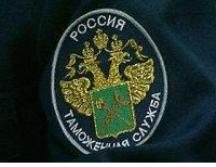 Важнейшая роль в деле обеспечения экономических интересов России принадлежит таможенной службе – одному из базовых институтов современной экономики. Принимая непосредственное участие в регулировании международного торгового обмена субъектов внешнеэкономической деятельности и осуществляя фискальную функцию на рубежах страны, таможенная служба эффективно пополняет федеральный бюджет и тем самым способствует решению экономических проблем России. Специалист таможенного дела подготовлен к профессиональной организационно-управленческой, экономической, внешнеэкономической, правоохранительной и научно-исследовательской деятельности в таможенных органах, организациях, федеральных и региональных органах управления, связанных с внешнеэкономической деятельностью. Он выполняет сложные работы, связанные с реализацией единой таможенной политики российской федерации; осуществляет контроль за соблюдением законодательства в области таможенного дела, внешнеэкономической деятельности, налогообложения, валютного регулирования; совершенствованием таможенной правоприменительной практики; обеспечением своевременного полного внесения в федеральный бюджет таможенных и иных платежей; с разработкой и принятием мер по предупреждению и пресечению правонарушений в сфере таможенного дела. Тип и класс профессииСпециалист таможенного дела относится к типу: «Человек – Человек», он ориентирован на общение и взаимодействие с людьми (контроль, проверка, наблюдение), также «Человек-техника» (работа с компьютерными техническими средствами, средствами связи, средствами таможенного контроля, средствами специального назначения), также «Человек-природа» (работа со специальными обученными служебными собаками). Профессия «Специалист таможенного дела» относится к классу «исполнительских», так как она связана с исполнением законодательства в области таможенного дела, с выполнением работ, направленных на осуществление функций федеральной службы, уполномоченной в области таможенного дела, с исполнением должностных инструкций, что требует организованности и умения исполнять конкретные задачи. Содержание деятельностиОбъектами профессиональной деятельности специалиста таможенного дела являются таможенные органы и их структурные подразделения, коммерческие организации различных организационно-правовых форм, некоммерческие организации и объединения, занимающиеся таможенным делом, требующие профессиональных знаний в области внешнеэкономической деятельности.Специалист таможенного дела подготовлен к следующим видам профессиональной деятельности: организационно-управленческой; экономической; внешнеэкономической; правоохранительной; информационно-аналитической.Требования к знаниям и умениям специалистаСпециалист таможенного дела должен знать::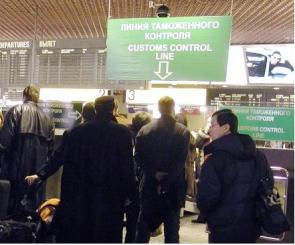   нормативно-правовые акты РФ, а также нормы международного права и международные договоры РФ, регулирующие таможенное дело;   традиционные и инновационные технологии таможенного оформления и таможенного контроля;   порядок учета наличия и движения товаров и транспортных средств по российским коммуникациям;   мировую практику дистанционного заключения контрактов и контроля грузопотоков;   экономику таможенного дела;   современные методы управления;   гражданское, административное и уголовное материальное и процессуальное законодательство;   тактические и технические приемы расследования преступлений и административных правонарушений в сфере таможенного дела;   правила и приемы государственной и служебной тайны. Квалифицированный специалист таможенного дела должен уметь:  применять законы и иные нормативно-правовые акты, регулирующие отношения в сфере таможенного дела;   обеспечивать законность при осуществлении таможенного контроля перемещаемых через таможенную границу товаров и транспортных средств;   юридически правильно квалифицировать факты и обстоятельства, связанные с перемещением товара и транспортных средств через таможенную границу;   вскрывать факты правонарушений в сфере таможенного дела и правильно их квалифицировать;   принимать правовые решения при выполнении своих должностных обязанностей и осуществлять иные служебные действия в строгом соответствии с действующим законодательством.Требования к индивидуальным особенностям специалистаДля успешной деятельности специалист таможенного дела должен обладать следующими профессиональными качествами: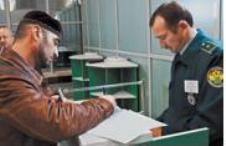   самостоятельно повышать уровень профессиональных знаний и использовать приобретенные знания и умения в практической деятельности;   понимать сущность и значение информации в развитии современного информационного общества, соблюдать основные требования информационной безопасности;   понимать экономические процессы, происходящие в обществе, и анализировать тенденции развития российской и мировой экономики;   анализировать потенциал регионального, отраслевого и функционального строения национальной экономики;   совершенствовать и развивать свой интеллектуальный, общекультурный и морально-психологический уровень;   владеть культурой взаимоотношений, взаимопонимания и сотрудничества, предотвращать конфликтные ситуации, уважительно относиться к окружающим;   иметь способность к длительной концентрации внимания;   быть эмоционально устойчивым, ответственным, исполнительнымУсловия трудаСпециалисты таможенного дела могут работать в таможенных органах, коммерческих организациях различных организационно-правовых форм, некоммерческих организациях и объединениях, занимающихся таможенным делом и требующих профессиональных знаний в области таможенного дела.Медицинские противопоказанияМедицинские ограничения для специалиста таможенного дела:  заболевания нервной системы;   психические заболевания;   нарушения функций опорно-двигательного аппарата;   алкогольно-наркотическая зависимость. Базовое образованиеДля работы специалистом таможенного дела необходимо наличие высшего образования.Пути получения профессииПолучить профессию можно в в ФГАОУ ВПО «Сибирский федеральный университет» и ФГБОУ ВПО «Сибирский государственный аэрокосмический университет имени академика М.Ф. Решетнева» (СибГАУ). Области применения профессииСпециалист таможенного дела должен хорошо ориентироваться в области юриспруденции, экономики, финансов. Профессиональный рост специалиста таможенного дела связан с освоением новых приемов и способов работы, постоянным обновлением знаний и т.п. Специалисты востребованы в силовых структурах РФ, крупных центрах страны, портах, аэропортах, в организациях, осуществляющих межгосударственные финансовые расчеты. Перспективы карьерного ростаСпециальность «информатик-дизайнер» – это перспективность профессии и личного карьерного роста, позволяет после обучения возглавлять отдел разработок прикладного программного обеспечения, проектирования или адаптации прикладных задач и информационных систем, быть руководителем дизайн студии, рекламного агентства и многих других предприятий.Выпускник может работать в качестве дизайнера-консультанта по моделированию и оформлению интерьера; дизайнера-разработчика презентаций информационных проектов и услуг; дизайнера по обработке художественно-графической информационной и полиграфической продукции, наружной рекламы; дизайнера-разработчика веб-сайтов, мультимедийных справочников.25 октября - День таможенника Сигнономичегкие профессии («Человек — Знаковая система»)В качестве знаковой системы могут выступать цифры, числовые значения, коды, символы, тексты. Профессии, связанные: с текстами (корректор, переводчик, машинистка); с цифрами, формулами и таблицами (программист, оператор ПК, бухгалтер, контролер-кассир, официант, маркетолог); с чертежами, картами и схемами (штурман, чертежник, картограф, инженер-технолог, информатик-дизайнер); со звуковыми сигналами (радист, телефонист). Склонности и предпочтения:обрабатывать тексты и таблицы; производить расчеты и вычисления; перерабатывать информацию; работать с чертежами, картами и схемами; принимать и передавать сигналы и сообщения; хорошо считать в уме; оперировать знаками и символами; искать и исправлять ошибки. Выраженные способности:способность к математике; развитое абстрактное мышление; высокая устойчивость внимания; склонность к общению;аккуратность и усидчивость.Технономические профессии («Человек – Техника»)Профессии данного типа объединяют в себе те виды деятельности, в которых происходит активное взаимодействие с разнообразными приборами, машинами, механизмами. Связаны: с созданием, монтажом, сборкой и наладкой технических устройств (инженер-технолог, компьютерный техник, радиомонтажник, бетонщик, каменщик, электрогазосварщик, плотник, штукатур); с эксплуатацией технических средств (водитель, водитель грузового автомобиля, токарь, швея, маляр, машинист бульдозера, машинист экскаватора, машинист крана, машинист на буровых устновках, машинист котельной (кочегар), инженер-механик); с ремонтом техники (механик, электромонтер, слесарь-ремонтник, слесарь-сантехник, слесарь по ремонту автомобилей, слесарь поконтрольно-измерительным приборам и автоматике, электромонтер по ремонту и обслуживанию электрооборудования). Инженер-технолог (по деревообработке)Презентация профессииБольшинство вещей, окружающих современного человека, создаются на сложнейших фабриках и заводах, в их производстве задействовано множество станков и другого оборудования. Время ремесленников, работавших в небольших артелях и передававших секреты мастерства от отцов к сыновьям, давно прошло. Чтобы сделать современное изделие, нужно владеть огромным объемом информации о том, как именно оно создается, иметь уникальное оборудование и штат специально подготовленных работников. Совокупность методов и средств производства изделия как раз и носит название технологии (или, говоря проще, это информация о том, как именно сделать, и то, посредством чего это делается). Это слово переводится с древнегреческого языка как «знание о мастерстве». 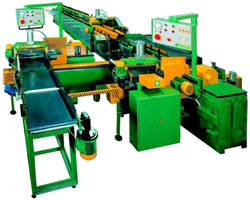 Инженер-технолог разрабатывает и внедряет процессы и режимы производства продукции, устанавливает порядок работ, последовательность выполнения трудовых операций, определяет основные методы контроля качества, ведет техническую документацию. Он может заниматься как созданием технологии (разработка того или иного производственного процесса, участие в экспериментальных работах), так и ее внедрением (монтаж, наладка и эксплуатация оборудования, различные мероприятия по повышению эффективности производства). Рядовые специалисты чаще всего занимаются обслуживанием имеющихся производственных линий, настраивают их на выпуск той или иной продукции, ликвидируют возникающие сбои в работе. Более квалифицированным специалистам отводится монтаж и наладка производственных линий, а также усовершенствование имеющихся и разработка принципиально новых технологий. В первую очередь инженер-технолог работает с информацией (схемы, графики, программы и т. д.); кроме того, он контактирует с техническими устройствами и общается с другими людьми, занятыми в производстве. Профессия является одной из самых распространенных в промышленности, такие вакансии есть практически на всех заводах и фабриках, в различных мастерских, в научно-производственных лабораториях (хотя конкретные названия вакансий в этих организация могут различаться, суть работы остается сходной). По мере технического прогресса значимость этих специалистов возрастает. Скажем, конвейер, на котором раньше сотня малоквалифицированных рабочих вручную собирала какие-либо изделия, заменяется автоматизированной производственной линией, которую обслуживают 2-3 инженера-технолога.Преимущества профессии: профессия востребована на рынке труда; охватывает широкий спектр профессиональных возможностей и интересов; дает выбор рабочих мест; предполагает постоянный профессиональный рост. Ограничения профессии: интенсивный умственный труд; высокая степень ответственности.Тип и класс профессииПрофессия инженера-технолога относится к двум основным типам «Человек – Знаковая система» (т.к. инженеру необходимо уметь «читать» чертежи и схемы), «Человек – Техника (т.к. он может непосредственно заниматься монтажом и наладкой оборудования), а также к третьему вспомогательному «Человек – Человек» (т.к. его задача – внедрить какую-либо новую технологию в производство, а это требует умения контактировать с людьми, убеждать, аргументировать).Профессия инженера-технолога относится к классу эвристических, т.к. связана с разработкой и созданием новых объектов и управлением другими людьми. Содержание деятельности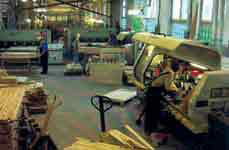 Инженер-технолог по деревообработке решает задачи проектирования и изготовления той или иной лесопродукции. Экономически обосновывает и выбирает оптимальные варианты технологических процессов производства. Планирует и проводит испытания и исследования полученных изделий. Осуществляет проектирование технологических линий и предприятий. Организует и контролирует работу операторов автоматических и полуавтоматических линий, сушильщиков, столяров, станочников, контролеров, осуществляющих процессы деревообработки и изготовления столярно-строительных изделий. Для этого он проводит необходимые расчеты, определяет температурный режим и характеристики каждой производственной операции. На основе этих данных составляет инструкции действия и технологические карты для рабочих, в которых указаны способы и правила получения той или иной лесопродукции. Как из круглого леса выпилить и высушить брусья и доски, шпалы, тарные дощечки; как из досок сделать оконные или дверные рамы, половую рейку и мебель; как использовать низкосортную древесину и кусковые отходы для получения древесно-стружечных и древесно-волокнистых плит, применяемых в строительстве и мебельном производстве. Требования к знаниям и умениям специалистаИнженер-технолог должен знать: нормативные правовые акты, методические и другие материалы по технологии производства; конструкцию деревообработки изделий и технологию производства продукции; в совершенстве знать деревообрабатывающее оборудование, режущий инструмент; все технологические процессы деревообработки; современные методы автоматического проектирования, исследования испытаний станков; технические требования, предъявляемые к сырью из дерева, стандарты и технические условия; нормативы расхода сырья, материалов, топлива и энергии; виды брака и способы его предупреждения. Инженер-технолог должен уметь: разрабатывать компоненты проектной и технической документации; составлять нормативную документацию, инструкции; разрабатывать конструкции и технологические процессы изготовления изделий из древесины и древесных материалов; организовывать работников и руководить подразделениями, осуществляющими проектные и эксплуатационные работы; контролировать процесс производства. Требования к индивидуальным особенностям специалистаДля успешной деятельности в качестве инженера-технолога необходимо наличие следующих профессионально-важных качеств: склонность к работе с информацией; развитые логические и технические способности; склонность к творческой работе; умение работать в команде и управлять коллективом; аккуратность, внимательность; эмоциональная устойчивость, коммуникабельность. Условия трудаИнженер-технолог работает как в кабинете, так и непосредственно в цехах предприятия. Работает он в коллективе.Медицинские противопоказанияМедицинские ограничения для инженера-технолога: нарушения зрения (сильная степень миопии); нарушения опорно-двигательного аппарата; заболевания нервной системы; психические расстройства. Базовое образованиеПрофессия инженера-технолога требует наличия высшего образования. Пути получения профессииПолучить профессию можно в ФГБОУ ВПО «Сибирский государственный технологический университет». Области применения профессииОвощевод может работать в таких организациях и сферах, как:заводы и предприятия, занимающиеся лесообработкой; строительные предприятия. Перспективы карьерного ростаКарьерный рост возможен как по административной линии (например, стать главным инженером крупного завода), так и без получения управленческих должностей, посредством освоения более сложного оборудования или перехода от обслуживания уже отлаженного производственного процесса к созданию нового.Техник по компьютерным системамПрезентация профессииТехник по компьютерным системам – достаточно молодая профессия на рынке труда. Она появилась и активно развивалась благодаря техническому прогрессу, изобретению и бурному развитию электронной вычислительной техники.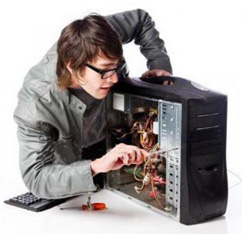 Современная электронная техника очень разнообразна. Офисная техника, радиоэлектронная аппаратура, мобильные телефоны, сложные электронные бытовые приборы -телевизоры, видеомагнитофоны, музыкальные центры, компьютеры, -все эти технические приборы и устройства собираются из мельчайших электронных деталей на базе прогрессивных технологий. Трудно даже представить, как современный цивилизованный человек может эффективно жить и работать, если вся электронная техника вдруг исчезнет или просто выйдет из строя.Техник по компьютерным системам -это специалист, который проектирует, монтирует, отлаживает, модифицирует, ремонтирует электронную технику и помогает пользователям правильно ее эксплуатировать.Профессия техника по компьютерным системам уже сейчас пользуется большим спросом на рынке труда. Можно с уверенностью прогнозировать, что эта профессия и в будущем окажется одной из самых востребованных.Преимущества профессии: профессия востребована на рынке труда; интересная перспективная творческая работа; широкий спектр профессиональных возможностей и интересов; широкий спектр предложений на рынке труда. Ограничения профессии: интенсивный умственный труд; малоподвижная работа; высокая степень ответственности.Тип и класс профессииПрофессия техника по компьютерным системам относится к двум типам «Человек – Техника» (т.к. непосредственной задачей данного специалиста является наладка и ремонт оборудования) и «Человек – Знаковая система» (т.к. возникает необходимость уметь «читать» чертежи и схемы).Профессия техника по компьютерным системам относится к классу исполнительских профессий. Содержание деятельности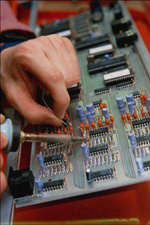 Главная задача в работе техника по компьютерным системам: обеспечить правильную техническую эксплуатацию и бесперебойную работу электронного оборудования. Для этого он разрабатывает планы и графики технического обслуживания и ремонта оборудования, мероприятий по улучшению его эксплуатации, предупреждению брака и простоев в работе, эффективному использованию электронной техники. Он проводит подготовку электронно-вычислительных машин к работе, технический осмотр отдельных устройств и узлов, контролирует параметры и надежность электронных элементов оборудования, проводит тестовые проверки для своевременного обнаружения неисправностей и устраняет их. Техник по компьютерным системам проводит наладку элементов и блоков электронных вычислительных машин, электронной аппаратуры и отдельных устройств и узлов. Он организует техническое обслуживание электронной техники, обеспечивает ее работоспособное состояние, рациональное использование. Он проводит профилактические и текущие ремонтные работы, испытания электронного оборудования. Он контролирует, чтобы пользователи электронного оборудования соблюдали правила их эксплуатации. Техник по компьютерным системам проверяет техническое состояние электронного оборудования, проводит профилактический осмотр, текущий ремонт; принимает и осваивает вновь вводимое в эксплуатацию электронное оборудование.Требования к знаниям и умениям специалистаДля успешного освоения профессии техник по компьютерным системам необходимы глубокие знания по физике, математике и информационно-коммуникативным технологиям.Техник по компьютерным системам должен знать: назначение, устройство и принципы функционирования электронных приборов, устройств, систем и оборудования, в т.ч. электронной вычислительной техники, приборов и измерительной техники, автоматики, роботов и робототехнических систем, бытовой радиоэлектронной аппаратуры; действующие системы исчислений, шифров и кодов, стандартные программы и команды; основы математического обеспечения и программирования; организацию ремонтного обслуживания; нормы организации труда и техники безопасности. Техник по компьютерным системам должен уметь: работать с технической документацией, разбираться в схемах электронной техники; производить диагностику электронной техники, ее отдельных устройств и узлов и определять их годность для дальнейшей эксплуатации; производить техническое обслуживание и ремонт средств электроники, автоматики и связи; контролировать параметры и надежность электронных элементов оборудования; производить тестовые проверки для своевременного обнаружения неисправностей и их устранения; анализировать, обобщать и систематизировать массивы информации, вести отчетность; планировать размещение электронной техники и организацию рабочих мест, с учетом ее конструктивных особенностей и техники безопасности; ориентироваться в условиях частой смены технологий в профессиональной деятельности. Требования к индивидуальным особенностям специалиста Для успешной деятельности необходимо наличие следующих профессионально-важных качеств: хорошее зрение; точная мелкая моторика (ловкость рук); организованность; доминирующая склонность к работе с техникой; выраженная склонность к работе с информацией; выраженная способность к концентрации внимания; логические способности; математические способности; эмоциональная устойчивость. Условия трудаТехник по компьютерным системам работает в помещении. В процессе работы имеет место эпизодическое общение с коллегами по рабочим вопросам (с начальником отдела автоматизированных систем управления и т.д.).Техник по компьютерным системам использует в своей работе в первую очередь внутренние средства труда: свои профессиональные знания, логическое мышление, внимание и память. Также он использует схемы, техническую документацию, ручные инструменты, компьютеры и специальные программные средства.Характерна повышенная ответственность за результаты труда.Медицинские противопоказанияМедицинские ограничения для техника по компьютерным системам: заболевания опорно-двигательного аппарата (полиартрит, остеохондроз, радикулит и т.п.); деформация пальцев рук нарушения зрения (сильная степень миопии); заболевания нервной системы; психические расстройства; расстройства внимания. Базовое образованиеДанная профессия требует наличия среднего профессионального либо высшего образования. Пути получения профессииПолучить профессию можно в ФГАОУ ВПО «Сибирский федеральный университет», в ГОУ ВПО «Сибирский государственный аэрокосмическом университете им. академика М.Ф. Решетнёва», Красноярский филиал ГОУ ВПО «Московский государственный университет экономики, статистики и информатики», Красноярский институт экономики Санкт-Петербургского университета управления и экономики, ФГОУ СПО «Красноярский техникум информатики и вычислительной техники», ФГОУ СПО «Красноярский колледж радиоэлектроники, экономики и управления». Области применения профессииТехники по компьютерным системам работают в сфере разработки и обслуживания электронных приборов и устройств:на любых современных предприятиях, где есть парк бытовой и офисной техники, в специализированных мастерских по ремонту электроники и микроэлектроники, в научно-исследовательских институтах, в военных организациях, в образовательных учреждениях технического профиля. Перспективы карьерного ростаСпециализация и освоение смежных областейПоскольку электронная техника и микроэлектроника бурно развиваются, можно осваивать вновь появляющиеся специальности в рамках имеющейся профессии. В дальнейшем можно продолжить образование, освоить близкие профессии, например, профессию инженера-конструктора, инженера -электроника и т.д..Организация собственного делаТехник по компьютерным системам с «предпринимательской жилкой», имеющий соответствующий опыт, навыки конструирования электронных устройств и генерирующий перспективные креативные идеи, даже в молодом возрасте может решить работать на себя. Техник по компьютерным системам может начать собственный бизнес. При таком варианте карьеры рекомендуется наращивать предпринимательские навыки и умения, осваивать такие профессии, как предприниматель.БетонщикПрезентация профессииПрофессия бетонщика — профессия молодых. Такой ее сделали романтика первых пятилеток, героика послевоенного периода, невиданные масштабы и темпы современного строительства. И сегодня не забыт знаменитый девиз комсомольцев, строивших Магнитку, Комсомольск-на-Амуре, ДнепроГЭС, девиз молодых строителей, восстанавливавших разрушенные города и села страны: «Даешь бетон!». Повсюду — в Тольятти и Брежневе, в Норильске и Шевченко, в Тайшете и на БАМе, в Дивногорске — судьбу малых и больших строек решает бетон. Бетон — та основа, на которой прочно и надежно зиждятся все успехи, все достижения строителей наших дней. В умелых и умных руках бетонщиков — перспективы научно-технического прогресса строительства, его Будущее. Многое должен знать и уметь бетонщик — по мере роста квалификации он осваивает требования к организации и производству всего комплекса бетонных и железобетонных работ, разбирается в тонкостях устройств различных механизмов, усваивает правила пользования ими, установки и разборки опалубок и лесов, сложной арматуры, укладки бетона под водой и на большой высоте. Тип и класс профессииПрофессия бетонщика относится к типу «Человек-Техника», она ориентирована на работу с техническими средствами и орудиями труда. Данная профессия относится к классу алгоритмических, она связана с работой по заданному алгоритму, образцу, соблюдением имеющихся правил и нормативов, инструкций, стандартов.Содержание деятельности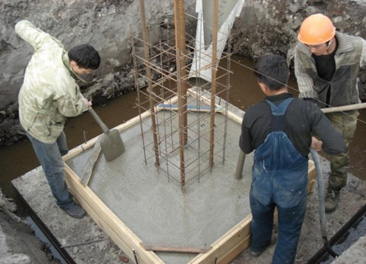 Бетонщик - это специалист, изготовляющий бетонные и железобетонные изделия, конструкции. Бетонщики занимаются закладкой фундаментов, возведением колонн зданий и сооружений, бетонированием опор мостов, покрытием бетоном дорог. На домостроительном комбинате или заводе бетонщик участвует в изготовлении стеновых панелей, плит перекрытий, балок, балконов, лестничных маршей. Бетонная смесь изготавливается на специальных бетонных заводах, откуда развозится на строительные площадки. Уложенная в форму бетонная смесь затвердевает, постепенно превращаясь в бетон. На строительной площадке бетонщик выгружает бетонную смесь в подготовленный заранее котлован, траншею или опалубку. Опалубка имеет форму той конструкции, которую надо получить из затвердевшего бетона. Бетонщики разравнивают бетонную смесь, а затем уплотняют с помощью вибратора. Уплотнив бетон, рабочие разглаживают поверхность, чтобы она стала прочной и ровной. Также в обязанности рабочего входит слежение за температурой затвердевающего бетона, утепление его, так как бетон необходимо высушивать определенное время при определенной температуре. Производит работы по бетонированию монолитных и сборных конструкций при возведении зданий и сооружений, делает стеновые панели, плиты, покрытия, балконы, лестничные марши и т.п. Профессия квалифицируется по 5-ти разрядам: рабочие 1-2 разрядов выполняют подсобные и простейшие работы по изготовлению бетонной смеси и укладке ее в конструкции, по разборке бетонных и железобетонных конструкций с помощью ручных инструментов; рабочие 3-5 разрядов производят бетонирование сложных конструкций, укладывают бетонную смесь в тонкостенные конструкции куполов, сводов, резервуаров, бункеров и т. п., наиболее ответственные операции (укладка и уплотнение бетона) производятся механизированным способом с помощью бетоноукладчиков, профессия преимущественно мужская; характеризуется физическими нагрузками, возможна работа на высоте с обязательной подстраховкой.Бетонщик: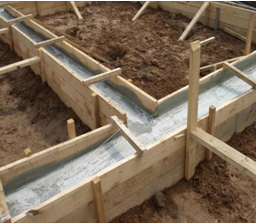 Производит работы по бетонированию монолитных и сборных конструкций при возведении гражданских, промышленных, сельскохозяйственных зданий, гидротехнических и дорожных сооружений. Участвует в изготовлении стеновых панелей, плит, покрытий, балконов, лестничных маршей и т.п. В процессе работы бетонщик осуществляет постоянный контроль за количеством и качеством бетонной смеси. Зрительно определяет количество бетонной смеси, которую можно подавать с помощью машины, грузоподъемника или вручную. По оттенкам цвета устанавливает соответствие смеси типу изготовляемой конструкции. На слух, при помощи простукивания, оценивает готовность бетонной смеси. Профессия преимущественно мужская. Характеризуется физическими нагрузками, особенно при работе с глубинными вибраторами (их вес составляет семь и более килограммов) или лопатой при разгрузке бетонной смеси, укладывании ее в опалубку, разравнивании в формах и т.д. Бетонщик работает в помещении (домостроительные комбинаты) или на открытом воздухе (стройка), в составе бригады, в любых погодных и климатических условиях, различных режимах (1-3 смены). Возможна работа на высоте с обязательной подстраховкой. Требования к знаниям и умениям специалистаДля успешного овладения профессией бетонщика нужна осведомленность в основных разделах физики, химии, геометрии (в объеме школьной программы).Квалифицированный бетонщик должен знать:основные свойства и марки цемента, заполнителей, бетонных смесей; требования к их качеству; правила применения противоморозных добавок; правила техники безопасности при работе на высоте. способы приготовления бетонных смесей вручную; способы насечки бетонных поверхностей; приемы подачи готовых бетонных смесей в конструкции; правила ухода за бетоном; приемы разборки бетонных и железобетонных конструкций вручную; способы разборки опалубки бетонных и железобетонных конструкций Квалифицированный бетонщик должен уметь:устанавливать опалубки и арматуру; бетонировать конструкции в зимнее время года; применять электрифицированный инструмент. Требования к индивидуальным особенностямНеобходимые качества, обеспечивающие успешность в профессии: хорошо развитый глазомер (линейный и объемный); сила, физическая выносливость, развитое мышечно-суставное ощущение; пространственное воображение; техническое мышление; хорошее чувство равновесия и отсутствие страха высоты (для работы на высоте); отличный слух; хорошее цветоразличение; умение сосредотачивать и распределять внимание. Работая в бригаде, бетонщики должны обладать такими качествами, как умение понимать и слышать других рабочих, с которыми им необходимо взаимодействовать.Условия трудаБетонщик работает на строительной площадке, чаще всего на открытом воздухе или в помещении бетонного завода или комбината. К вредным условиям труда можно отнести температурные условия, запахи строительных материалов, тяжелую физическую нагрузку. Медицинские противопоказанияхронические заболевания органов дыхания; заболевания почек и мочевыводящих путей (с частыми обострениями); патология и деформация опорно-двигательного аппарата; болезни сердечнососудистой и нервной системы с выраженной патологией; значительные снижения зрительной и слуховой чувствительности; аллергические реакции Базовое образованиеДля работы по профессии бетонщик достаточно получить начальное профессиональное образование.Пути получения профессииПолучить профессию бетонщика можно в учреждениях начального профессионального образования: КГБОУ НПО «Профессиональное училище № 44» (Шушенское), КГБОУ НПО «Профессиональное училище № 27» (Канск), а также в Красноярске в КГБОУ НПО «Профессиональный лицей № 9»Области применения профессииБетонщики работают на заводах и комбинатах по изготовлению бетонной смеси, железобетонных конструкций, коммерческих и государственных предприятиях, занимающихся строительством жилых и производственных помещений, возведением мостов, укладкой дорог.Перспективы карьерного ростаВ профессии бетонщика можно сделать следующую карьеру: разнорабочий - младший специалист - ведущий специалист - бригадир. Получение родственной специальности возможно непосредственно на производстве.Второе воскресенье августа - День строителяКаменщикПрезентация профессииЗа многотысячелетнюю историю развития современной цивилизации неоднократно менялся облик жилища человека. От естественных строений, таких как пещера, человек перешел к земляным строениям (землянки), затем к деревянным и деревянно-земляным сооружениям, и, наконец, к каменным строениям. В разных частях света мы можем обнаружить каменные строения, возраст которых насчитывает не одну тысячу лет. Каменщик -специалист, который занимается постройкой строений из кирпича или камня. Бригады каменщиков выполняют каменную кладку различных конструкций для объектов промышленного и жилого назначения. Профессиональные каменщики высокой квалификации осуществляют строительство зданий и сооружений из кирпича, натурального и искусственного камня, стеклоблоков. Бригада каменщиков также может проводить ремонтно-реставрационные работы. 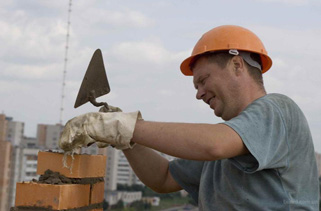 В процессе развития технологии строительства, при возведении каменных зданий и сооружений, произошел переход от использования естественных каменных элементов (валуны, галька, плиты) к тесаным и формованным каменным элементам строений. В своей работе каменщик применяет разнообразные инструменты. Это мастерок, кельма, тесало, строительный угольник, уровень, отвес, поддон, кондуктор постоянной формы, применяемый при кладке однотипных элементов, например, оконных проемов, арочных сводов, кондукторы переменной формы, применяемые при кладке наклонных и криволинейных поверхностей, формирователь шва. Рабочее место каменщика зависит от места возведения каменной кладки. Это может быть работа на открытом воздухе, при возведении внешних элементов строений (стен, заборов, ограждений, малых архитектурных форм, например, беседок), работа внутри помещений при возведении капитальных стен, кладок внутренних помещений, например, лестничных клеток. При этом каменщик может переходить от одного типа рабочего места к другому при выполнении строительного задания. Все строительные объекты, в работах на которых принимает участие каменщик, можно разделить на три группы: вновь возводимые сооружения; строения, где производится капитальный ремонт; строения, где реставрируется первоначальный архитектурный облик. В реставрационных работах принимают участие каменщики высочайшей квалификации. От них требуется виртуозное владение не только современными технологическими приемами, но и знания технологий возведения каменной кладки, которыми пользовались наши предки. Тип и класс профессииПрофессия каменщика относится к типу «Человек – Техника». Для профессий данного типа характерны: работа руками, воспроизведение уже имеющихся образцов, точное следование инструкциям, выполнение однообразной работы и получение конкретного практического результата.Содержание деятельности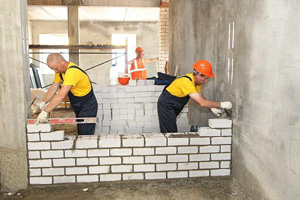 Каменщик - это рабочий, участвующий в возведении и ремонте жилых домов, мостов, промышленных и других сооружений из природных и искусственных строительных материалов. К природным строительным материалам относятся разные виды камня, а искусственные изготавливаются из глины, шлака, известково-песчаных смесей и других материалов.Каменщик производит кладку несущих стен, фундамента, арок, сводок, колонн, участвует в установке оконных и дверных коробок, производит конопатку и заливку швов в сборных железобетонных конструкциях. При кладке стен каменщик должен выдерживать необходимую толщину и ровность шва, проверять соответствие горизонтальности и вертикальности рядов проектным требованиям, проектировать возведение углов и изгибов стены из целых, половинок и четвертинок кирпича. Каменщик может участвовать в ремонте: он выполняет заделку «пустот» новым кирпичом, при соблюдении «швов» и «стыка» старой кладки.Требования к знаниям и умениям специалистаЧеловеку, желающему овладеть профессией каменщика, необходима хорошая подготовка по физике, химии, материаловедению. Также нужно знать технику безопасности, приемы передачи сигналов, основные свойства природных и искусственных строительных материалов и растворов, технологии возведения и монтажа частей здания, назначения, правил работы с инвентарем, инструментами, приспособлениями.Требования к индивидуальным особенностям специалистаДля успешного овладения профессией каменщика необходимо наличие следующих профессионально-важных качеств: хорошо развитый глазомер; развитое мышечно-суставное ощущение, сила, ловкость, согласованность и взаимозаменяемость в работе обеих рук; чувствительность к равномерности давления и дозированности усилий; пространственное воображение; техническое мышление; устойчивое внимание; наглядно-образная память. Условия труда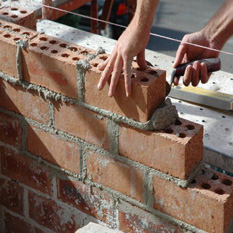 Все необходимые производственные операции каменщик выполняет при помощи ручных инструментов: кельмы, молоточка-кирки, ковша-лопаты, расшивки и других.Высокую производительность труда каменщики достигают только при скоординированной работе в бригаде и в паре. Как правило, каменщик работает вместе с подручным рабочим, имеющим более низкую квалификацию. Подручный должен чувствовать ритм и темп работы ведущего каменщика, без задержки готовить ему фронт работ: расстилать раствор, раскладывать кирпич в том порядке, в котором его будет укладывать ведущий каменщик.Медицинские противопоказанияМедицинские ограничения для каменщика: сердечно-сосудистые заболевания; заболевания дыхательных органов; нарушения в работе опорно-двигательного аппарата; склонность к простудным заболеваниям; выраженные дефекты зрения и слуха. Базовое образованиеДля овладения профессией каменщика достаточно получение начального профессионального образования.Пути получения профессииНа каменщика можно обучиться в Красноярске в КГБОУ НПО «Профессиональное училище № 20», КГБОУ НПО «Профессиональное училище № 36». Также профессию каменщика можно получить в КГБОУ НПО «Профессиональное училище № 4» (г. Шарыпово), КГБОУ НПО «Профессиональный лицей № 8» (г. Ачинск), КГБОУ НПО «Профессиональное училище № 14» (г. Лесосибирск), КГБОУ НПО «Профессиональное училище № 27» (г. Канск), КГБОУ НПО «Профессиональный лицей № 30 им. А.Е.Бочкина» (г. Дивногорск), КГБОУ НПО «Профессиональное училище № 44» (п. Шушенское), КГБОУ НПО «Профессиональное училище № 102» (г. Назарово)Области применения профессииСтроительство, реставрация зданий, производственных помещений, мостов.Перспективы карьерного роста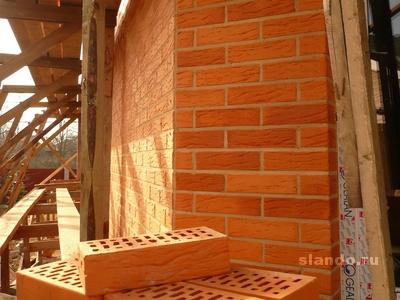 По профессии каменщика можно построить карьеру от стажера (разнорабочего) до специалиста-каменщика (бригадира).Возможно получение высшего образования по техническим специальностям. При дополнительном повышении образования (получение среднего профессионального или высшего образования) -прораб, строительный инженер, архитектор.второе воскресенье августа - День строителяЭлектрогазосварщикПрезентация профессии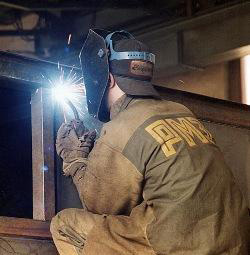 Электрогазосварщик – специалист, который осуществляет сварку различных изделий из металла (узлов металлоконструкций, трубопровода, деталей машин и механизмов и т.д.).В былые времена изделия из металла были на соединениях или монолитные. Сегодня существует несколько способов соединить металлические детали настолько жёстко, что они станут одним целым. К таким способам относятся газовая и электрическая сварка. Человек, который владеет обоими этими приёмами, называется электрогазосварщик. По одной из версий, слово «сварка» произошло от имени древнеславянского бога кузнечного дела Сварога.Это своего рода магия: соединить два куска металла воедино. Такая специальность очень полезная в строительстве и промышленности. Сущность сварки (безразлично, газовой или электродуговой) заключается в том, что между краями свариваемых деталей, предварительно хорошо подогретыми, заливается расплавленный металл. Сварщик нагревает края свариваемых деталей ровно столько, сколько необходимо. Толщина и качество электродов или проволоки, применяемой при газовой сварке, тоже должны быть подобраны по свариваемому металлу.Стоит только посмотреть, сколько вокруг нас сваренных из металла изделий, чтобы понять, какое значение имеют эти профессионалы для общества. Металлоконструкции свариваются чаще всего именно электродуговой или газовой сваркой. Это одна из наиболее уважаемых технических специальностей. Если изъять их работу из тех мест, где она сейчас находится, то наш мир распался бы по швам.Преимущества профессии: полезные навыки в быту, в собственном доме; стабильный доход, социальная значимость профессии, востребованность профессии на рынке труда.Ограничения профессии: брезгливость к «грязной» работе; необходимость постоянно осваивать новые технологии, работа во внеурочное время (аварийные ситуации), возможность работы, связанной с опасностью и риском для жизни (работа на большой высоте, с газом и электрическим током), высокая ответственность.Тип и класс профессииПрофессия электрогазосварщика относится к типу: «Человек – Техника», потому как данная профессия связана с обслуживанием и эксплуатацией оборудования для проведения сварочных работ. Для успешного выполнения такой работы требуется высокий уровень развития наглядно-образного и пространственного мышления, хорошие двигательные навыки, физическая выносливость, склонности к технической ручной работе.Дополнительный тип профессии: «Человек- Знак», поскольку она может быть связана с работой со схемами, чертежами.Профессия электрогазосварщика относится к классу исполнительских, она предполагает совершение действий согласно определенным алгоритмам с соблюдением имеющихся правил и нормативов, стандартов.Содержание деятельности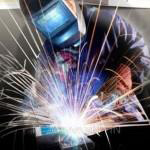 Электрогазосварщик соединяет (сваривает) элементы металлоконструкций, трубопроводы, детали машин и механизмов с помощью сварочного аппарата. Он собирает заготовки (узлы) конструкций, осуществляет их транспортировку в пределах рабочего места, налаживает сварочное оборудование, устанавливает требуемый режим сварки, осуществляет подготовку соединяемых частей для сварки. Он осуществляет зрительный контроль сварных швов и производит зачистку швов после сварки, сварку горизонтальным, вертикальным и потолочным швом, заваривание раковин и трещин на деталях, выполняет резку металла на полуавтоматических и автоматических машинах. Предупреждает возникновение напряжений и деформаций в изделии.Основным орудием труда ручной сварки является электрод. В процессе деятельности электросварщик выполняет поступательные и колебательные перемещения электрода, регулирует температуру, длину дуги и образование шва. Для сварки тонкого металла, цветных металлов, их сплавов и чугуна используется газовая горелка, в которой происходит смещение горючего газа с кислородом и образование пламени.Газосварщик, кроме сварки, выполняет работы по резке деталей различной длины и по различным контурам, осуществляет наплавку, пайку и подогрев металла.Свою работу сначала до конца выполняет самостоятельно и несет за нее ответственность.В профессию электрогазосварщик входят следующие специализации:газосварщик, сварщик ручной дуговой сварки (электросварщик), газорезчик металла. Требования к знаниям и умениям специалистаНеобходимы хорошие знания в области физики, химии, элементарной математики, понятиями в области металловедения.Электрогазосварщик Должен знать:правила техники безопасности; свойства металлов; способы их соединения; устройство и принципы работы сварочных аппаратов; свойства электродов и способы их подбора для различных марок металлов; правила подготовки деталей и узлов под сварку; технические требования к качеству сварных соединений; меры предупреждения брака и пути его устранения; причины возникновения внутренних напряженностей и деформаций в свариваемых изделиях. Электрогазосварщик должен уметь:разбираться в чертежах из технического паспорта оборудования; читать чертежи сложных изделий; соединять (сваривать) элементы металлоконструкций, трубопроводов, детали машин и механизмов с помощью сварочного аппарата; собирать заготовки (узлы) конструкций; налаживать сварочное оборудование; устанавливать требуемый режим сварки и выполнять сварку различными способами; осуществлять зрительный контроль швов; выполнять пайку и подогрев металла; осуществлять наплавку дефектов средней сложности и сложных деталей машин, механизмов, конструкций и отливок под механическую обработку и пробное давление; выполнять работы по резке деталей; принимать меры по предупреждению возникновения напряжений и деформаций в изделии. Требования к индивидуальным особенностям специалистаДля успешной деятельности в качестве электрогазосварщика необходимо наличие следующих профессионально-важных качеств:нервно–психическая устойчивость; способность к концентрации и распределению внимания; наглядно-образное, техническое мышление; развитая зрительно-моторная координация; острое зрение и хорошее цветовосприятие; подвижность рук, ног и всего тела; хорошее чувство равновесия; физическая выносливость; прос аккуратность, ответственность. Условия труда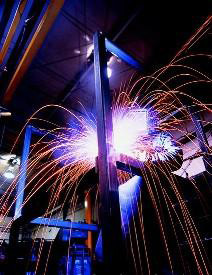 Электрогазосварщик работает как в помещении, так и на открытом воздухе. Возможно выполнение работ на высоте и в очень неудобных и опасных позах. Большая нагрузка на опорно-двигательный и зрительный аппарат.Для защиты от тепловых и световых излучений электрогазосварщик в обязательном порядке использует спецодежду и маску (щиток), имеющую защитные светофильтры. Темп работы свободный.Электрогазосварщик может работать как в одиночку, так и в бригадах, взаимодействуя со специалистами других профилей. В этом случае ему необходимо умение работать в команде, развитое чувство ответственности за работу бригады в целом, а также за качественное выполнение всей работы, производимой разными специалистами.Медицинские противопоказанияМедицинские ограничения для электрогазосварщика:нарушения зрения и слуха, хронические заболевания суставов, деформация пальцев рук, нарушение функций опорно-двигательного аппарата, заболевания сердечно-сосудистой системы, аллергические заболевания, заболевания органов дыхания, нервно-психические расстройства. Базовое образованиеБазовые знания по профессии электрогазосварщика можно получить в учреждениях начального и среднего профессионального образования.Пути получения профессииПолучить профессию электрогазосварщика можно в профессиональных учебных заведениях г. Красноярска: КГБОУ СПО «Красноярский монтажный колледж» (специальность «сварочное производство»), КГБОУ НПО «Профессиональный лицей № 1», КГБОУ НПО «Профессиональное училище № 2», КГБОУ НПО «Профессиональное училище № 20», КГБОУ НПО «Профессиональное училище № 21», КГБОУ НПО «Машиностроительный профессиональный лицей», КГБОУ НПО «Профессиональное училище № 36», КГБОУ НПО «Профессиональный лицей № 43», КГБОУ НПО «Профессиональное училище № 50», КГБОУ НПО «Профессиональный лицей № 54», КГБОУ НПО «Профессиональное училище № 85», а также Красноярского края: КГБОУ СПО «Ачинский техникум нефти и газа» (специальности НПО), КГБОУ НПО «Профессиональное училище № 4» (г. Шарыпово), КГБОУ НПО «Профессиональный лицей № 10», (г. Железногорск), КГБОУ НПО «Профессиональное училище № 14» (г. Лесосибирск), КГБОУ НПО «Профессиональный лицей № 17», (г. Норильск), КГБОУ НПО «Профессиональное училище № 22» (г. Игарка), КГБОУ НПО «Профессиональное училище № 27» (г. Канск), КГБОУ НПО «Профессиональный лицей № 30 имени А.Е.Бочкина», (г. Дивногорск), КГБОУ НПО «Профессиональное училище № 39», (г. Зеленогорск), КГБОУ НПО «Профессиональное училище № 40» (г. Ачинск), КГБОУ НПО «Профессиональное училище № 44» (п.г.т. Шушенское), КГБОУ НПО «Профессиональное училище № 60» (г. Канск), КГБОУ НПО «Профессиональное училище № 67» (г. Кодинск), КГБОУ НПО «Профессиональное училище № 68 имени В.П.Астафьева» (п. Ирша), КГБОУ НПО «Профессиональное училище № 74» (с. Кулун), КГБОУ НПО «Профессиональное училище № 75» (п.г.т. Шушенское), КГБОУ НПО «Профессиональное училище № 81» (п. Березовка), КГБОУ НПО «Профессиональный лицей № 91» (п.г.т. Тура), КГБОУ НПО «Профессиональное училище № 102» (г. Назарово), КГБОУ НПО «Профессиональное училище № 105» (г. Норильск).Области применения профессииЭлектрогазосварщики работают:на заводах; на производственных предприятиях; в организациях, занимающихся строительством и ремонтом; в ТСЖ, ЖКО, УК и пр.; в ремонтных мастерских. Перспективы карьерного ростаВозможные пути развития электрогазосварщика:Для электрогазосварщика возможен горизонтальный (по квалификационным разрядам) и вертикальный (по должностям) рост. Специалист этого профиля в перспективе может стать прорабом и инженером.ПлотникПрезентация профессии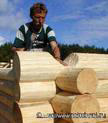 Плотник, по определению толкового словаря Ожегова С.И., – рабочий, занимающийся простой обработкой лесных материалов, постройкой деревянных зданий и т.п.Дерево всегда служило человеку верой и правдой. Из далеких времен пришли к нам навыки использования дерева и древесины. Наши далекие предки из дерева строили избы, дворы и другие хозяйственные постройки. Деревом мостили улицы, дороги, опоясывали города крепостными стенами, возводили морские и речные суда. С древних времен мастеров, занимающихся работами по дереву, называли плотниками. Профессия плотника и сегодня – одна из самых распространенных и нужных. Нет такой отрасли в народном хозяйстве где, бы не употреблялось дерево и не работали плотники. Содержание труда плотника разнообразно. Они возводят различные деревянные конструкции (домов, производственных помещений, объектов подсобного хозяйства и т.д.). Плотники изготавливают все элементы деревянных конструкций и производят их сборку.Основное отличие профессии плотника от родственной – столяра в том, что столяр производит изделия из дерева, а плотник участвует в изготовлении несущих или вспомогательных конструкций, а также в процессе деревозаготовки.В своей работе плотник использует вещественные (орудийные) средства труда - ручные (топор, пила, рубанок, молоток и др.), электрические (электродрель, деревообрабатывающие станки и т.д.), измерительные устройства (рулетка, отвес, линейка) и др.Тип и класс профессииПрофессия плотника относится к типу «Человек - Техника», она связана с ручным трудом, использованием орудийных средств труда, эксплуатацией и управлением технического оборудования.Также эта профессия относится к типу «Человек - Знаковая система», она связана с работой с чертежами, с цифрами и т.п.Профессия плотника относится к классу «исполнительских», связана с работой по заданному образцу, соблюдением имеющихся правил и нормативов, следованием инструкциям.Содержание деятельностиВыполняет работы, связанные с обработкой древесины и изготовлением из нее разнообразных деталей, изделий и строительных конструкций. Осуществляет заготовительно-сборочные, опалубочные и монтажные работы из пиломатериалов. Участвует в постройке и ремонте жилых домов и инженерных сооружений. Рубит стены из бревен, настилает полы, устанавливает оконные рамы и двери, строительные леса, заборы, висячие стропила, арки и т. п. Изготавливает и собирает пролетные строения балочных мостов, подготавливает деревянные опоры линий связи. Выполняет разнообразные операции по работе с лесоматериалом: обтесывание, пиление, сверление отверстий, соединение элементов деревянных конструкций, обработка антисептическими и огнезащитными составами. Производит монтажные работы: монтаж каркасных конструкций, сборка крыши и т. д.Работа плотника имеет четко определенный характер и осуществляется в соответствии с действующими:должностными обязанностями; правилами, инструкциями, руководящими материалами; правилами технической эксплуатации электроинструментов; правилами техники безопасности и производственной санитарии. Требования к знаниям и умениям специалистаПлотник должен знать: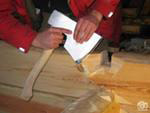 породы и пороки древесины; основные элементы деревянных частей зданий и конструкций и предъявляемые к ним требования; способы разметки, изготовления и соединения деталей; способы нанесения огнезащитных и антисептических покрытий; правила техники безопасности; основы математики, физики, черчения. Должен уметь:производить заготовительно-сборочные операции по обработке лесоматериалов; производить монтаж оконных и дверных блоков; собирать каркасы крыш; пользоваться рабочим инструментом; выполнять операции по работе с лесоматериалами; «читать» чертежи. Требования к индивидуальным особенностям специалистаДля успешного выполнения своих профессиональных функций плотник должен обладать значительной физической силой и выносливостью, а также ловкостью, что особенно важно при работе в сложных условиях: на высоте, в тесноте, при неблагоприятной погоде. Работа плотника осуществляется при постоянном зрительном контроле, важное значение имеет глазомер. Необходимыми качествами являются также:пространственное воображение; развитое техническое мышление; способность распределять и дозировать свои усилия при обработке различных видов материалов; плотник должен обладать высоким чувством ответственности, внимательностью и аккуратностью. Условия трудаПлотник выполняет свою работу как в комфортных условиях - в помещении, так и на открытом воздухе (строительная площадка). Соотношение времени работы в помещении и на открытом воздухе зависит от характера производственного задания. Основная рабочая поза – стоя.Труд плотника имеет такую организацию, при которой он, работая обычно в составе бригады, свое трудовое задание выполняет индивидуально.Функционально плотник является исполнителем, но распределяет нагрузку и изменяет способы выполнения своей работы самостоятельно.Контакты у плотника малочисленные и кратковременные – с членами бригады и заказчиками. У плотника повышенная материальная ответственность за технологически правильное и целевое использование материалов.Медицинские противопоказанияРабота плотника не рекомендуется людям с заболеваниями:нервной системы; сердечно-сосудистой системы; опорно-двигательного аппарата; органов дыхания; аллергическими реакциями; зрительного и слухового анализаторов; желудочно-кишечного тракта. Базовое образованиеПрофессии плотника обучают в учреждениях начального профессионального образования.Пути получения профессииВ Красноярске плотника обучают в учреждениях НПО: КГБОУ НПО "Профессиональный лицей №1", КГБОУ НПО «Профессиональное училище № 20», «Машиностроительный профессиональный лицей».Так же профессию плотника можно получить в: КГБОУ НПО «Профессиональное училище № 27» (г. Канск), КГБОУ НПО «Профессиональное училище № 39», г. Зеленогорск, КГОУ НПО «Профессиональное училище № 72» (с. Тасеево)Области применения профессииПрофессия плотника востребована в:строительстве; сельском хозяйстве; ремонтных цехах заводов; жилищно-строительных конторах при домоуправлении; на деревообрабатывающих комбинатах; частных предприятиях. Перспективы карьерного роста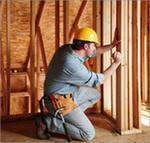 Карьерный рост плотника может быть связан с повышением уровня профессионализма (профессия имеет 1-6 разряды), освоением технически сложного оборудования, либо с постепенным переходом от выполнения собственно трудовых операций к управлению персоналом. Чаще всего плотники совершают так называемый «горизонтальный» карьерный рост: осваивают новые специализации с смежные профессии (столяр, мастер столярно-плотничных и паркетных работ, модельщик по деревянным моделям и др.), которые в данный момент более востребованы и лучше оплачиваются, однако свой статус принципиально не меняют.Для того чтобы совершить «вертикальный рост», перейти на уровень управленческой работы или стать инженером, необходимо дополнительное обучение, получение высшего образования. Успешное развитие собственного бизнеса для плотника, не имеющего иного профессионального опыта помимо своей специальности, представляется затруднительным. Однако некоторые квалифицированные рабочие переходят от постоянного наемного труда к выполнению разовых заказов, в том числе частных, что дает им определенные преимущества, как в плане заработков, так и в плане свободы распоряжения своим временем и силами.ШтукатурПрезентация профессииШтукатур - специалист, который занимается штукатуркой и облицовкой различных строительных поверхностей (стен, пола и т.п.).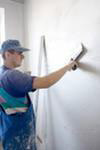 В наше время есть разные способы облицевать кирпичные или бетонные стены внутри помещения: гипсокартоном, плиткой, облицовочными панелями и т.п. Но все же, зачастую предпочтение отдаётся старому способу — штукатурке. В процессе этой работы стены покрывают слоем раствора из песка, цемента или гипса. Плюсом такого решения можно считать экономию места, поскольку сам слой занимает около 4 см. Штукатур — это специалист, который выполняет такую работу.Первые штукатуры появились в Древнем Египте около 7000 лет назад. Работали они с гипсом и глиной. Их задача заключалась в том, чтобы выровнять поверхность стен как изнутри, так и снаружи зданий. Это была технология высокого качества, поскольку их работа сохранилась и по сей день. На протяжении веков изменения происходили не только в составе раствора, но и в типе используемых инструментов. Широко распространённый ныне цемент придумали только в 19 веке. Тогда же штукатуры стали широко применять этот материал.В настоящее время сравнительно большой объем штукатурных работ выполняется в зданиях и сооружениях из кирпича, деревянных зданиях, постройках из местных строительных материалов, а также при ремонтных и реставрационных работах. Все здания и сооружения требуют какой-либо отделки. При выполнении отделки применяют различные материалы: дерево, мрамор, керамические плитки, пластмассы.Переход на строительство зданий из сборных элементов внес коренные изменения в процессы их отделки. Так, например, штукатурные работы при крупнопанельном и крупноблочном домостроении сводятся к исправлению поврежденных поверхностей, затирке рустов, мест примыкания конструктивных элементов, затирке заполненных бетоном монтажных отверстий и выполнению ряда других работ.Люди с такой профессией работают в разных организациях. Ведь не только строительные компании содержат бригады штукатуров. Такие специалисты работают ещё и в крупных организациях с большим объёмом своих помещений, которые нужно постоянно ремонтировать и перестраивать. Многие штукатуры предпочитают искать заказы сами, не нанимаясь на какую-либо фирму.Преимущества профессии: широкая применимость профессии.Тип и класс профессииПрофессия «штукатур» по системе Е. Климова относится к типу "Человек-Техника" и "Человек - Художественный образ". По системе Дж. Голланда - реалистический (артистический). Класс профессии: исполнительский (алгоритмический).Содержание деятельности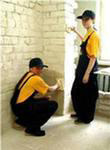 Штукатуркой покрывают поверхности внутренних и наружных частей зданий и сооружений - стен, потолков, пилястр, колонн, фасадов, арок различных очертаний. Она повышает долговечность сооружения, защищает его от влияния атмосферных осадков. Отштукатуренные стены меньше пропускают тепло и звук, деревянные стены становятся при этом огнестойкими. Штукатурка служит и архитектурно-декоративным целям - придает зданиям большую привлекательность, выразительность.Штукатур подготавливает поверхность под оштукатуривание: выравнивает, прибивает драночные щиты. Приготавливает растворы для различных видов штукатурки - декоративной, гидроизоляционной и другой. Размечает поверхность под оштукатуривание. Вручную или механизированным инструментом наносит штукатурку, а затем отделывает оштукатуренную поверхность.Требования к знаниям и умениям специалистаДля успешного освоения профессии штукатура необходимы знания строительных технологий, химии, физики, математики, материаловедения. Также важно знать правила подготовки деталей и узлов для технологического процесса, причины возникновения брака в работе, технические требования к выполненной работе, меры предупреждения брака и пути его устранения.Штукатур должен уметь:Правильно выбирать нужные технологии обработки поверхностей; Выполнять оштукатуривание поверхностей различными способами и в различных пространственных положениях; Оштукатуривать детали различных конфигураций и размеров; Производить приемку оштукатуренных объектов; Оперативно устранять недостатки и брак в работе. Требования к индивидуальным особенностям специалистаНеобходимые качества, обеспечивающие успешность в профессии:Тонкое восприятие оттенков серых тонов; Хороший объемный и плоскостной глазомер; Высокая чувствительность двигательного аппарата; Физическая сила и выносливость; Терпение; Острота зрения и световосприятия; Гибкость, подвижность рук, ног и всего тела; Развитый вестибулярный аппарат, чувство равновесия; Умение длительно сосредотачивать внимание; Хорошая зрительно-моторная координация; Пространственное воображение и техническое мышление; Аккуратность; Уравновешенность; Активная мыслительная деятельность (особенно при отделке нестандартных зданий и при проведении декоративных работ). Условия труда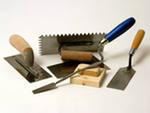 Штукатур работает как в помещении, так и на открытом воздухе. Возможно выполнение работ на высоте и в очень неудобных и опасных позах. Большая нагрузка на опорно-двигательный и зрительный аппарат. Пользуется специальными строительными приспособлениями (леса, лестницы, люльки).Режим работы, в основном, двухсменный (может быть и трехсменный). Темп работы напряженный. Общение в труде: труд, в основном, ручной, выполняется индивидуально при минимальном деловом общении. Возможна работа в бригадах, взаимодействуя со специалистами других профилей. В этом случае им необходимо умение работать в команде, развитое чувство ответственности за работу бригады в целом, а также за качественное выполнение всей работы, производимой разными профессионалами.Медицинские противопоказанияМедицинские ограничения:Сердечнососудистые заболевания; Заболевания дыхательных органов; Нарушения в работе опорно-двигательного аппарата (радикулит, остеохондроз и др.); Психические недуги и расстройства нервной системы; Раздражительность; Аллергические заболевания; Выраженные дефекты зрения и слуха. Базовое образованиеБазовые знания по профессии штукатура можно получить в учреждениях начального и среднего профессионального образования.Пути получения профессииПрофессию штукатура можно получить в профессионально-технических училищах. Эту основную специальность осваивают с дополнительной, поскольку полный курс обучения составляет два года и за это время можно освоить ещё профессию каменщика или маляра.Получить квалификацию штукатура можно в одном из учреждений начального и среднего профессионального образования города Красноярска: ФГОУ СПО «Красноярский строительный техникум», КГБОУ НПО «Профессиональное училище №4» (г. Шарыпово), КГБОУ НПО «Профессиональное училище №6» (г. Иланский), КГБОУ НПО «Профессиональный лицей №8» (г. Ачинск), КГБОУ НПО «Профессиональный лицей №9» (г. Красноярск), КГБОУ НПО «Профессиональное училище №13» (г. Енисейск), КГБОУ НПО «Профессиональное училище №20» (г. Красноярск), КГБОУ НПО «Профессиональное училище №27» (г. Канск), КГБОУ НПО «Профессиональный лицей №30» им. А.Е. Бочкина (г. Дивногорск), КГБОУ НПО «Профессиональное училище №36» (г. Красноярск), КГБОУ НПО «Профессиональное училище №39» (г. Зеленогорск), КГБОУ НПО «Профессиональное училище №44» (п. Шушенское), КГБОУ НПО «Профессиональное училище №68 им. В.П. Астафьева» (п. Ирша г. Зозерного), КГБОУ НПО «Профессиональное училище №74» (с. Кулун, Ужурский район).Области применения профессииШтукатуры могут работать в таких организациях и сферах, как:Строительные организации, ремонтно-строительные и жилищно-коммунальные управления; Строительные объекты; Производственные предприятия, заводы и т.п. Также штукатуры могут заниматься собственным делом, работая на себя. Перспективы карьерного ростаВозможность продолжения образования и перспективы профессионального роста:Повышение сложности работ. Повышение разряда. Рост заработной платы. Административный рост: рабочий - бригадир - техник. Возможность переквалификации: повышение образовательного уровня в технических колледжах и институтах. Возможно создание малого предприятия. Переобучение на родственные профессии. 12 августа - День строителяВодитель грузового автомобиляПрезентация профессии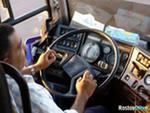 Водитель грузовых машин — человек, управляющий грузовым транспортным средством. По словарю Ушакова водителем ранее называли человека, являющегося руководителем, наставником, покровителем или вождём. Другое название профессии — шофёр, произошло от французского слова «Сhauffeur», означающего в буквальном переводе «истопник», «кочегар», что связано с тем, что в качестве топлива в первых транспортных средствах с двигателем внутреннего сгорания использовались уголь и дрова.Исторически водители существовали с момента появления первого транспортного средства. Каждая транспортная новинка вызывала удивление и даже опаску со стороны жителей, предпочитавших отдавать её управление и личную безопасность в руки опытного водителя, прекрасно знающего правила движения.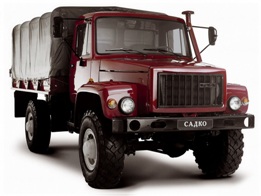 Движение — основное условие современной жизнь, однако не каждый гражданин нашей страны может позволить себе личный транспорт, и именно в таком случае на помощь приходит водитель. Вместе с этим, профессия водителя очень актуальна в сфере доставки грузов на различные дистанции и до сих пор остаётся востребованной.Не каждый, кто научился водить машину, может работать водителем. Эту профессию многие считают одной из самых доступных. Но не каждый, отучившись на курсах, сможет стать водителем, а тем более профи. По мнению специалистов, 30% населения трудоспособного возраста вообще непригодны к этой работе. При всей кажущейся «легкости», это одна из самых ответственных и опасных профессий.Водитель грузового автомобиля управляет грузовыми автомобилями всех типов и марок, отнесенным к одной из категорий транспортных средств «В» или «С». Водитель категории «В» управляет автомобилями грузоподъемностью до 3,5 тонн, буксирует прицепы весом до 750 кг. Водитель категории «С» управляет автомобилями грузоподъемностью свыше 3,5 тонн, буксирует прицепы весом свыше 750 кг.Тип и класс профессииПрофессия водителя относится к типу «Человек - Техника», она ориентирована на управление машинами и их обслуживание. Для этого требуется умение разбираться в устройстве автомобиля, развитое пространственное мышление, хорошие моторные навыки, физическая выносливость.Дополнительный тип профессии «Человек - Человек», поскольку она связана с умением взаимодействовать с людьми, например, включает в себя необходимость договориться с клиентом о месте назначения или предложить ему схему действий в случае столкновения с непредвиденной дорожно-транспортной ситуацией.Профессия водителя относится к классу исполнительских. Она связана с умением следовать определенным алгоритмам и инструкциям по эксплуатации автомобиля, правилам дорожного движения, и ориентирована на решение конкретных жизненных задач.Содержание деятельности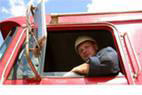 Водители грузовых автомашин осуществляют как внутригосударственные, так и международные перевозки груза. Они должны доставить товар в пункт назначения своевременно, соблюдая инструкции, данные транспортной фирмой, заказчиком груза и отправителем груза, а также соблюдать законы, касающиеся соответствующей области. Они несут ответственность за сохранность товара и за то, чтобы он был доставлен на место без повреждений.Приступая к работе, водитель грузовой автомашины должен, прежде всего, проверить запас топлива и убедиться в технической исправности автомашины. Тормоза, фары, стеклоочистители, огнетушители и другие средства безопасности должны быть в исправном состоянии, зеркала соответствующим образом отрегулированы, и груз закреплен так, чтобы его перемещение было бы невозможно. В случае перевозки особых грузов водитель должен знать особенности их погрузки и как представитель перевозчика нести ответственность за безопасную доставку груза. В число заданий водителей, ежедневно развозящих товар, может входить и работа, связанная с продажей – прием заказа от клиента и представление предприятия.Кроме непосредственного управления автомобилем водитель устраняет возникшие в пути мелкие неисправности.Требования к знаниям и умениям специалистаВ работе водителя грузовой автомашины неизбежным является наличие водительских прав необходимой категории. При приеме на работу предпочтение отдается людям, ранее не нарушавшим правила дорожного движения и имеющим опыт вождения транспортного средства. Водитель грузовой автомашины должен иметь основательные знания о строении и обслуживании автомашин, о принципах погрузки грузов, он должен уметь читать дорожные кары и действовать в опасных и экстренных ситуациях.Водитель должен знать назначение, устройство, принцип действия, работу и обслуживание агрегатов, механизмов и приборов автомобилей, их неисправности, правила безопасности движения, правила технической эксплуатации автомобилей, периодичность и основные правила выполнения работ по техническому обслуживанию. Правильно оформлять путевые листы и другие документы.Право на перевозку опасных веществ и/или международных грузов получит водитель грузовой автомашины, который прошел соответствующее дополнительное обучение. Работа на международных перевозках предполагает и знание иностранных языков, а также знание правовых актов, связанных с международными перевозками.Требования к индивидуальным особенностям специалистаВодитель должен иметь хорошую физическую подготовку и выносливость, хороший глазомер, слух, хорошую реакцию на движущиеся объекты. Должен обладать большим объемом внимания, высокой способностью к концентрации и распределению внимания, развитым наглядно-образным мышлением, пространственным воображением.Работа водителем грузовой автомашины требует эмоциональной стабильности, хорошего зрения, способности переносить стресс и напряжение, умения планировать свою работу и время, точности, способности анализировать, ответственности, умения считаться с другими участниками дорожного движения, быстрой реакции и правильных действий в экстремальной ситуации.Условия трудаРабота большинства водителей грузовых автомашин носит разнообразный характер. Работают также и в вечернее время, и в ночное время, и в выходные дни, и в государственные праздники. Водители, работающие на международных перевозках, находятся вдали от дома дни, а иногда и недели. Часто приходиться очень долго ждать возможности проезда на государственных границах. Находящийся за рулем обязан следить за предусмотренным чередованием работы и отдыха (это фиксирует специальное устройство на автомашине). Поэтому на многих автомашинах, выполняющих длительные рейсы, работает по два водителя. Современные автомашины, выполняющие длительные рейсы, кроме других удобств (эргономичная, хорошо вентилируемая кабина) оснащены и хорошими спальными местами.Водители, работающие на местных перевозках, часто должны начинать свой рабочий день очень рано утром, чтобы доставить свежий товар к открытию магазинов.Медицинские противопоказанияМедицинские ограничения для водителя: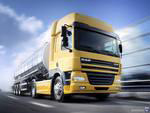 Активный и затухающий туберкулез; Хронические неспецифические заболевания легких; Ревматизм в активной стадии; Органические поражения клапанов и мышц сердца; Артериальная гипертония 3 степени; Язвенная болезнь в тяжелой форме; Хронические заболевания почек и мочевыводящих путей; Эндокринные заболевания в выраженной форме (компенсированный сахарный диабет); Заболевания системы крови в выраженной форме; Органические заболевания нервной системы; Деформация позвоночника (сколиоз и др.). Посттравматическая деформация, укорочение и др. дефекты нижних конечностей; Резко выраженные деформации грудной клетки, затрудняющие работу органов дыхания и кровообращения; Заболевания уха, сопровождающиеся стойким понижением слуха (даже на одно ухо); Острота зрения с коррекцией на лучшем глазу - 0.8, на худшем - 0.5; Понижение цветоощущения; Трахома во всех стадиях; Стойкое слезотечение; Катаракты. Базовое образованиеЧтобы стать водителем грузового автомобиля, необходимо получить базовые профильные знания в учреждениях начального профессионального образования.Пути получения профессии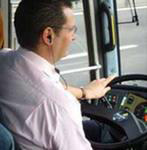 В Красноярске дипломированных водителей готовят в: КГБОУ НПО "Профессиональный лицей № 9", КГБОУ НПО "Профессиональное училище № 50", КГБОУ НПО "Профессиональный лицей № 56", КГБОУ НПО "Профессиональное училище № 85".А так же: КГБОУ НПО "Профессиональный лицей № 6" (г. Иланский), КГБОУ НПО "Профессиональный лицей № 8" (г. Ачинск), КГБОУ НПО "Профессиональное училище № 13" (г. Енисейск), КГБОУ НПО "Профессиональное училище №14" (г. Лесосибирск), КГБОУ НПО "Профессиональное училище №22" (г. Игарка), КГБОУ НПО "Профессиональное училище № 39" (г. Зеленогорск), КГБОУ НПО "Профессиональный лицей № 40" (г. Ачинск, а также филиал в с. Новобирилюссы), КГБОУ НПО "Профессиональное училище № 60" (г. Канск), КГБОУ НПО "Профессиональное училище № 61" (г. Минусинск), КГБОУ НПО "Профессиональное училище № 62 имени А.Ф. Вепрева" (г. Назарово), КГБОУ НПО "Профессиональное училище № 63" (г. Уяр), КГБОУ НПО "Профессиональное училище № 64" (п. Козулька), КГБОУ НПО "Профессиональное училище № 68 имени В.П.Астафьева" (п. Ирша), КГБОУ НПО "Профессиональное училище № 71" (с. Георгиевка), КГБОУ НПО "Профессиональное училище № 72" (с. Тасеево), КГБОУ НПО "Профессиональное училище № 73" (с. Миндерла), КГБОУ НПО "Профессиональное училище № 74" (с. Кулун), КГБОУ НПО "Профессиональное училище № 75" (с. Казанцево), КГБОУ НПО "Профессиональное училище № 76" (с. Краснотуранск), КГБОУ НПО "Профессиональное училище № 77" (с. Тюхтет), КГБОУ НПО "Профессиональное училище № 78" (с. Ирбейское), КГБОУ НПО "Профессиональное училище № 80" (п. Балахта), КГБОУ НПО "Профессиональное училище № 81" (п. Березовка), КГБОУ НПО "Профессиональное училище № 82" (с. Каратузское), КГБОУ НПО "Профессиональный лицей № 88" (п. Емельяново), КГБОУ НПО "Профессиональное училище № 90" (с. Идринское), КГБОУ НПО "Профессиональный лицей № 91" (пгт. Тура), КГБОУ НПО "Профессиональное училище №92"(с. Агинское), КГБОУ НПО "Профессиональное училище № 103" (пгт. Раздолинск).Области применения профессииВодители работают в сфере грузовых транспортных перевозок. Они востребованы в самых разных областях:на автотранспортных предприятиях; на промышленных предприятиях; в торговле; в отраслях сельского хозяйства; в сфере услуг, в условиях индивидуального бизнеса. Перспективы карьерного ростаПовышение квалификации. Работая водителем, в дальнейшем можно повышать тарифный разряд.Освоение смежных областей. Имея профессию водителя грузового автомобиля, можно переучиться на родственные профессии, например: водитель – экспедитор, водитель автобуса, автослесарь и др.Организация собственного дела. Возможно создание малых предприятий по перевозке грузов и оказанию других транспортных услуг частным лицам и организациям, осуществлять на собственной или арендованной машине транспортные перевозки в частном порядке, выступая как самостоятельное юридическое лицо.Последнее воскресенье октября - День автомобилистаМашинист бульдозераПрезентация профессии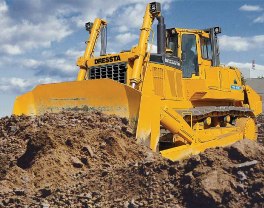 Бульдозер относится к землеройно-транспортным машинам. В рабочем режиме он разрабатывает грунт отвалом, расположенным спереди машины, и после образования перед отвалом призмы земли перемещает ее волоком по рабочей поверхности к месту отсыпки. Наибольшее расстояние перемещения составляет 100….150 м, так как иначе возрастают потери грунта от пересыпания за отвал. Основное применение бульдозеров – возведение насыпи дорог и плотин, отрывка котлованов, засыпка ям, разработка пород с полезными ископаемыми.Работает на строительстве автомобильных и железных дорог, водных каналов, земляных дамб, траншей для подземных коммуникаций. Рыхлитель является вспомогательным рабочим органом к бульдозеру, предназначенным для разрыхления твердых или мерзлых грунтов, разработка которых отвалом бульдозера затруднительна. 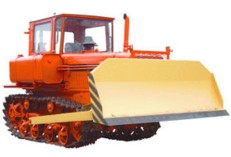 Квалифицированный специалист должен уметь выполнять срезание, перемещение, разравнивание отсыпного грунта, планировки площадки, засыпку траншей, сгребание снега и другие работы. Бульдозер благодаря высоким тяговым качествам, маневренности и имеющемуся набору навесных рабочих органов является весьма универсальной машиной. Работа бульдозера связана с необходимостью обеспечения напорного или тягового усилия для преодоления сопротивления врезанию отвала в грунт и его перемещению. Поэтому более широкое распространение в качестве базовой машины для бульдозера получили гусеничные тракторы, которые благодаря лучшему сцеплению гусениц с опорной поверхностью позволяет реализовывать значительно большее тяговое усилие по сравнению с колесными тракторами. Колесные бульдозеры чаще применяют при выполнении работ небольших объемов или вспомогательных работ.Машинист бульдозера может работать со смешанным рабочим оборудованием – грабителем для очистки лесосек, древовалом для валки леса, кусторезом и корчевателем пней.Производством бульдозеров в настоящее время занимаются практически все ведущие зарубежные фирмы, специализирующиеся в области дорожно-строительного машиностроения. Россия также является производителем бульдозеров, которые по конструктивным решениям и техническому уровню не уступают зарубежным аналогам. Потребность строителей России на 30-40% удовлетворяется отечественным производством. Парк бульдозеров в России значительно обновляется благодаря созданию новых моделей, особенно мощных машин, и модернизации серийных. Совершенствование бульдозеров идет по следующим направлениям:повышение надежности путем использования более прочных материалов; рост мощности двигателя; применение прогрессивных трансмиссий, облегчающих труд машинистов; улучшение условий труда машинистов. Тип и класс профессииПрофессия машинист бульдозера относится к типу «Человек-машина», она ориентирована на взаимодействия человека с машиной через органы управления. Поэтому к управлению бульдозером допускаются лица, имеющие удостоверение тракториста-машиниста. По мере возрастания мощности машин к управлению допускаются работники, имеющие соответствующую квалификацию: мощность до 60 л.с. – 4 разряд, мощность 60-100 л.с. - 5 разряд, мощность более 100 л.с – 6 разряд.Дополнительный тип профессии «Человек -знаковая система», поскольку до начала работы машинист по чертежам изучает будущее сооружение во избежание перемещения лишнего грунта. Определяет категорию и состояние грунта, рельеф местности. Намечает оптимальную для данной местности схему разработки грунта.Содержание деятельности  управляет бульдозерами гусеничными и колесными;   производит работы по техническому обслуживанию и ремонту текущего порядка;   проверяет техническое состояние базовой машины и навесного рабочего оборудования;   производит монтаж и демонтаж навесного оборудования бульдозера;   выполняет работы по разработке грунтов различных категорий сложности;   выполняет работы слесаря-ремонтника не ниже 3 разряда. Требования к знаниям и умениям машиниста бульдозераДля успешного освоения профессии «Машинист бульдозера» необходимы базовые знания по устройству, работе базовых тракторов, чтению чертежей, материаловедению, электротехнике. Квалифицированный машинист бульдозера должен знать: общее устройство, классификацию и параметры бульдозеров; назначение и общее устройство базовых машин бульдозеров; особенности режимов работы трансмиссий; устройство и принцип работы основных сборочных единиц базовых машин; устройство основных видов рабочего оборудования бульдозеров; виды и свойства грунтов, разрабатываемых бульдозерами; виды земляных сооружений, возводимых с помощью бульдозера; основные положения технологии производства земляных работ; основы технической эксплуатации и безопасности труда машиниста. Квалифицированный машинист бульдозера должен уметь:разбираться в схемах, чертежах конструкции сборочных единиц бульдозера; прослеживать взаимодействие узлов и механизмов управления бульдозерами; составлять технологическую последовательность выполнения бульдозерных работ при возведении различных земляных сооружений. Требования к индивидуальным особенностям машиниста бульдозераДля успешной деятельности в качестве машиниста бульдозера необходимо крепкое здоровье, физическая сила и выносливость, высокая острота слуха и зрения, высокая скорость и точность сенсомоторных реакций, развитый глазомер (линейный, плоскосной, объемный), умение распределять и быстро переключать внимание, хорошая зрительная память, склонность к работе с техникой. Условия трудаПрофессия мужская, связана со значительными физическими нагрузками. Машинист бульдозера работает в условиях вибрации, повышенного шума, в различных погодных и климатических условиях, соприкасается с вредными веществами (мазутом, бензомаслами и др.). Характерна однообразная рабочая поза -положение «сидя». Работает посменно, в том числе в ночную смену, индивидуально или в комплексных бригадах (на больших стройках). Медицинские противопоказанияРабота не рекомендуется людям, страдающим заболеваниями сердечно-сосудистой системы с выраженной патологией, снижением остроты зрения. Сужение полей зрения, нарушением бинокулярности и цветоощущения, хроническими болезнями уха со снижением функции, нарушением в вестибулярном аппарате, бронхиальной астмой, имеющим ярко выраженную патологию опорно-двигательного аппарата, затрудняющую движение. Базовое образованиеСовременная профессия машиниста бульдозера, как правило, требует наличия начального профессионального образования. Пути получения профессииВ Красноярске дипломированных бульдозеристов выпускают КГБОУ НПО «Профессиональное училище № 50», КГБОУ НПО «Профессиональное училище № 60», а также КГБОУ НПО «Профессиональный лицей № 88» (п. Емельяново). Области применения профессииМашинисты бульдозера работают практически во всех современных организациях: на промышленных предприятиях; на строительстве зданий, сооружений, жилых домов; на строительстве автомобильных и железных дорог, добыча полезных ископаемых, нефти и газа; на предприятиях лесной промышленности. Перспективы карьерного ростаОрганизация собственного дела: Данный карьерный рост предполагает, что достигнув определенного профессионального веса и опыта, машинист бульдозера может решить работать на себя. Он может создать свой собственный бизнес. При выборе данного направления карьеры рекомендуется реалистично оценивать свои сильные стороны и зоны риска, развивать предпринимательские умения.Машинист экскаватора одноковшовогоПрезентация профессии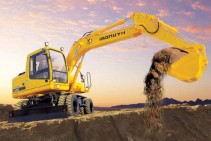 Машинист экскаватора - это человек сложной, в тоже время интересной и очень многоликой профессии.Современные экскаваторы, имеющие широкий диапазон типоразмеров и разное рабочее оборудование, находят применение при выполнении работ по разработке грунта, при устройстве выемок и насыпей, резервов, кавальеров и банкетов при строительстве автомобильных и железных дорог, оросительных и судоходных каналов, плотин, оградительных земляных дамб, котлованов под здания и сооружения, опор линий электропередачи и контактной сети, траншей для подземных коммуникаций, водоотводных кюветов, нагорных и забанкетных канав других сооружений.Профессия экскаваторщика одна из самых востребованных и хорошо оплачиваемых профессий на современном рынке труда.Тип и класс профессииПрофессия машиниста экскаватора одноковшового относится к типу «Человек - Техника» и ориентирована на умение человека управлять машинами, механизмами, ремонтировать оборудование, собирать и налаживать технику. Класс данной профессии – исполнительский, т.к. работа специалиста направлена на точное следование инструкциям и работу по заданному алгоритму, соблюдение правил и нормативов, получение конкретного практического результата. Содержание деятельности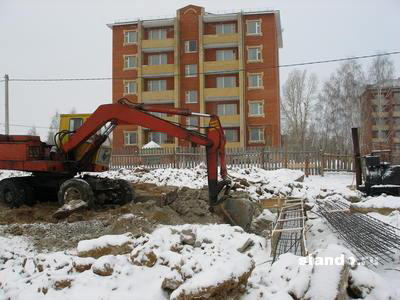 Экскаватор предназначен в основном для разработки немёрзлых грунтов I-IV категорий, а также предварительно разрыхленных скальных и мерзлых грунтов при температуре от -40 до +40 градусов.Одноковшовый экскаватор – это машина цикличного действия. Рабочий цикл экскаватора состоит из следующих операций: заполнение ковша грунтом; перемещение (поворот стрелы); выгрузка грунта из ковша в отвал или транспортное средство; поворот в начальное положение; опускание ковша. Затем цикл повторяется.Машинист управляет экскаватором, предназначенным для разработки грунта при разработке котлованов под здания и сооружения, при строительстве дорог и т.п.Наряду с основными производственными операциями машинист осуществляет техническое обслуживание машины, несложный ремонт, учитывает объем произведенной работы, расход горюче-смазочных материалов. В зависимости от квалификации выполняет работы на одноковшовых и роторных экскаваторах с ковшом различной вместимости - от 0,15 куб.м. до 4,0 куб.м.При эксплуатации экскаватора возможно загрязнение окружающей среды, задача машиниста экскаватора – соблюдение требований по охране окружающей среды. Нельзя допускать сверхнормативного выброса отработавших газов в атмосферу, задымленности рабочей зоны, запыленности отработавшим воздухом из пневмосистемы, подачи без необходимости звуковых сигналов, работы с неисправным глушителем, передвижение экскаватора по растительному покрову и посевам, въезд без разрешения на территорию лесных массивов. Категорически запрещается сливать отработавшие топливно-смазочные материалы на землю, в канализацию и водоемы. Разрешается мыть машину только в отведенных местах. Нельзя допускать попадания в водоемы стоков при мытье экскаватора. Охрана окружающей среды, экологически безопасная эксплуатация техники являются важнейшей составляющей работы машиниста экскаватора.Требования к знаниям и умениям специалиста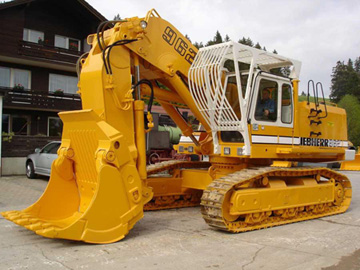 Для успешного овладения профессией машиниста экскаватора необходимы базовые знания по математике, физике, черчению и географии. Машинист экскаватора одноковшового должен знать:назначение, устройство, принцип работы и технические характеристики одноковшовых строительных экскаваторов; способы разработки и методы сборки сборочных единиц и агрегатов; принцип работы механического, гидравлического и электрического оборудования; монтаж и демонтаж навесного оборудования экскаваторов; правила экскавации грунтов различных категорий при различной глубине забоя; правила экскавации грунтов с соблюдением заданных профилей и отметок; виды горюче-смазочных материалов и нормы расхода; причины возникновения неисправностей и способы их устранения; инструмент, оборудование, приспособления, контрольно-измерительные приборы, применяемые при ремонте и техническом обслуживании экскаваторов; основы материаловедения и электротехники; правила чтения чертежей; основы слесарного дела в объеме, предусмотренном для слесаря строительного 3-го разряда; основные показатели работ; нормы времени и нормы выработки; требования безопасности труда. Машинист экскаватора одноковшового должен уметь:управлять одноковшовым экскаватором; разрабатывать грунты при устройстве выемок и насыпей, резервов, кавальеров и банкетов при строительстве автомобильных и железных дорог, оросительных и судоходных каналов, плотин, оградительных земляных дамб, котлованов под здания и сооружения, опор линий электропередачи и контактной сети, траншей для подземных коммуникаций, водоотводных кюветов, нагорных и забанкетных канав, проходке горных выработок подземным способом и других аналогичных по сложности сооружений; производить монтаж и демонтаж навесного оборудования экскаваторов; производить погрузку экскаватора на транспортные средства с обеспечением требований безопасности перевозки; определять по внешним признакам категории качества, свойства и состояние грунтов и производить их разработку по заданным отметкам; соблюдать правила безопасности труда, пожарной безопасности и электробезопасности; организовывать собственную деятельность, исходя из цели и способов ее достижения, определенных руководителем; анализировать рабочую ситуацию, осуществлять текущий и итоговый контроль, оценку и коррекцию собственной деятельности, нести ответственность за результаты своей работы; осуществлять поиск информации, необходимой для эффективного выполнения профессиональных задач; использовать информационно - коммуникационные технологии в профессиональной деятельности; работать в коллективе и команде, эффективно общаться с коллегами, руководством, заказчиками. Требования к индивидуальным особенностям специалистаПрофессия машиниста экскаватора мужская, связана со значительными физическими нагрузками. Для эффективной работы машинисту необходимо иметь достаточное здоровье, физическую силу, выносливость, высокую остроту слуха и зрения, высокую скорость и точность сенсомоторных реакций, развитый глазомер, умение распределять и быстро переключать внимание, хорошая зрительная память, склонность к работе с техникой.Условия труда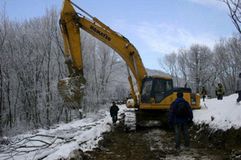 Машинист экскаватора одноковшового работает в различных природных условиях (например: обрывистая местность и т. д.), малейшая оплошность способна привести к серьезной аварии, поэтому нужно быть особенно внимательным. Помимо этого, экскаватор создает вокруг себя зону высокой опасности, и машинист вынужден постоянно следить за тем, чтобы в этой зоне не оказались посторонние люди. Также к неблагоприятным факторам профессии машиниста экскаватора, отрицательно сказывающимся на здоровье работающего, относятся повышенный уровень шума, вынужденная рабочая поза, загазованность воздушной среды, поэтому существует перечень ограничений для приема на работу и обучению по этой специальностиМедицинские противопоказанияСуществует перечень ограничений для приема на работу и обучения по этой специальности:некорректируемые нарушения слуха и зрения; болезнь суставов и позвоночника; язвенная болезнь желудка; заболевание сосудов; бронхиальная астма; болезни, сопровождающиеся приступами головокружения и потерей сознания. Для подтверждения профессиональной пригодности по здоровью необходимо прохождение специальной медицинской комиссии.Базовое образованиеК управлению экскаватором допускаются лица, имеющие удостоверение тракториста-машиниста с соответствующей категорией (В, С, Д, Е) и документ об образовании, подтверждающий получение профессии «Машинист экскаватора одноковшового».Пути получения профессииПрофессию «машинист экскаватора одноковшового» можно получить в учебных заведениях начального профессионального образования.В г. Красноярске это – КГБОУ НПО «Профессиональное училище №50». Повысить свой уровень (т. е. получить более высокий разряд) можно на курсах повышения квалификации, которые также находятся в данном учебном заведении. При поступлении в училище выпускники 9- х и 11-х классов должны предоставить в приемную комиссию в обязательном порядке паспорт, документ об образовании и медицинскую справку 086-У (в заключении должно быть указано – «годен учиться и работать по профессии «Машинист экскаватора одноковшового»).В Красноярском крае по профессии «Машинист экскаватора» обучают в КГБОУ НПО «Профессиональное училище №68 имени В.П.Астафьева» (Рыбинский район, п.г.т. Ирша), КГАОУ НПО «Профессиональный лицей № 88» (Емельяновский район, п. Емельяново).Области применения профессииМашинисты экскаватора одноковшового работают во многих отраслях:в строительных компаниях; на промышленных предприятиях; на железнодорожном, речном и автомобильном транспорте. Перспективы карьерного ростаМашинист экскаватора имеет возможности для дальнейшего повышения своей квалификации (получение высшего образования), некоторые современные марки огромных экскаваторов обслуживают целые бригады, во главе которых должен стоять инженер.Машинист крана (автомобильного)Презентация профессии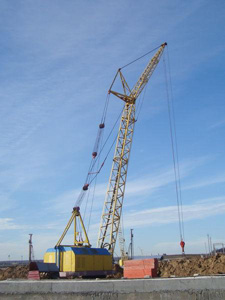 Выполняет подъемно-транспортные, погрузочно-разгрузочные работы: подъем, перемещение, погрузку, разгрузку, транспортировку деталей, узлов, блоков к месту сборки. Следует за показаниями приборов (указатели грузоподъемности, креномер и др.) и сигнальными жестами стропальщика. Знакомится с записями в специальном журнале, проверяет техническое состояние крана (механизмы, тормоза, канаты, подкрановые пути). К работе допускаются лица не моложе 18 лет. К профессиональным вредностям относятся неблагоприятные микроклиматические условия, связанные с влиянием погодных условий и отсутствием достаточной теплоизоляции кабины; вибрация, шум, перепады освещенности, вынужденная рабочая поза.Машинист крана - это человек сложной, в тоже время интересной и очень многоликой профессии. Машиниста крана автомобильного работает на строительстве зданий и сооружений различного назначения.Преимущества профессии: одна из самых востребованных и хорошо оплачиваемых профессий на рынке труда.Тип и класс профессииПрофессия машиниста крана автомобильного относится к типу «Человек-Техника», она ориентирована на умение управлять машинами, механизмами, ремонтировать оборудование, механизмы, собирать и налаживать технические средства.Содержание деятельности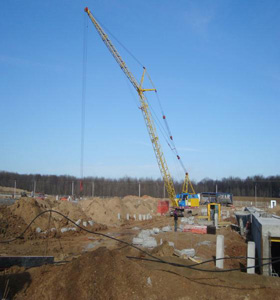 Машинист крана автомобильного осуществляет погрузочно-разгрузочные работы. Доставляет кран на объект (управляет автокраном в соответствии с правилами дорожного движения). Принимает решение о выборе места установки крана с учетом наклона рельефа, состояния грунта, направления и силы ветра. Определяет оптимальный угол поворота стрелы. Осуществляет осмотр механизмов и узлов автокрана, технический уход и профилактику. В случае необходимости производит их ремонт.Задача крана автомобильного – соблюдение требований по охране окружающей среды, т.к. при эксплуатации крана автомобильного возможны следующие виды загрязнения окружающей среды: выбросы в атмосферу отработавших газов, попадание в почву и воду нефтепродуктов и других эксплуатационных жидкостей, повышенный шум при работе техники. Категорически запрещается сливать отработавшие топливно-смазочные материалы на землю, в канализацию и водоемы, необходимо их собирать в емкости и утилизировать. Разрешается мыть машину только в отведенных местах. Нельзя допускать попадания в водоемы стоков при мытье экскаватора.Охрана окружающей среды, экологически безопасная эксплуатация техники являются важнейшей составляющей работы машиниста крана автомобильного.Требования к знаниям и умениям специалиста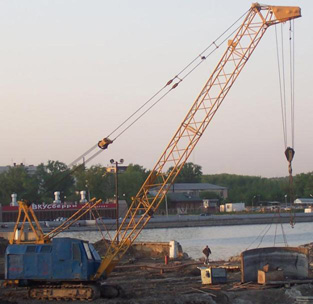 Машинисту крана требуются знания в области физики (электротехники).Машинист крана автомобильного должен знать:правила дорожного движения и техники безопасности; знаковую и звуковую сигнализацию; конструкцию автокрана, принципы работы его механизмов; правила строповки (закрепления) грузов; правила эксплуатации машин и слесарное дело; способы производства погрузочно-разгрузочных работ. Машинист крана автомобильного должен уметь:управлять краном при перемещении машины и погрузке грузов различного веса и объема; разбираться в технологических процессах монтажа оборудования; разбираться в схемах обслуживаемых кранов и механизмов; определять причины неисправности крана; производить ремонтные работы, включая слесарные операции. Требования к индивидуальным особенностям специалиста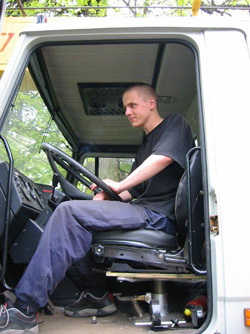 Профессия машиниста крана автомобильного мужская, связана со значительными физическими нагрузками.Для эффективной работы машинисту необходимы:достаточное здоровье, физическая сила, выносливость; высокая острота слуха и зрения; высокая скорость и точность сенсомоторных реакций; хорошая зрительно-моторная координация, развитый глазомер (линейный, угловой, динамический); умение концентрировать, распределять и быстро переключать внимание; хорошая зрительная память; дисциплинированность, собранность; склонность к работе с техникой. Условия трудаМашинист крана автомобильного работает в различных природных условиях (например: обрывистая местность и т.д.), малейшая оплошность способна привести к серьезной аварии, поэтому нужно быть особенно внимательным. Помимо этого, кран автомобильный создает вокруг себя зону высокой опасности, и машинист вынужден постоянно следить за тем, чтобы в этой зоне не оказались посторонние люди. Также к неблагоприятным факторам профессии машиниста крана автомобильного, отрицательно сказывающимся на здоровье работающего, относятся повышенный уровень шума, вынужденная рабочая поза, загазованность воздушной среды, поэтому существует перечень ограничений для приема на работу и обучению по этой специальностиМедицинские противопоказанияСуществует перечень ограничений для приема на работу и обучению по этой специальности:заболевания органов дыхания (бронхиальная астма, туберкулез); заболевания сердечно-сосудистой системы (вегетативно-сосудистая дистония, гипертоническая болезнь, выраженные заболевания сосудов нижних конечностей); заболевания органов пищеварения (язвенная болезнь, сахарный диабет); заболевания опорно-двигательной системы (хронический ревматизм, полиартрит); заболевания нервной системы (неврозы, опухоли); заболевания органов зрения и слуха (снижение остроты зрения и слуха, нарушение цветоразличения). Для подтверждения профессиональной пригодности по здоровью необходимо прохождение специальной медицинской комиссии.Базовое образованиеДля работы по профессии машиниста крана достаточно получить начальное профессиональное образование.Пути получения профессии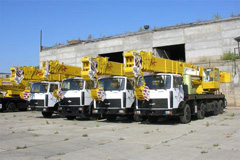 Профессию «Машинист крана автомобильного» можно получить в учебных заведениях начального профессионального образования.В Красноярском крае профессию машиниста автомобильного крана можно приобрести в: КГБОУ НПО «Профессиональное училище №102» (г. Назарово), КГБОУ НПО «Профессиональное училище №39» (г. Зеленогорск), КГБОУ НПО «Профессиональное училище №27» (г. Канск), КГБОУ НПО «Профессиональный лицей №17» (г. Норильск), КГБОУ НПО «Профессиональное училище № 14» (г. Лесосибирск).В Красноярске можно обучиться на машиниста автомобильного крана в КГБОУ НПО «Профессиональное училище №85», КГБОУ НПО «Профессиональное училище» №50, КГБОУ НПО «Профессиональный лицей №56», КГБОУ НПО «Профессиональный лицей №40», КГБОУ НПО «Профессиональный лицей № 9».Также профессию машиниста крана автомобильного можно получить на краткосрочных курсах, на которых возможно не только овладеть этой профессией, но и пройти переподготовку (переаттестацию) или повысить свою квалификацию.Области применения профессииМашинисты крана автомобильного работают во многих отраслях:в строительных компаниях; на промышленных предприятиях; на железнодорожном, речном и автомобильном транспорте. Перспективы карьерного ростаПо профессии «Машинист автомобильного крана» возможна организация предпринимательской деятельности.Инженер-механикПрезентация профессии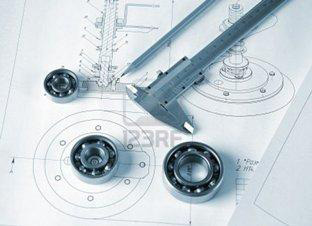 Инженер - это специалист с высшим техническим образованием. Инженеры работают практически в каждой отрасли народного хозяйства (на заводах и фабриках, на шахтах и стройках, в НИИ, в военном деле, в авиации и на транспорте, в агропромышленном комплексе). Они принимают участие в производстве всех материальных благ общества – от продуктов питания и товаров повседневного спроса, до сложных вычислительных машин и космических ракет. От современных и прогрессивных технологий зависит эффективность производства и качество выпускаемой продукции на любом предприятии. Инженерные профессии – самые массовые профессии высококвалифицированного труда. Современный инженер – это специалист, обладающий высокой культурой и хорошо знающий современную технику и технологии, экономику и организацию производства, умеющий пользоваться инженерными методами при решении инженерных задач, и обладающий способностью к изобретательству. Конкретные задачи инженерного труда и требования профессии зависят от того, к какой профессиональной группе она принадлежит.Высокая востребованность профессии инженера-механика на сегодняшний день связана с активизацией производственных предприятий в агропромышленном, нефтедобывающем, машиностроительном и прочих комплексах. В период внедрения инноваций в России спрос на этих специалистов будет только возрастать. Преимущества профессии: большое количество вариантов специализации и областей применения. Ограничения профессии: наибольшая заработная плата у инженеров-механиков на крупных промышленных предприятиях, в инвестиционных проектах.Тип и класс профессии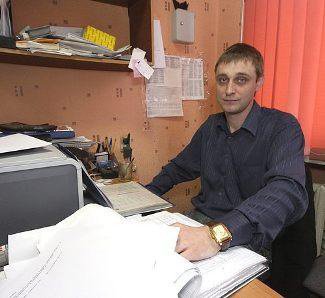 Профессия инженера-механика относится к типу: «Человек – Техника», она ориентирована на создание, конструирование, наладку, эксплуатацию технических устройств, управление техническими устройствами. В этой профессии требуется высокий уровень развития наглядно-образного и пространственного мышления, склонности к работе с техническими системами и устройствами. Дополнительный тип профессии: «Человек-Знак», поскольку она связана с работой со знаковой информацией: цифрами, формулами, таблицами, чертежами, схемами. Для этого требуются логические способности, умение сосредотачиваться, интерес к работе с информацией, развитое внимание и усидчивость, умение оперировать числами, пространственное мышление. Профессия инженера-механика относится к классу эвристических (творческих), она связана с анализом, исследованиями и испытаниями. Такая профессия требует высокой эрудиции, оригинальности мышления, стремления к развитию и постоянному обучению.Содержание деятельности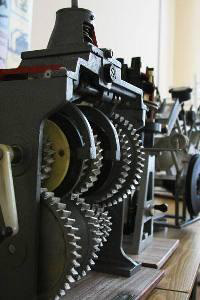 Инженер-механик работает на промышленных предприятиях, в сельскохозяйственных производствах, в проектных, конструкторских и научных организациях. Он проектирует, конструирует и эксплуатирует механическое оборудование, машины, устройства и аппараты, автоматические линии, средства и системы комплексной механизации и автоматизации производства. Инженер-механик в процессе своей работы организует и проводит их монтаж, наладку, испытания, обслуживание, анализирует условия и режим работы. Он также разрабатывает, планирует и организует технологические процессы, выбирая оптимальные условия их проведения, управляет ими с применением средств автоматизации.Инженер-механик планирует и проводит ремонт машин, составляет технические задания на реконструкцию действующих и создание новых установок, конструкций и оборудования, разрабатывает комплексные проекты предприятий отраслевого машиностроения, рассчитывает экономическую эффективность внедряемых технологических и проектных решений.Ежедневная деятельность инженера-механика связана с технологией и организацией производственных процессов и средствами технического обслуживания, а также диагностирования техники. Конкретное содержание деятельности инженера-механика отличается в зависимости от места его работы (на производстве или в научно-исследовательской лаборатории, в производстве пищевых продуктов или промышленных товаров, в агропромышленном комплексе). Например, инженер машиностроительного завода работает в цехе. Он контролирует технологию сварки, помогает сварщикам в прочтении чертежа, проектирует и изготовляет оснастку. Он производит систематизацию и учет изготовленной оснастки, проверяет техническую и конструкторскую документацию, а также работает с опытной документацией. Он лично проверяет технические процессы сборки и сварки изделий и руководит сварщиками на этапе сборочно-сварочных работ. Он производит ежедневный контроль качества сварных швов, выявляет брак, проводит опытные работы. А инженер-механик в агропромышленном комплексе организует работу машинотракторного парка сельскохозяйственной организации, осуществляет обеспечение запасными частями, комплектующими изделиями и материалами, необходимыми в эксплуатации. Требования к знаниям и умениям специалистаДля успешного освоения профессии инженера-механика необходимы базовые знания по математике, физике, начертательной геометрии, черчению, механике. Квалифицированный инженер-механик должен знать: 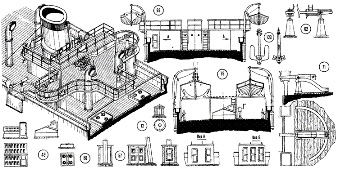 материаловедение; теорию машин и механизмов; вычислительную технику; автоматику и автоматизацию производственных процессов; типовые технологические процессы и режимы производства; технологический процесс производства продукции на своем предприятии; перспективы технического развития предприятия; стандарты и технические условия; свойства и назначение обрабатываемых материалов и полуфабрикатов; конструкцию изделий или состав производимого продукта; системы и методы проектирования технологических процессов и режимов производства; методы испытания и технические требования, предъявляемые к качеству продукции; виды брака и способы его предупреждения; экономику соответствующей отрасли. основы организации труда (охрана труда, техника безопасности, производственная санитария и противопожарная защита) при проектировании технологических процессов. Квалифицированный инженер-механик должен уметь: проектировать технологические линии; анализировать, обобщать и систематизировать большие массивы информации, связанные с технологическими процессами и режимами производства; представлять в уме отдельные стадии технологического процесса, их особенности; планировать размещение оборудования, техники и организацию рабочих мест; производить расчет производственных мощностей и загрузки оборудования; работать с технической документацией; руководить подчиненными. Требования к индивидуальным особенностям специалистаДля успешной деятельности в качестве инженера-механика необходимо наличие следующих профессионально-важных качеств: способность к концентрации внимания; хороший уровень переключаемости и объема внимания; склонность к работе с информацией; высокий уровень развития конструктивного и логического мышления; склонность к управленческой работе, организаторские способности; склонность к работе с техникой; активность и физическая подвижность; эмоциональная устойчивость; способность принимать быстрые и нестандартные решения, инициативность; ответственность. Условия трудаИнженер-механик работает как в помещении, так и непосредственно на объекте (заводские корпуса, в поле и пр.). Обязательно должен сам соблюдать правила техники безопасности и требовать того же от подчиненных (в некоторых организациях предусмотрено обязательное ношение спецодежды). Работа требует интеллектуальных и организационных усилий. Инженер-механик использует в работе специальное оборудование и инструменты (в зависимости от специфики места работы). Инженер-механик ставит задачи другим работникам и контролирует результаты их действий в пределах своей компетенции, согласно заданным стандартам, правилам, алгоритмам.Медицинские противопоказанияМедицинские ограничения для инженера: нарушения зрения (сильная степень миопии); нарушения опорно-двигательного аппарата; заболевания нервной системы; психические расстройства. Базовое образованиеБазовые знания по профессии инженера-механика можно получить в профильных учреждениях высшего профессионального образования.Пути получения профессииПолучить профессию можно в следующих учебных заведениях: ФГОУ ВПО «Сибирский федеральный университет» (СФУ) (филиалы в г.г. Ачинск, Железногорск), ФГБОУ ВПО «Красноярский государственный аграрный университет» (филиал в г. Ачинск), ГОУ ВПО «Сибирский государственный технологический университет» (СибГТУ) (филиал в г. Лесосибирск), ГОУ ВПО «Норильский индустриальный институт» (НИИ).Области применения профессииИнженеры-механики работают в самых разных областях: на производстве (в пищевой и непищевой промышленности); в строительстве (обеспечение безопасности объектов и систем); на предприятиях агропромышленного комплекса; автотранспортных, ремонтных предприятиях различных форм собственности; на предприятиях по добыче и переработке природного сырья; в специализированных лабораториях научно-исследовательских институтов; в технологических лабораториях (разработка новых производственных продуктов); на сложных и опасных технических системах (АЭС) и военных объектах; на кафедрах образовательных учреждений. Перспективы карьерного ростаВозможные пути развития инженера-механика. Повышение квалификации. Управленческая карьера Со временем, проявляя инициативу и творческое отношение к работе, имея стаж, опыт работы и достигнув высшей квалификации, инженер-механик может претендовать на должность главного инженера. При выборе такого варианта карьеры рекомендуется развивать управленческие навыки, осваивать профессии менеджера, менеджера проекта. Работая инженером-механиком, со временем можно осваивать близкие специальности в рамках профессии (например, инженер по качеству, инженер-технолог и др.). Можно перейти на работу в контролирующие внешние организации, выполняя функции экспертного контроля. Научная карьера В инженерных лабораториях, научно-исследовательских образовательных институтах инженер-механик может выполнить научно-исследовательскую работу. В перспективе можно защитить диссертацию, получить ученую степень кандидата, а затем и доктора технических наук. Организация собственного дела Инженер-механик с «предпринимательской жилкой», имеющий опыт внедрения новых видов продукции и навыки проектирования, может решить работать на себя. Особенно если у него есть эксклюзивные современные разработки. Он может начать собственный бизнес. При таком варианте карьеры рекомендуется наращивать предпринимательские навыки и умения, осваивать такие профессии, как предприниматель.30 октября - День инженера-механикаЭлектромонтер по ремонту и обслуживанию электрооборудованияПрезентация профессии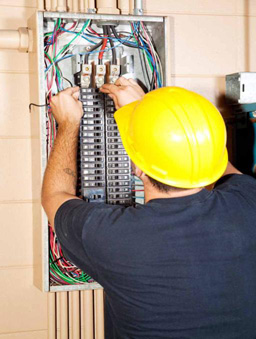 «Да будет свет!» А будет он благодаря тщательной работе электромонтеров. Любое творение рук человеческих нуждается в систематическом уходе. В противном случае, даже самая дорогая техника выйдет из строя. Электромонтеры осуществляют постоянный контроль электрической техники. Сегодня существует большой спрос на молодые, квалифицированные кадры.Многое в истории электротехники связано с именем Т. Эдисона (1847-1931). Он является автором примерно 1000 изобретений в области электротехники. Эдисон усовершенствовал лампу накаливания, построил первую в мире электростанцию общественного пользования (1882). В 1880 году французский физик М. Депре заявил о возможности передачи электроэнергии по проводам. Он же построил первую линию электропередачи.В конце XIX века происходит бурное развитие электротехники. Ученые продолжают работать над проблемой использования электричества для освещения и других нужд. Знаменитая «электрическая свеча» П.Н. Яблочкова была первым потребителем тока. Для проведения проводов и кабелей необходимы были люди, которые бы разбирались в электричестве. Так появилась профессия электрика. Однако с появлением все более разных электрических приборов, усложнением электротехники профессия разветвляется на множество специальностей: электромонтажник, электромеханик по ремонту оборудования (в зависимости от специализации), электромонтер, техник-электрик, электрослесарь и др.Тип и класс профессииПрофессия электромонтер по ремонту и обслуживанию электрооборудования относится к типу «Человек – Техника», она ориентирована работу с техническими средствами. Дополнительный тип профессии «Человек – Знаковая система», так как она связана с работой по чертежам, схемам. Для этого требуются логическое мышление, умение работать с различными источниками информации, развитое внимание, пространственное представление. По цели труда профессия электромонтер по ремонту и обслуживанию электрооборудования относится к гностическому классу, т.е. есть направленность на распознавание, различение, оценку и проверку.По характеру труда эту профессию можно отнести к исполнительскому классу. Профессии данного класса связаны с выполнением решений, работой по четкому алгоритму, образцу, а также с соблюдением имеющихся правил и нормативов, инструкций, стандартов.Содержание деятельности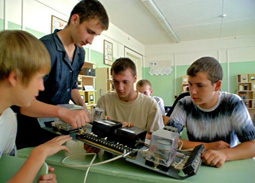 Электромонтер обслуживает силовые и осветительные установки, производственные участки, цеха. Выполняет работы на ведомственных электростанциях, трансформаторных подстанциях с отключением их от сети, производит на них ревизию трансформаторов, выключателей, разъединителей и приводов к ним. Проверяет, разбирает и собирает схемы управления аппаратурой и релейной защиты, заменяет контрольно-измерительные приборы и измерительные трансформаторы. Устраняет неисправности в схемах и устройствах электрооборудования подстанций и технологических машин и агрегатов, приборах автоматики и телемеханики. Производит наладку, регулировку и ремонт схем технологического оборудования, а также автоматических линий, аппаратов и приборов управления на агрегатах с программным управлением. Испытывает электродвигатели, электроаппараты и трансформаторы.Требования к знаниям и умениям специалиста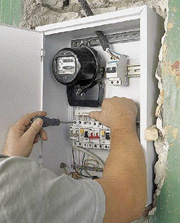 Для успешного освоения профессии Электромонтер по ремонту и обслуживанию электрооборудования необходимы базовые знания:Должен знать:устройство и принцип работы электродвигателей, генераторов, трансформаторов, коммутационной и пускорегулирующей аппаратуры, аккумуляторов и электроприборов; основные виды электротехнических материалов, их свойства и назначение; правила и способы монтажа и ремонта электрооборудования в объеме выполняемой работы; наименование, назначение и правила пользования применяемым рабочим контрольно-измерительным инструментом; основные сведения о производстве и организации рабочего места, способы замены, сращивания и пайки проводов низкого напряжения; правила оказания первой помощи при поражении электрическим током; правила техники безопасности при обслуживании электроустановок в объеме квалификационной группы по электробезопасности II; способы выполнения такелажных работ. Должен уметь:прокладывать кабель силового питания, электропроводки; подключать электрооборудования; выполнять расчет необходимого размера кабелей для силового питания оборудования; составлять план размещения силового питания и электропроводки; участвовать в профилактическом и текущем ремонте электрического оборудования; осуществлять монтажные и другие работы при реконструкции и внедрении нового электрического оборудования; производить монтаж вторичных цепей (управление, защита, сигнализация, измерение); прокладывать кабель и провода в каналах, коробках и лотках; спрессовывать наконечники и приваривать их к жилам кабелей и проводов; осуществлять монтаж соединительных муфт, кабелей и сети заземления; устанавливать изоляторы, разметки мест установки и установку приборов защиты и управления; прозванивать смонтированные схемы и измерять сопротивления изоляции; подготавливать приборы и аппараты к включению и наладке; ремонтировать и осуществлять поиск неисправностей при замыкании проводки. Требования к индивидуальным особенностям специалистаКачества, обеспечивающие успешность выполнения профессиональной деятельности электромонтера:хорошая координация движений; техническое мышление; способностью к длительному сосредоточению; высокий уровень устойчивости и концентрации внимания; развитое пространственное воображение; логическое мышление; хорошая реакция, осторожность; внимательность; уверенность; тщательность; аккуратность; ответственность; уравновешенность; острое зрение и цветоразличение; развитый вестибулярный аппарат. Качества, препятствующие эффективности профессиональной деятельности:неосторожность; небрежность; безответственность; плохое зрение; невнимательность; склонность к употреблению спиртных напитков. Условия труда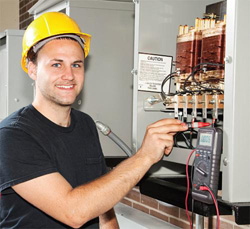 Электромонтер, как правило, работает на территории строительной (производственной) площадки, в производственных и бытовых помещениях. Специалист 2-3 разряда промывает детали, проводит чистку контактов. Специалисты 4-5 разряда занимаются более сложной, ответственной работой. Они проводят диагностику в механических и электрических схемах аппаратов, устройств, при необходимости устраняют неисправности. Составление чертежей и эскизов также в их компетенции. Профессия разделяется более чем на 30 специальностей, обязанности зависят от специфик конкретных областей и видов производства. Разборка и сборка, наладка и ремонт, техническое обслуживание различных устройств, аппаратов, схем, приборов, узлов – общие для всех электромонтеров функции.Медицинские противопоказания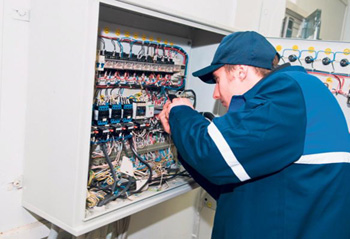 Работа противопоказана людям, страдающим заболеваниями опорно-двигательного аппарата. Для отдельных специальностей профессия противопоказана лицам с выраженными болезнями сердца, легких, сосудов, глаз, нервной системы.В зависимости от условий и тяжести труда по ряду специальностей допустимы обучение и труд при наличии некоторых сердечных заболеваний (без расстройства кровообращения), гипертонической болезни первой и второй степени, близорукости малой и средней степени.Базовое образованиеДля работы по профессии электромонтера необходимо получение базового начального профессионального образования. Без особых требований к стажу работы.Пути получения профессииВ профессию «электромонтер по ремонту и обслуживанию электрооборудования» приходят люди, желающие стать успешными, готовые к постоянному обучению и расширению своих компетенций за счет получения дополнительных модулей.В Красноярском крае эту профессию можно получить в КГБОУ СПО «Таймырский колледж», КГБОУ СПО «Ачинский техникум нефти и газа», КГБОУ НПО «Профессиональный лицей № 8» (г. Ачинск), КГБОУ НПО «Профессиональный лицей №48» (г. Лесосибирск), КГБОУ НПО «Профессиональное училище №39» (г. Зеленогорск), КГБОУ НПО «Профессиональный лицей №35» (г. Зеленогорск), КГБОУ НПО «Профессиональный лицей №17» (г. Норильск), КГБОУ НПО «Профессиональное училище №105» (г. Норильск).В Красноярске профессию электромонтера можно получить в КГБОУ СПО «Красноярский индустриально-металлургический техникум», КГБОУ НПО «Машиностроительный профессиональный лицей», КГАОУ НПО «Профессиональный лицей №54», КГБОУ НПО «Профессиональный лицей №43», КГБОУ НПО «Профессиональный лицей №21».Области применения профессииЭлектромонтеры могут работать на монтаже, наладке и эксплуатации электроустановок жилых зданий, производственных зданий, торговых предприятий, общественных зданий, сельскохозяйственных жилых и общественных строений, жилых автофургонов и стоянок для них, стройплощадок и других временных сооружений, зданий из металла или с металлическим каркасом.Перспективы карьерного ростаВсе предельно просто. Увеличение объема и сложности работ ведет к повышению разряда, а повышение разряда – к росту заработной платы. Существует возможность и административного продвижения (электромонтер, старший электромонтер, бригадир, техник). В перспективе возможна организация собственного бизнеса.День электрика, к сожалению, не является государственным профессиональным праздником и не празднуется повсеместно. 
Тем не менее, уважаемые работники этой профессии, помните, что 22 декабря 1918 года товарищ Ленин на VIII Всероссийском съезде Советов подписал план ГОЭЛРО – это Государственный План электрификации России. С 1988 года отмечался в третье воскресенье декабря, в последние годы - вновь 22 декабря.
Так что 22 декабря – законный день Электрика, день начала российской энергетики. Отличный повод отпраздновать День электрика.Слесарь-ремонтникПрезентация профессии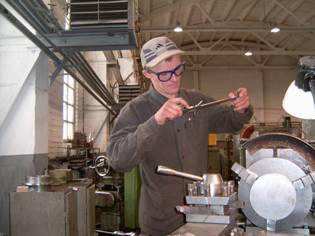 Профессия «слесарь» берет свое начало с того момента, как человечество стало изобретать машины, механизмы, когда понадобились специалисты для их сборки, обслуживания, ремонта. Впервые о слесарном деле упоминалось в 1463 году в Венском архиве, а в 1545 году в Германии образовался слесарный цех. Название профессии произошло от немецкого слова «schlos» – замок. Шлоссеры – так называли мастеров, изготавливающих замки.Современное общество полностью механизировано. Без техники, разнообразных механизмов и приспособлений невозможно построить дом, посеять хлеб. Все промышленное производство основано на применении техники, облегчающей, а то и вовсе заменяющей, труд человека. Даже домашняя работа ныне не представляется без бытовой техники. Вся техника, как производственная, так и домашняя требует ухода, профилактических мероприятий, ремонта, обслуживания. Так что переоценить важность профессии слесаря-ремонтника, который и осуществляет все эти функции, сложно.Чтобы поддерживать бесперебойную работу машин и механизмов на предприятиях различных отраслей существует ремонтная служба. Рабочие этого подразделения, слесари-ремонтники, имеют узкую специализацию, которая определяется объектом ремонта. Специалисты выполняют следующие виды ремонта: текущий, капитальный и планово-профилактический. Текущий ремонт представляет собой замену отдельных деталей, вышедших из строя. Капитальный ремонт заключает в себе замену вышедших из строя узлов и систем, то есть базовых и основных механизмов. Планово-профилактический ремонт – это предупредительная проверка состояния узлов и систем механизмов.Деятельность слесаря-ремонтника представляет собой работу с применением знаний устройства принципов работы ремонтируемого оборудования, силовых установок, агрегатов и машин, свойств обрабатываемых материалов, антикоррозийных смазок и масел, способов восстановления изношенных деталей, регулировки и приёмки узлов, устройств и способов применения специальных приспособлений и контрольно-измерительных инструментов.Слесарь-ремонтник должен обладать физической выносливостью, ответственностью, внимательностью, так как его работа связана с наладкой оборудования. Также ему не помешает аккуратность, личная организованность, терпение и упорство.Преимущества профессии: полезные навыки в быту, в собственном доме, стабильный доход, социальная значимость профессии, востребованность профессии на рынке труда.Ограничения профессии: брезгливость к «грязной» работе, необходимость постоянно осваивать новые технологии, возможная работа во внеурочное время (аварийные ситуации), высокая ответственность за конечный результат.Тип и класс профессииПрофессия слесаря-ремонтника относится к типу: «Человек – Техника», потому как данная профессия связана с обслуживанием и эксплуатацией оборудования. Для успешного выполнения такой работы требуется высокий уровень развития наглядно-образного и пространственного мышления, хорошие двигательные навыки, физическая выносливость, склонности к технической ручной работе.Дополнительный тип профессии: «Человек- Знак», поскольку она связана с работой со схемами, чертежами оборудования.Профессия слесаря-ремонтника относится к классу исполнительских, она предполагает совершение действий согласно определенным алгоритмам с соблюдением имеющихся правил и нормативов, стандартов.Содержание деятельности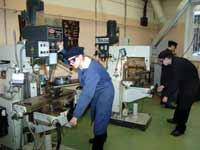 Профессия широко распространенная, востребованная на всех этапах производства и при эксплуатации любой техники и сопровождающих технических систем (электрических, сантехнических, телекоммуникационых и др.). Слесарь-ремонтник – рабочий, обслуживающий технику на производстве и в быту. Предметом его труда могут становиться самые разные объекты, поэтому специалисты по ремонту имеют достаточно узкую специализацию.Ремонтнику необходимо хорошо разбираться в тех механизмах, с которыми он работает, знать логику их функционирования и свойства материалов, из которых они изготовлены. Специалист данного профиля может выполнять текущий, капитальный и плановый ремонт техники. Текущий ремонт включает в себя замену вышедших из строя деталей. Капитальный ремонт проводится тогда, когда сломаны или изношены базовые механизмы, что влечет за собой повреждения других деталей и узлов. Плановый ремонт - это диагностика и проверка состояния всех систем механизма, замена изношенных деталей до того, как техника вышла из строя.Для ремонта системы рабочий в первую очередь знакомится с техническим паспортом или чертежом аппаратуры. Далее он осуществляет техническую диагностику механизмов, при необходимости разбирая аппарат, составляет план работы. Ремонтник устраняет неисправность, заменяя или ремонтируя поврежденные детали. При этом он использует различные инструменты и приборы для проведения измерений и диагностики. В процессе сборки оборудования или техники он производит подгонку деталей, соблюдая их точное взаиморасположение в соответствии с техническими условиями, регулирует и налаживает работу механизмов, готовит их к работе.Требования к знаниям и умениям специалистаНеобходимы хорошие знания в области физики, элементарной математики, технического черчения, металловедения.Слесарь-ремонтник должен знать:правила техники безопасности; устройство ремонтируемого оборудования; назначение и взаимодействие основных узлов и механизмов; технологическую последовательность разборки, ремонта и сборки оборудования, агрегатов и машин; технические условия на испытание, регулировку и приемку узлов и механизмов; основные свойства обрабатываемых материалов; устройство, назначение и правила применения универсальных приспособлений и применяемых контрольно-измерительных инструментов; способы разметки и обработки несложных различных деталей; систему допусков и посадок; квалитеты и параметры шероховатости; способы устранения дефектов в процессе ремонта, сборки и испытания оборудования, агрегатов и машин; правила испытания оборудования и машин на статическую и динамическую балансировку; способы определения преждевременного износа деталей; способы восстановления и упрочнения изношенных деталей и нанесения защитного покрытия; правила строповки, подъема, перемещения грузов, правила эксплуатации грузоподъемных средств и механизмов. свойства кислотоупорных и других сплавов; основные положения планово-предупредительного ремонта оборудования. Слесарь-ремонтник должен уметь: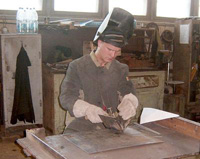 разбираться в чертежах из технического паспорта оборудования; производить разборку, ремонт, сборку и испытание различной сложности узлов и механизмов оборудования, агрегатов и машин; производить ремонт, монтаж, демонтаж, регулирование и испытание оборудования агрегатов и машин, сдачу после ремонта; выполнять слесарную обработку деталей; производить ремонт футерованного оборудования и оборудования, изготовленного из защитных материалов и ферросилиция; производить разборку, сборку и уплотнение фаолитовой и керамической аппаратуры и коммуникаций; изготавливать приспособления для ремонта и сборки; выявлять и устранять дефекты во время эксплуатации оборудования и при проверке в процессе ремонта; проверять на точность и испытывать под нагрузкой отремонтированное оборудование; выполнять такелажные работы при перемещении грузов с помощью грузоподъемных средств и механизмов; составлять дефектные ведомости на ремонт. Требования к индивидуальным особенностям специалистаДля успешной деятельности в качестве слесаря-ремонтника необходимо наличие следующих профессионально-важных качеств:нервно–психическая устойчивость; способность к концентрации и распределению внимания; развитое техническое и наглядно-действенное мышление; пространственное воображение (умение мысленно манипулировать объектами, способность представить их в различных проекциях); развитая зрительно-моторная координация; хороший линейный и объемный глазомер; хорошее зрение; подвижность кистей, пальцев рук и согласованность их движений; физическая выносливость; аккуратность, ответственность. Условия трудаУсловия труда слесаря-ремонтника могут быть самыми различными. Он может работать в ремонтно-механическом цеху или бригаде, а также индивидуально в качестве дежурного ремонтного слесаря. Слесари-ремонтники работают как в закрытых помещениях у стационарных рабочих мест, так и на свежем воздухе, в частности при ремонте сельскохозяйственного оборудования.Медицинские противопоказанияМедицинские ограничения для слесаря-ремонтника:нарушения зрения и слуха, хронические заболевания суставов, деформация пальцев рук, нарушение функций опорно-двигательного аппарата, заболевания сердечно-сосудистой системы, аллергические заболевания, заболевания органов дыхания, нервно-психические расстройства. Базовое образованиеБазовые знания по профессии слесаря-ремонтника можно получить в учреждениях начального профессионального образования.Пути получения профессииПолучить профессию слесаря-ремонтника можно в профессиональных учебных заведениях г. Красноярска: КГБОУ НПО «Профессиональный лицей № 1», КГБОУ НПО «Профессиональное училище № 19 имени В.П.Астафьева», КГБОУ НПО «Машиностроительный профессиональный лицей», а также Красноярского края: КГБОУ НПО «Профессиональный лицей № 35», (г. Зеленогорск).Области применения профессииСлесарь-ремонтник может работать:на заводах; на производственных предприятиях; в сельскохозяйственных организациях; в организациях, занимающихся строительством и ремонтом; в ремонтных мастерских. Перспективы карьерного ростаВозможные пути развития слесаря-ремонтника:Для слесаря-ремонтника возможен горизонтальный (по квалификационным разрядам) и вертикальный (по должностям) рост. Специалист этого профиля в перспективе может стать прорабом, мастером смены. Возможно также освоение смежных профессий: инструментальщик, наладчик, станочник, ремонтник различных профилей.Слесарь-сантехникПрезентация профессии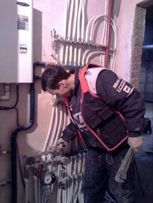 Монтажник внутренних санитарно-технических систем и оборудования (слесарь-сантехник) – рабочий, специалист, занимающийся монтажом, прокладкой и обслуживанием внутренних санитарно-технических систем и оборудования.Профессия слесаря-сантехника, так раньше называли монтажников внутренних санитарно-технических систем и оборудования, одна из самых старых профессий в современном понимании этого слова.Водопровод и канализацию человечество изобрело еще в середине ХI тысячелетия до н.э. В долине Инда (нынешний Пакистан) открыта одна из древнейших цивилизаций Земли – хараппская. Для отвода сточных вод вдоль городских улиц были проложены канализационные глиняные трубы. Люди, подводившие в город чистую воду и отводившие грязную, были первые в истории человечества сантехники.В России впервые упоминались сантехники в начале ХIХ в., когда в крупных общественных зданиях стали устанавливать центральное водяное, паровое отопление и водопровод. С тех пор значительно расширилась география профессии слесаря-сантехника, изменилось ее содержание.Современному человеку нужно, чтобы в помещениях зимой было тепло, а летом - прохладно, чтобы из водопроводных кранов текла холодная и горячая вода, чтобы исправно работала канализация. Все это обеспечивают слесари-сантехники, которые работают на машиностроительных предприятиях, в учреждениях, организациях, на строительных площадках, жилищно-коммунальных хозяйствах.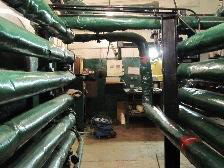 Слесарю-сантехнику прежде всего приходится заниматься слесарными работами: резанием металла, разметкой, гибкой, нарезанием резьбы, сборкой. В то же время он выполняет и другие, более сложные операции, требующие специальных знаний и умений.При строительстве зданий слесарь-сантехник осуществляет все монтажные работы по устройству систем отопления, водоснабжения и канализации. Следовательно, ему приходится много работать с трубами. При работе в жилищно-коммунальной конторе слесарь-сантехник занимается ремонтом водяной, отопительной, канализационной и газовой систем и наблюдением за их эксплуатацией.Преимущества профессии: полезные навыки в быту, в собственном доме; стабильный доход, социальная значимость (данная профессия в настоящее время приравнивается к профессии строителя, так как современный сантехник должен быть мастером на все руки – устанавливать новую сантехнику, ремонтировать старую, менять трубы, заделывать течи, выравнивать и облицовывать стены в ванной, проводить вентиляцию), востребованная профессия на рынке труда.Ограничения профессии: брезгливость к «грязной» работе; необходимость постоянно осваивать все новые технологии, строительные материалы и сантехнические оборудование, физические нагрузки (усталость мышц рук, ног, спины), работа во внеурочное время (аварийные ситуации), возможность работы, связанной с опасностью и риском для жизни (работа на большой высоте и с электрооборудованием), высокая ответственность.Тип и класс профессииПрофессия слесаря-сантехника относится к типу: «Человек – Техника», она ориентирована на монтаж/демонтаж, наладку эксплуатации, ремонт и обслуживание сантехнических устройств. Для успешного выполнения такой работы требуется высокий уровень развития наглядно-образного и пространственного мышления, хорошие двигательные навыки, физическая выносливость, склонности к технической ручной работе. Необходимы и такие качества, как хорошее зрение и мелкая моторика, оперативность, исполнительность, точность и аккуратность.Дополнительный тип профессии: «Человек- Знак», поскольку она связана с работой с цифрами, со схемами, чертежами. Для этого требуются логические способности, умение сосредотачиваться, интерес к работе с информацией, развитое внимание и усидчивость, умение оперировать числами, пространственное мышление.Профессия слесаря-сантехника относится к классу исполнительских, она предполагает совершение действий согласно определенным алгоритмам с соблюдением имеющихся правил и нормативов, стандартов.Содержание деятельности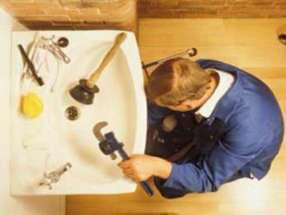 Основная цель деятельности слесаря-сантехника – прокладка и установка внешних и внутренних систем коммуникаций тепло-, газо- и водоснабжения, кондиционирования в жилых домах, промышленных и общественных зданиях. Для этого слесарь-сантехник выполняет следующие работы:монтаж (сборка) внутренних санитарно-технических, отопительных, вентилляционных систем, газового оборудования в жилых, промышленных и общественных зданиях; установка и подсоединение к трубопроводам санитарных приборов и арматуры (мойки, раковины, ванны, бассейны и др.), воздухо- и водонагревателей; прокладка трубопроводов для проведения тепло-, газо-, водоснабжения и канализации; проведение испытаний и регулировки систем и оборудования; составление документации (комплектовочные ведомости, монтажные схемы) на замену деталей, узлов, оборудования. Требования к знаниям и умениям специалистаНеобходимы хорошие знания в области физики (механика, теплофизика, гидравлика), элементарной математики, понятиями в области материаловедения, технологии металлов.Слесарь-сантехник Должен знать:правила техники безопасности; проектно-сметную документацию на монтаж обслуживаемых систем ; устройство и приемы эксплуатации станков для гнутья и резки труб; назначение и применение различных слесарных и измерительных инструментов; устройство и принцип действия электродвигателей, трансформаторов, сварочного оборудования; свойства металлов и сплавов, неметаллических материалов; виды соединения труб и креплений трубопроводов; устройство отопительных и кондиционирующих систем, систем очистки воздуха, воды; технологию проведения сантехнических работ; способы монтажа сантехники. Слесарь-сантехник должен уметь:разбираться в чертежах из технического паспорта оборудования; делать эскизы элементов систем; проводить диагностику дефектов сантехнического оборудования; определять годность отдельных деталей, узлов, элементов сантехники для дальнейшей эксплуатации; выполнять работы по заготовке деталей и узловно-технического оборудования и производить их монтаж; подбирать трубы и фасонные части к оборудованию по названиям и размерам; проводить испытания оборудования, выявлять причины неполадок в его работе и разрабатывать алгоритм их устранения; производить техническое обслуживание, монтаж и мелкий ремонт сантехнического оборудования; определять силу и направление рабочих движений, с учетом сопротивления материала. Требования к индивидуальным особенностям специалистаДля успешной деятельности в качестве слесаря-сантехника необходимо наличие следующих профессионально-важных качеств:нервно–психическая устойчивость; физическая выносливость; наглядно-образное, техническое мышление; пространственное воображение; способность к концентрации и распределению внимания; развитая зрительно-двигательная координация; подвижность кистей рук. терпение, внимательность, аккуратность; ответственность. Условия трудаСлесарь-сантехник работает большую часть времени в помещении (в жилых, общественных и промышленных зданиях, на строящихся объектах недвижимости, в мастерской). В случае прокладки новых или ремонта нетранспортабельных труб, техники – на открытом воздухе.Работа слесаря-сантехника имеет достаточно четкий характер и определена:правилами, инструкциями, руководящими материалами; правилами технической эксплуатации приборов, электроинструментов, оборудования; правилами внутреннего распорядка и нормами охраны труда. Труд слесаря-ремонтника имеет такую организацию, при которой он может трудовое задание выполнять и самостоятельно от начала до конца, и коллективно, когда монтажом и ремонтом занимается бригада специалистов.Медицинские противопоказанияМедицинские ограничения для слесаря-сантехника:нарушения зрения и слуха, хронические заболевания суставов, деформация пальцев рук, нарушение функций опорно-двигательного аппарата, заболевания сердечно-сосудистой системы, кожные и аллергические заболевания, заболевания органов дыхания, агрессивность, раздражительность, нервно-психические расстройства. Базовое образованиеБазовые знания по профессии слесаря-сантехника можно получить в учреждениях начального и среднего профессионального образования.Пути получения профессииПолучить профессию слесаря-сантехника можно в профессиональных учебных заведениях г. Красноярска: КГБОУ СПО «Красноярский монтажный колледж», КГБОУ НПО «Профессиональное училище № 21», а также Красноярского края: ФГОУ СПО «Минусинский сельскохозяйственный колледж», КГБОУ НПО «Профессиональное училище № 7» (г. Боготол), КГБОУ НПО «Профессиональное училище № 40» (г. Ачинск), КГБОУ НПО «Профессиональное училище № 44» (п.г.т. Шушенское). Области применения профессииСлесари-сантехники работают в области эксплуатации сантехнических систем, приборов и оборудования:в организациях, обеспечивающих контроль строительства и обслуживания жилых комплексов на строящихся объектах; в эксплуатационных отделах на заводах; предприятиях, в офисах (где требуется постоянный контроль систем отопительного, сантехнического и вентиляционного оборудования); в конструкторских бюро; в ТСЖ, ЖКО, УК и пр.; в ремонтных мастерских; в частных компаниях по бытовому ремонту. Перспективы карьерного ростаВозможные пути развития слесаря-сантехника:Специализация и освоение смежных профессий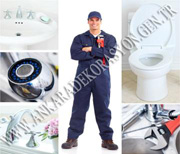 Со временем, выполняя все более сложные и масштабные работы, можно осваивать новые специальности в рамках близких профессий. Например, мастер ЖКХ, монтажник трубопроводов.Управленческое карьерное развитиеДанный карьерный путь предполагает, что работник с профессией слесаря-сантехника может со временем повысить свою квалификацию в строительном вузе и совершить движение по линии административного роста: техник – начальник отдела технического обслуживания предприятия. При наличии «инженерной жилки» рекомендуется получить высшее техническое образование и двигаться по линии: техник – инженер – главный инженер. При выборе данного направления карьеры необходимо быть общительным, полезно развивать управленческие умения, дополнительно осваивать такие профессии, как менеджер.Организация собственного делаДанный карьерный путь предполагает, что квалифицированный работник с профессией слесаря-сантехника со временем совершенствует навыки, нарабатывает свой уникальный профессиональный опыт и может создать собственный бизнес по ремонту сантехники, по типу частной компании «Муж на час». В случае интереса к данному направлению карьеры рекомендуется развивать предпринимательские умения, дополнительно осваивать профессии менеджер проекта, предприниматель.Третье воскресенье марта - День работников бытового обслуживания населения и коммунального хозяйства Слесарь по ремонту автомобилейПрезентация профессии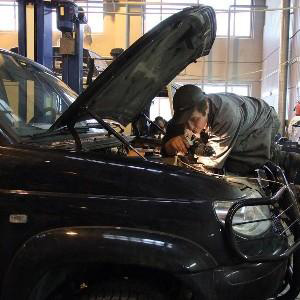 Профессия «автослесарь» зарождалась по мере развития автомобильного транспорта. Производство и эксплуатация автомобилей усиливали потребность в людях, способных поддерживать их в исправном состоянии и ремонтировать их в случае поломки. С изобретением конвейера Генри Фордом (30-е годы XX века) количество автомобилей резко возросло. Это создало необходимость в увеличении количества людей, умеющих поддерживать автомобиль в исправном состоянии. Усложнение конструкции автомобиля и появление сложного диагностического оборудования (50-е годы XX века) приводит к разделению специальностей автослесаря: моторист, автоэлектрик, маляр, вулканизаторщик и т.д. На сегодняшний день эта профессия остается востребованной, поскольку количество выпускаемых автомобилей неуклонно растет, а прогресс не стоит на месте.От работы автослесаря зависит надежная работа транспортного средства. Автослесарь проводит контроль технического состояния автомобиля и при необходимости проводит его своевременный ремонт. От того, как постарается автослесарь, будет зависеть безопасность передвижения пассажиров в автомобиле. Так что ответственность — необходимое профессиональное качество слесаря по ремонту автомобилей.Периодически автослесарь должен проходить курсы повышения квалификации, так как со временем автомобили усовершенствуются и добавляются новые функции и возможности. Для того, чтобы провести качественный ремонт, нужно владеть полной информацией о различных марках и типах автомобилей.Преимущества профессии: полезные навыки в быту, стабильный доход, востребованность профессии на рынке труда.Ограничения профессии: брезгливость к «грязной» работе, необходимость постоянно осваивать новые технологии, высокое физическое напряжение, высокая ответственность за конечный результат.Тип и класс профессииПрофессия слесаря по ремонту автомобилей относится к типу: «Человек – Техника», потому как данная профессия связана с обслуживанием и ремонтом автомобильного транспорта. Для успешного выполнения такой работы требуется высокий уровень развития наглядно-образного и пространственного мышления, хорошие двигательные навыки, физическая выносливость, склонности к технической ручной работе.Дополнительный тип профессии: «Человек- Знак», поскольку она может быть связана с работой со схемами, чертежами.Профессия слесаря по ремонту автомобилей относится к классу исполнительских, она предполагает совершение действий согласно определенным алгоритмам с соблюдением имеющихся правил и нормативов, стандартов.Содержание деятельности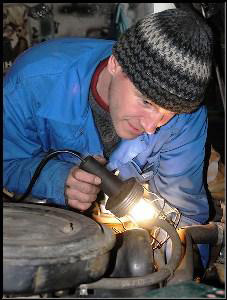 Слесарь по ремонту автомобилей занимается ремонтом и техническим обслуживанием автомобилей. В процессе диагностики он определяет потребность машины в ремонте.В крупных автосервисах автослесари специализируются по направлениям. Одни занимаются техобслуживанием и ремонтом ходовой части, другие — диагностикой, третьи ремонтируют коробки передач. В маленьких мастерских, где нет возможности держать большой штат сотрудников, один автослесарь выполняет различные виды работ.Слесарь по ремонту автомобилей выполняет следующие операции: разборку грузовых автомобилей, в т.ч. специальных и дизельных, легковых автомобилей, автобусов и мотоциклов; ремонт, сборку простых и сложных соединений и узлов автомобилей; снятие и установку осветительной арматуры; разделку, сращивание, изоляцию и пайку проводов; выполнение крепежных работ при техническом обслуживании автомобиля; устранение выявленных мелких неисправностей; слесарную обработка деталей с применением приспособлений, слесарного и контрольно-измерительного инструмента.Слесарь по ремонту автомобилей выполняет дефектовку (определение исправных и неисправных деталей) после разборки, мойки и чистки; статическую и динамическую балансировку дисков и колес, восстановление резины автомобиля (колес, камер); рихтовку и выравнивание поврежденных металлических конструкций кузова.Требования к знаниям и умениям специалистаНеобходимы хорошие знания в области физики, химии, электромеханики, механики.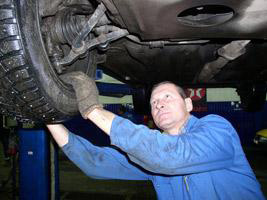 Слесарь по ремонту автомобилей должен знать:правила техники безопасности; основные сведения об устройстве автомобилей; порядок сборки узлов различной сложности; приемы и способы разделки, сращивания, изоляции и пайки электропроводов; основные виды электротехнических и изоляционных материалов, их свойства и назначение; способы выполнения крепежных работ и объемы первого и второго технического обслуживания; назначение и правила применения контрольно-измерительного инструмента; основные механические свойства обрабатываемых материалов; назначение и применение охлаждающих и тормозных жидкостей, масел и топлива; правила применения пневмо- и электроинструмента; основные сведения о допусках и посадках, квалитетах (классах точности) и параметрах шероховатости (класса чистоты обработки). Слесарь по ремонту автомобилей должен уметь:проводить диагностику автомобилей любых моделей и марок; осуществлять разборку, ремонт, сборку грузовых и легковых автомобилей, автобусов, троллейбусов, мотоциклов, мотороллеров и других транспортных средств; проводить диагностику, регулировку, разборку, ремонт и замену, установку агрегатов, узлов и деталей (в т.ч. электрооборудования) автомобиля; обслуживать узлы, агрегаты и системы автомобиля; проводить замену расходных материалов на автомобиле (масло, тосол); при работе на предприятиях, в организациях постоянно поддерживать транспортные средства в исправном состоянии; проводить проверку тормозной, рулевой систем и подвесок на стенде. Требования к индивидуальным особенностям специалистаДля успешной деятельности в качестве слесаря по ремонту автомобилей необходимо наличие следующих профессионально-важных качеств:нервно–психическая устойчивость; способность к концентрации и распределению внимания; наглядно-образное, техническое мышление; логическое мышление; развитая зрительно-моторная координация; хорошие зрение и слух; развитая ручная моторика; физическая выносливость; хорошее пространственное воображение; аккуратность, ответственность. Условия трудаАвтослесарь работает как в помещении (мастерские, боксы, гаражи), так и на открытом воздухе. Возможно выполнение работ в очень неудобных позах. Большая нагрузка на опорно-двигательный и зрительный аппарат. Темп работы свободный.Слесарь по ремонту автомобилей может работать как в одиночку, так и в бригадах, взаимодействуя со специалистами других профилей. В этом случае ему необходимо умение работать в команде, развитое чувство ответственности за работу бригады в целом, а также за качественное выполнение всей работы, производимой разными специалистами.Медицинские противопоказанияМедицинские ограничения для слесаря по ремонту автомобилей:нарушения зрения и слуха, хронические заболевания суставов, деформация пальцев рук, нарушение функций опорно-двигательного аппарата, заболевания сердечно-сосудистой системы, аллергические заболевания, заболевания органов дыхания, нервно-психические расстройства. Базовое образованиеБазовые знания по профессии слесаря по ремонту автомобилей можно получить в учреждениях начального и среднего профессионального образования.Пути получения профессииПолучить профессию слесаря по ремонту автомобилей можно в профессиональных учебных заведениях г. Красноярска: ФГОУ СПО «Красноярский автотранспортный техникум» (специальность «техническое обслуживание и ремонт автомобильного транспорта»), КГБОУ НПО «Профессиональный лицей № 9», КГБОУ НПО «Профессиональный лицей № 11», КГБОУ НПО «Профессиональное училище № 50», КГБОУ НПО «Профессиональный лицей № 56», КГБОУ НПО «Профессиональное училище № 85», а также Красноярского края: ФГОУ СПО «Минусинский сельскохозяйственный колледж», КГБОУ СПО «Сосновоборский автомеханический техникум», КГБОУ СПО «Шушенский сельскохозяйственный колледж» (специальность «техническое обслуживание и ремонт автомобильного транспорта»), КГБОУ НПО «Профессиональный лицей № 8», (г. Ачинск), КГБОУ НПО «Профессиональное училище № 13» (г. Енисейск), КГБОУ НПО «Профессиональное училище № 22» (г. Игарка), КГБОУ НПО «Профессиональное училище № 39», (г. Зеленогорск), КГБОУ НПО «Профессиональное училище № 40» (г. Ачинск), КГБОУ НПО «Профессиональное училище № 60» (г. Канск), КГБОУ НПО «Профессиональное училище № 62» (г. Назарово), КГБОУ НПО «Профессиональное училище № 63» (г. Уяр), КГБОУ НПО «Профессиональное училище № 64» (п. Козулька), КГБОУ НПО «Профессиональное училище № 71» (с. Георгиевка), КГБОУ НПО «Профессиональное училище № 75» (п.г.т. Шушенское), КГБОУ НПО «Профессиональное училище № 81» (п. Березовка), КГБОУ НПО «Профессиональный лицей № 91» (п.г.т. Тура).Области применения профессииОбласти применения профессии слесаря по ремонту автомобилей могут быть следующие:автобусные, таксомоторные парки; автотранспортные предприятия; автоколонны; транспортные цеха; компании, осуществляющие грузоперевозки; автосервисы; автомобильный спорт; станции технического обслуживания и инструментального контроля автомобилей; автомобильные подразделения Вооруженных сил и полиции. Перспективы карьерного роста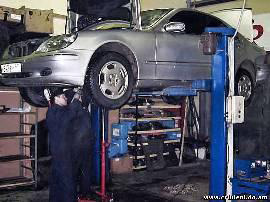 Возможные пути развития слесаря по ремонту автомобилей:Специализация и освоение смежных профессийСлесарь по ремонту автомобилей может специализироваться на конкретных сферах работ: вулканизаторщик, автоэлектрик и пр.Профессиональный рост может происходить в рамках постоянного повышения квалификации: выполнение все более сложных и масштабных работ, освоение новых направлений, становление в качестве автослесаря – универсала.Управленческое карьерное развитиеДанный карьерный путь предполагает, что работник с профессией слесаря по ремонту автомобилей может со временем совершить движение по линии административного роста: мастер смены (участка), руководитель технического центра, заместитель директора по послепродажному обслуживанию автомобилей, директор автоцентра.Организация собственного делаДанный карьерный путь предполагает, что квалифицированный работник с профессией слесаря по ремонту автомобилей со временем нарабатывает свой уникальный профессиональный опыт и может создать собственный бизнес, открыв автосервис, мастерскую по ремонту и обслуживанию автомобилей либо работать с клиентами по индивидуальным заказам.Слесарь по контрольно-измерительным приборам и автоматикеПрезентация профессии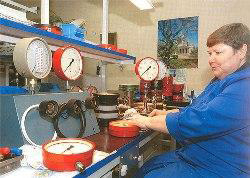 Первое, что поражает человека, впервые попавшего на пульт крупного предприятия – обилие самых разнообразных контрольно-измерительных приборов, датчиков, анализаторов, регуляторов и другой автоматической аппаратуры. Весь этот комплекс контрольно-измерительных приборов и автоматики обеспечивает оператора информацией о режиме протекания технологического процесса.Ведь любое производство не может происходить без контроля за ним самим, будь это производство мебели (датчики контроля ширины, длины отпиливаемой ДСП) или даже производство обычной колбасы, в процессе которого тоже используется оборудование, которое ремонтируют слесари КИПиА (например, термодатчики, которые следят за температурой копчения, и работающие с ними преобразователи аналового сигнала в цифровой, чтобы посмотреть эту температуру на расстоянии). А уж тем более сложные производственные процессы никак не могут обойтись без этой специальности – это химические, металлургические, нефтеперерабатывающие и прочие производства.Без чётко налаженной работы контрольно-измерительных приборов и автоматики немыслимы нормальный режим работы, высокое качество продукции, безопасность и безаварийность труда.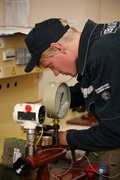 Чтобы эти средства автоматического и контрольно-измерительного оснащения технологических установок всегда были в исправном состоянии, и появилась профессия – слесарь по контрольно-измерительным прибором и автоматике (КИПиА). Слесари КИПиА часто осваивают вторую рабочую профессию – оператора технологической установки. Слесарь КИПиА имеет дело с быстро усложняющейся и совершенствующейся техникой, что требует от него постоянного профессионального роста. Представители этой профессии нередко становятся активными рационализаторами и изобретателями. Их предложения повышают надёжность функционирования приборов и аппаратуры, повышают точность их показаний.Преимущества профессии: стабильный доход, социальная значимость профессии, востребованность профессии на рынке труда.Ограничения профессии: необходимость постоянно осваивать новые технологии, вероятные аварийные ситуации, высокая ответственность.Тип и класс профессииПрофессия слесаря КИПиА относится к типу «Человек – Техника», потому что данная профессия вязана с обслуживанием и эксплуатацией оборудования, контролирующего протекание производственных процессов.Дополнительный тип профессии: «Человек – Знак», поскольку она требует от специалиста умения «читать» схемы и чертежи.Профессия слесаря КИПиА относится к классу исполнительских, она предполагает совершение действий согласно определенным алгоритмам с соблюдением имеющихся правил технической эксплуатации приборов, электроинструментов, оборудования.Содержание деятельности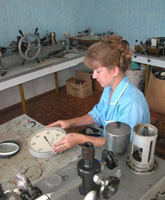 Слесарь по контрольно-измерительным приборам и автоматике – универсальный специалист, который выполняет работы по обслуживанию, ремонту и эксплуатации различного контрольно-измерительного оборудования и систем автоматического управления.На предприятиях основными задачами участка ремонта КИПиА является ремонт средств КИПиА, их периодическая поверка, аттестация и представление приборов в установленные сроки органам государственной поверки, а также обеспечение бесперебойной, безаварийной работы всех элементов, установленных в щитах, пультах и отдельных схемах. Рабочее место слесаря КИПиА это: щиты, пульты с установленной аппаратурой, приборами, а также стол - верстак с источниками постоянного и переменного напряжения. Слесарь КИПиА большую часть рабочего времени проводит в операторской, наблюдая и контролируя работу средств автоматики и измерительных приборов. Чтобы своевременно обнаружить неисправности прибора или аппаратуры и оперативно их устранить, слесарь КИПиА должен хорошо разбираться не только в доверенной ему технике, но и в особенностях технологического процесса. Вот почему слесарю КИПиА необходимо постоянно повышать свом знания и умения в ходе обучения и с опытом практической работы.Основные обязанности слесаря КИПиА:контроль за работой контрольно-измерительных приборов и средств автоматики; проведение испытаний отремонтированных контрольно-измерительных приборов; выявление дефектов в работе приборов и устранение неисправностей; проведение ремонта, монтажа, регулировки, настройки, наладки автоматических приборов, аппаратуры, систем, агрегатов и др.; изготовление лабораторных приборов; выполнение слесарной обработки деталей с подгонкой и доводкой; вычерчивание шкалы, сетки, пересчитывание показаний электрических приборов на другие пределы измерения. Требования к знаниям и умениям специалистаНеобходимы хорошие знания в области физики, химии, элементарной математики, черчения, понятиями в области металловедения.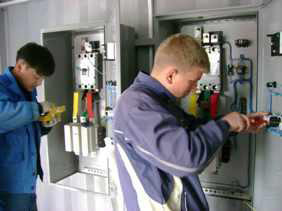 Слесарь КИПиА Должен знать:устройство, назначение и принцип работы ремонтируемых приборов, механизмов; схемы специальных регулировочных установок различной степени сложности; назначение и правила применения наиболее распространенных универсальных и специальных приспособлений различной степени сложности и точности контрольно-измерительного инструмента; основные сведения о допусках и посадках; основные свойства токопроводящих и изоляционных материалов и способы измерений сопротивлений в различных звеньях цепи; охрану труда и правила техники безопасности. Слесарь КИПиА должен уметь:«читать» чертежи из технического паспорта оборудования; разбираться в производственных процессах, в которых задействовано то или иное оборудование; выполнять слесарные и слесарно-сборочные работы с подгонкой и доводкой деталей; выполнять термообработку деталей с последующей их доводкой; выполнять электромонтажные работы с контрольно-измерительными приборами и системами автоматики; выполнять пайку различными припоями; составлять схемы соединений различной степени сложности и осуществлять их монтаж; выполнять монтаж, сборку, регулировку и ремонт контрольно-измерительных приборов различной степени сложности и средств автоматики. Требования к индивидуальным особенностям специалистаДля успешной деятельности в качестве слесаря КИПиА необходимо наличие следующих профессионально-важных качеств:нервно–психическая устойчивость; ответственность; физическая выносливость; аналитическое, техническое мышление; пространственное воображение; способность к концентрации и распределению внимания; хорошая оперативная и долговременная, зрительная память; высокая координация движения рук; способность к узнаванию, различению звуков по тону, ритму. Условия трудаСлесарь по ремонту КИПиА выполняет свою работу как в помещении, так и на открытом воздухе (монтажные работы). Трудовое задание он может выполнять и самостоятельно от начала и до конца, и коллективно, когда ремонтом и наладкой оборудования занимается бригада специалистов.Свою деятельность и рабочую нагрузку планирует и распределяет самостоятельно (при индивидуальном выполнении). Психофизическую напряженность в работу специалиста вносят следующие факторы:повышенная материальная ответственность; физические нагрузки (усталость мышц рук, ног, спины); неудобство от рабочей позы (стоя, сидя, внаклон); наличие специфических и неблагоприятных условий труда (повышенный уровень шума, вибрации, вредных испарений, перепады температуры); работа посменно.Медицинские противопоказанияМедицинские ограничения для слесаря КИПиА:нарушения зрения и слуха, хронические заболевания суставов, деформация пальцев рук, нарушение функций опорно-двигательного аппарата, заболевания сердечно-сосудистой системы, аллергические заболевания, заболевания органов дыхания, нервно-психические расстройства. Базовое образованиеБазовые знания по профессии слесарь КИПиА можно получить в учреждениях начального и среднего профессионального образования.Пути получения профессииПолучить профессию слесаря КИПиА можно в профессиональных учебных заведениях г. Красноярска: КГБОУ НПО «Профессиональный лицей № 43», КГБОУ НПО «Профессиональный лицей № 54», а также Красноярского края: КГБОУ СПО «Ачинский техникум нефти и газа» (специальности НПО), КГБОУ НПО «Профессиональный лицей № 10», (г. Железногорск), КГБОУ НПО «Профессиональное училище № 105» (г. Норильск).Области применения профессииПреимущественно слесарь КИПиА трудится на заводах, в производстве, в организациях, использующих в своей работе контрольно-измерительные приборы и системы автоматического управления.Перспективы карьерного ростаВозможные пути развития слесаря КИПиА:Для электрогазосварщика возможен горизонтальный (по квалификационным разрядам) и вертикальный (по должностям) рост. Специалист этого профиля в перспективе может стать мастером производственного участка, инженером.Биономические профессии («Человек – Природа»)В основе биономических профессий лежит работа с природными объектами и явлениями. Связаны: с изучением живой и неживой природы (микробиолог, агрохимик, геолог); с уходом за растениями и животными (лесовод, овощевод, агроном, фермер, зоотехник, животновод); с профилактикой и лечением заболеваний растений и животных (ветеринар). Артономические профессии («Человек — Художественный образ»)Традиционно труд представителей профессий — «Человек — художественный образ», а также область их деятельности называют искусством. В этом, как и в слове «художник» (от старославянского «худог» — искусный), воплотилась оценка особенностей мастерства таких специалистов. Художественный образ — результат мыслительной, познавательно-духовной и практической деятельности человека.Профессия данного типа связаны: с созданием, проектированием, моделированием художественных произведений (художник, композитор, дизайнер, парикмахер, вышивальщица, кондитер, маляр, повар, штукатур); с воспроизведением, изготовлением различных произведений искусства (ювелир, закройщик, реставратор, флорист, актер). Каталог профессийААгент страховойАгрономББетонщикБухгалтерВВетеринарный врачВодитель автобусаВодитель автомобиляВодитель грузового автомобиляВоспитательВрачВрач-кибернетикВрач-лечебникВрач-педиатрВышивальщицаЖЖивотноводЗЗоотехник (зооинженер)ИИнженер лесного хозяйстваИнженер по безопасности жизнедеятельности в техносфереИнженер по качествуИнженер по природоохранному обустройству территорийИнженер по стандартизации и метрологииИнженер садово-паркового и ландшафтного строительстваИнженер телекоммуникацийИнженер-механикИнженер-мехатроникИнженер-технолог (по деревообработке)Информатик в области искусств и гуманитарных наукИнформатик-дизайнерККаменщикКондитерКонсультант по рекламе и связям с общественностьюКонтроллер-кассирКузнецЛЛогистММалярМаркетологМашинист бульдозераМашинист котельной (кочегар)Машинист крана (автомобильного)Машинист на буровых установкахМашинист экскаватора одноковшовогоМедицинская сестраМенеджерМенеджер по персоналуМонтажник по монтажу стальных и железобетонных конструкцийООвощеводОфициантППарикмахерПлотникПоварПрограммистПродавец (непродовольственных товаров)Психолог клинический ССлесарь по контрольно-измерительным приборам и автоматикеСлесарь по ремонту автомобилейСлесарь по ремонту строительных машинСлесарь-ремонтникСлесарь-сантехникСоциальный работникСпециалист в области геодезии и дистанционного зондированияСпециалист по защите информацииСпециалист по информационным системамСпециалист по техническому обслуживанию и ремонту автомобильного транспортаСпециалист таможенного дела ТТехник по компьютерным системамТехник по технологии машиностроенияТехнолог общественного питания Токарь-универсалУУчительФФармацевтФизикФинансовый менеджерХХозяйка усадьбыХудожник – живописецХудожник - скульпторХудожник декоративно-прикладного искусства (керамика)Художник по костюмуХудожник-проектировщик интерьеровШШтукатурЭЭлектрогазосварщикЭлектромонтер охранно-пожарной сигнализацииЭлектромонтер по ремонту и обслуживанию электрооборудованияЮЮвелирЧто любит работодательПолучить работу не так просто, как кажется: нашел подходящее место, пришел, представился, и завтра — ты уже новый сотрудник.Нет, кадровику нужно понравиться, доказать, что ты именно тот, кто им нужен. Причем, доказывается это не всегда дипломом и трудовой книжкой, а тем более, если тебе еще 16, и ничего подобного у тебя нет.Так что же любят работодатели? И чего они терпеть не могут?Не любят — экстравагантный внешний вид. Хочется иногда пройтись по городу в полосатых колготках, радикальной мини-юбке, с волосами, крашенными в розовый цвет и серьгой в ноздре или в одежде стиля "second hand look"? Ты можешь пойти в таком виде на дискотеку, но если собираешься на собеседование, оденься во что-нибудь попроще. Взрослые часто с недоверием относятся к подросткам, как будущим работникам, подозревают их в радикальности идей. И подобный внешний вид для них первое этому подтверждение.Любят — самостоятельность, решительность. Умение принимать решение говорит о том, что ты — уже достаточно взрослый, и тебе можно поручить серьезное дело. Одним из проявлений этого может быть умение четко излагать свои мысли, давать определенные ответы, уверенный голос, хорошая дикция.Не любят — грубость, отсутствие такта. Если ты входишь в кабинет и начинаешь свою речь примерно так: "Слышал у вас тут работенка имеется", — можешь быть спокоен: если она и имеется, то — не для тебя. Волшебные слова, типа "здравствуйте", "пожалуйста", "будьте добры", "спасибо", неплохо действуют до сих пор. Не стоит также выбирать поучительный тон в общении с менеджером — он как-никак старше и опытнее тебя.Любят — энтузиазм, проявление интереса. Покажи свою готовность к работе. Не отказывай, когда тебя просят помочь. Отсутствие вопросов о работе со стороны кандидата на Каждый день твоей работы откладывается в памяти тех, с кем ты сотрудничаешь. Проявляя энтузиазм, ты как бы говоришь им: "Запомните меня таким", — и глядишь: временная работа может стать постоянной.Не любят — выраженное нежелание учиться. Взрослым свойственно делиться накопленным опытом. Может быть тебе не всегда нравится поучительный тон, но главное, что тебе передаются практические знания и навыки работы, которые ты не найдешь ни в одном учебнике. К тому же приобретать новые знания легче всего в юном возрасте: они лучше запоминаются, становятся частью твоего опыта и всегда пригодятся в будущем. Склонности и предпочтения:Выраженные способности:обслуживание людей; занятие лечением; обучение; воспитание; защита прав и безопасности; управление людьми; легкость знакомства и общения с новыми людьми; умение внимательно выслушивать людей; умение хорошо и понятно говорить и выступать публично. развитые коммуникативные способности; эмоциональная устойчивость; быстрая переключаемость внимания; эмпатия; наблюдательность; организаторские способностиПрограммистПрезентация профессии        Повсеместное внедрение вычислительной техники способствовало появлению и развитию широко класса специалистов, занимающихся разработкой, внедрением, адаптацией и сопровождением программного обеспечения. Уровень развития современного программного обеспечения не требует от конечного пользователя наличия специальных знаний для работы, однако обязывает программистов в совершенстве осваивать не только инструментальные системы разработки программного обеспечения, но и быть специалистами в предметных областях.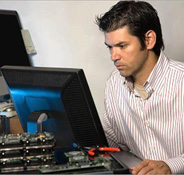 От профессиональной деятельности программиста сегодня может зависеть работа любой организации, а профессия программиста в нашей стране остается одной из самых престижных и востребованных.Программист – специалист, занимающийся разработкой программного обеспечения. Также он занимается устранением неполадок в работе вычислительной техники, наладкой оборудования, обучением пользователей и т.п.Специалисту в этой области нужно знать языки программирования, уметь создавать веб-страницы, владеть иностранным языком (английским как минимум), и постоянно совершенствовать свои знания. Большинство программистов занимаются разработкой программ для различных целей и задач: коммерческих, государственных, исследовательских, медицинских. Информационные технологии проникли во все сферы нашей жизни, а вместе с ними и программисты.В работе программиста много творческих моментов. Профессия программиста пока не имеет ограничений в своем развитии. И, поэтому, требует от специалистов постоянной готовности получать новые знания, развиваться.Преимущества профессии: профессия востребована на рынке труда; является престижной; широкий спектр профессиональных возможностей и интересов; дает богатый выбор рабочих мест; предполагает постоянный профессиональный рост.Ограничения профессии: интенсивный умственный труд; иногда ненормированный рабочий день; высокая степень ответственности.Тип и класс профессииПрофессия программиста относится к двум типам «Человек – Знаковая система» и «Человек – Техника», она ориентирована на работу со знаковой, числовой информацией, на работу с техникой.Профессия программиста относится к классу эвристических, т.к. связана с разработкой и созданием новых объектов.Содержание деятельности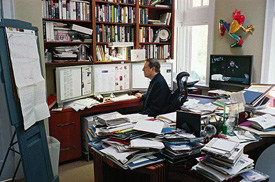 Деятельность программиста направлена на обеспечение работоспособности программного обеспечения, используемого в организации. Это установка и настройка программного обеспечения на рабочих местах сотрудников организации; обновление баз данных, используемых программным обеспечением; разработка необходимого программного обеспечения и сопровождение уже имеющегося; мониторинг действия лицензионных соглашений, связанных с эксплуатацией программного обеспечения.Также программист:Разрабатывает технологии решения задач по обработке информации, определяет схемы и алгоритмы обработки данных, выбирает язык программирования для описания составленных алгоритмов; Занимается подготовкой программ к отладке и проведением отладки и корректировки (нахождение и устранение различных ошибок, которые, возможно, содержатся в программе); Изучает информационные технологии, выполняет построение информационной среды; Работает с глобальными сетями; Разрабатывает инструкции по работе с компьютерными программами, оформляет техническую документацию, и т.п. Требования к знаниям и умениям специалистаДля успешного освоения профессии программиста необходимы базовые знания по математике, информатике, иностранному языку (английский).Программист должен знать:языки программирования и программное обеспечение; компьютерную технику, принципы ее внедрения и эксплуатации; вычислительную технику, алгоритмы ее работы, и т.п. Программист должен уметь:разрабатывать компоненты проектной и технической документации с использованием графических языков спецификаций; программировать (владеть различными языками программирования); выполнять оптимизацию программного кода; работать с сетями, базами данных; реализовывать методы и технологии защиты информации в базах данных; осуществлять разработку тестовых наборов и тестовых сценариев; выполнять сложную и ответственную работу, и т.п. Требования к индивидуальным особенностям специалистаДля успешной деятельности в качестве программиста необходимо наличие следующих профессионально-важных качеств:склонность к работе с информацией; развитые логические способности; способность к длительной концентрации внимания; хороший уровень развития памяти (в особенности словеснологической); развитые математические способности; склонность к творческой работе; умение работать самостоятельно; аккуратность, внимательность; эмоциональная устойчивость Условия труда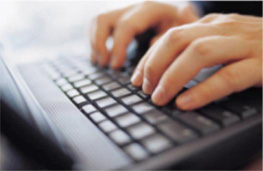 Программист может работать как самостоятельно, так и в коллективе, который может состоять из нескольких специалистов.Чаще всего представители данной профессии работают в офисах компаний и организаций, компьютерных фирмах и т.п.Работа происходит преимущественно сидя, с использованием компьютера. Как правило, это спокойная деятельность, хотя вработе могут периодически случаться командировки, разъезды или деловые встречи с клиентами-заказчиками.Программист достаточно самостоятелен в своей деятельности. Он может принимать собственные решения в рамкахпоставленных задач, хотя может быть ограничен требованиями заказчика и пожеланиями к конечному результату работы.Работа программиста может носить сдельный и удаленный характер, протекая в режиме «фриланса».Медицинские противопоказанияМедицинские ограничения для программиста:заболевания опорно-двигательного аппарата (полиартрит, остеохондроз, радикулит и т.п.); нарушения зрения (сильная степень миопии); заболевания нервной системы; психические расстройства; расстройства внимания. Базовое образованиеПрофессия программиста требует наличия среднего профессионального либо высшего профессионального образования.Пути получения профессииПолучить профессию программиста в г. Красноярске можно в ФГАОУ ВПО «Сибирский федеральный университет», ГОУ ВПО «Сибирский государственный аэрокосмический университет им. академика М.Ф. Решетнёва», Красноярский филиал ГОУ ВПО «Московский государственный университет экономики, статистики и информатики», Красноярский филиал НОУ ВПО «Российский государственный гуманитарный университет», Красноярский институт экономики Санкт-Петербургского университета управления и экономики, ФГОУ СПО «Красноярский техникум информатики и вычислительной техники», ФГОУ СПО «Красноярский колледж радиоэлектроники, экономики и управления».Области применения профессииПрограммист может работать в таких организациях и сферах, как:вычислительные центры; предприятия и организации различного профиля; компании и фирмы, работающие в области информационных технологий; система банков; научно-исследовательские институты; образовательные учреждения (школы, техникумы, колледжи). Перспективы карьерного ростаСпециализация и освоение смежных областейПрограммисты могут специализироваться в применении конкретных языков программирования, платформах иоперационных системах. Зачастую профессиональный рост программиста связан с освоением новых приемов испособов программирования, ведением более крупных проектов и т.п.Также человек с профессией техника-программиста может осваивать смежные специализации, такие как: системныйадминистратор, системный аналитик и т.п.Управленческий путь развитияВ данном случае программист может начать руководить отделом программирования, разработки, возглавить IT департамент в крупной организации.Последнее воскресенье октября - День программистаБухгалтерПрезентация профессииНесмотря на бурное и многолетнее развитие профессии бухгалтера за рубежом, в нашей стране профессия бухгалтера стала пользоваться популярностью только со времен перестройки. Сейчас бухгалтеры востребованы в компаниях любого уровня – государственных и частных, маленьких и больших. Чем более развита экономика страны, чем лучше поставлено бухгалтерское дело и государственный контроль над ним, тем больше будет спрос на профессиональных бухгалтеров. 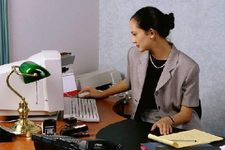 Бухгалтер (в переводе с немецкого языка – держатель книги) – специалист, который отражает финансовую деятельность компании в специальных учетных документах. Важно отметить, что бухгалтер — это не просто сотрудник финансового отдела предприятия, это важнейший элемент контроля правильности и материальной устойчивости всего экономического механизма компании. Работа бухгалтера многогранна и требует большого спектра умений. В компетенцию такого работника входит учёт и контроль основных хозяйственных, товарно-материальных фондов предприятия, затрат на производство и реализацию выпускаемых товаров, а также различные операции в отношениях с заказчиками и поставщиками. Таким образом, бухгалтер — это своеобразный контролёр всей финансовой деятельности предприятия, призванный контролировать расходы и доходы организации. Вместе с умением оперировать финансовыми потоками, бухгалтер должен обладать знаниями в сфере обработки бухгалтерской информации с помощью компьютера. Особой внимательности требует ведение платёжных перечислений в государственный бюджет, взносы в пенсионный фонд и фонд социального страхования, начисление заработной платы и др.Основной трудностью профессии бухгалтера является необходимость быть постоянно сосредоточенным и сконцентрированным на выполнении своей работы (ведь в бухгалтерском деле нельзя допускать ошибок), а также владение знаниями по таким дисциплинам как математика, вычислительная техника, экономика, информатика, статистика и финансы. Более того, частые проверки отчётности перед налоговыми службами требуют высокого уровня стрессоустойчивости, принципиальности и счетно-аналитических способностей. Преимущества профессии: востребованность на рынке, четкость и структурированность труда. Ограничения профессии: монотонность работы, высокая профессиональная ответственность.Тип и класс профессииПрофессия бухгалтера относится к типу «Человек – Знак», она связана с работой со знаковой информацией: текстами, цифрами, формулами и таблицами. Для хорошей работы по данной профессии требуются развитые логические способности, умение сосредотачиваться, развитое внимание и усидчивость, умение оперировать числами. Профессия бухгалтера относится к классу «исполнительских», ведь она связана с исполнением решений, работой по заданному образцу, соблюдением имеющихся правил и нормативов, следованием инструкциям, что требует организованности, исполнительности, умения заниматься конкретными задачами. Содержание деятельностиБухгалтер может работать в любой фирме, организации или учреждении. Он должен отражать всю финансовую деятельность компании в специальных учетных документах. 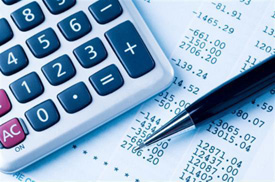 Первоочередной задачей бухгалтера является наведение порядка в финансовом учете. Обязанности бухгалтера: начисление заработной платы, составление финансовых отчетов, подготовка документов для контролирующих органов, подготовка налоговых документов и т.п. Объектами деятельности специалиста, получившего образование по более широкому профилю – «Бухгалтерский учет, анализ и аудит» – являются оборотные и внеоборотные активы, обязательства, капитал, доходы и расходы, финансовые результаты в области основной и финансовой деятельности хозяйствующих субъектов. Бухгалтер должен хорошо ориентироваться как в юридических, так и в производственных вопросах, он должен ясно представлять отраженные в записях и цифрах технологические и хозяйственные операции. В конце очередного месяца бухгалтер составляет отчет: подсчитывает суммы, записанные в карточках, а итоги заносит в балансовую таблицу. Отчетность используется финансовыми, банковскими и статистическими органами. Бухгалтер отвечает за соблюдение штатной, финансовой и кассовой дисциплины; смет организационно-хозяйственных и других расходов; сохранность бухгалтерской документации, оформления и сдачи ее в установленном порядке в архив. Работа бухгалтера жестко регламентирована инструкциями и нормами законодательства.Требования к знаниям и умениям специалистаДля успешного освоения профессии бухгалтера необходимы базовые знания по экономике, математике. Квалифицированный бухгалтер должен знать: основы статистики, финансов, управления, денежного обращения; директивные и нормативные документы по вопросам организации бухгалтерского учета и составления отчетности; математику, основы информатики и электронно-вычислительной техники; технологию и экономику конкретного производства; владеть основными знаниями программ, необходимых для работы с электронной отчетностью (1С-бухгалтерия, SAP, Excel, программы для сдачи отчетов в пенсионный фонд и налоговую инспекцию); быть знакомым с системой юридической справки «Гарант», «Консультант». Квалифицированный бухгалтер должен уметь: 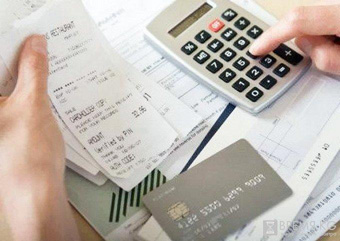 составлять и проводить бухгалтерскую отчетность (ежемесячные, ежеквартальные, годовые отчеты по результатам работы); работать со специальными бухгалтерскими программами (1С и т.п.); организовывать и планировать бухгалтерскую деятельность предприятия (организации); проводить экономический анализ хозяйственной деятельности отдельных подразделений и предприятия в целом; выявлять резервы предприятия и источники финансовых потерь на базе отчетов, вести деятельность по ликвидации потерь и непроизводственных расходов; начислять и перечислять платежи в государственный бюджет, взносы на государственное социальное страхование, средства на финансирование капитальных вложений, заработной платы рабочих и служащих, налогов и других выплат и платежей; проводить инвентаризацию (сопоставление наличных материалов, денежных средств, расчетов и платежных обязательств с данными бухгалтерских документов). Требования к индивидуальным особенностям специалистаДля успешной деятельности в качестве бухгалтера необходимо наличие следующих профессионально-важных качеств: способность к длительной концентрации внимания; хороший уровень переключаемости и объема внимания; склонность к работе с информацией; развитые математические и логические способности; эмоциональная устойчивость; высокий самоконтроль; способность к монотонной работе; ответственность. Условия трудаБухгалтер может работать как самостоятельно, так и в коллективе, который может состоять из нескольких специалистов. Чаще всего представители данной профессии работают в помещениях. Это могут быть офисы компаний и организаций, прочие помещения. Работа происходит преимущественно сидя, с использованием компьютера и специальных программ. Как правило, это тихая и спокойная деятельность, в работе бухгалтера редко бывают командировки, контакты с большим количеством людей. Бухгалтер редко имеет большую зону свободы в своей деятельности. С одной стороны, он может принимать собственные решения в рамках поставленных задач. С другой стороны, он часто ограничен требованиями и нормативами своей профессии и пожеланиями к конечному результату работы. Работа бухгалтера связана с нагрузками на зрение и повышенной ответственностью.Медицинские противопоказанияМедицинские ограничения для бухгалтера: нарушения функций опорно-двигательного аппарата; заболевания нервной системы; заболевания сердечно-сосудистой системы; заболевания органов зрения (высокая степень миопии, катаракта, глаукома); психические заболевания. Базовое образованиеПрофессия бухгалтера подразумевает наличие высшего или среднего профессионального образования.Пути получения профессииПолучить профессию можно в следующих учебных заведениях: ФГОУ ВПО «Сибирский федеральный университет» (СФУ) (филиалы в г.г. Ачинск, Железногорск), ГОУ ВПО «Красноярский государственный торгово-экономический институт» (филиалы в г.г. Ачинск, Минусинск, Шарыпово), ФГОУ ВПО «Красноярский государственный аграрный университет» (филиал в г. Ачинск), Восточно-Сибирский институт туризма -филиал НОУ ВПО Российской международной академии туризма, ГОУ ВПО «Сибирский государственный аэрокосмический университет имени академика М.Ф. Решетнева» (СибГАУ) (филиал в г. Железногорск), ГОУ ВПО «Сибирский государственный технологический университет» (СибГТУ) (филиал в г. Лесосибирск), Красноярский филиал ГОУ ВПО «Московский государственный университет экономики, статистики и информатики» (МЭСИ), Красноярский филиал НОУ ВПО «Санкт-Петербургский Гуманитарный университет профсоюзов», ГОУ ВПО «Норильский индустриальный институт» (НИИ), Красноярский филиал негосударственного аккредитованного частного образовательного учреждения высшего профессионального образования Современной гуманитарной академии (филиалы в г.г. Лесосибирск, Ачинск, Норильск), НОУ «Красноярский институт социально-экономических наук», НОУ «Сибирский институт бизнеса, управления и психологии», ГОУ СПО «Красноярский колледж радиоэлектроники, экономики и управления», НОУ СПО «Красноярский кооперативный техникум экономики, коммерции и права», ГОУ СПО «Красноярский машиностроительный колледж», ГОУ СПО «Красноярский политехнический техникум», ФГОУ СПО «Красноярский строительный техникум» (филиал в г. Норильск), ФГОУ СПО Красноярский техникум информатики и вычислительной техники, ФГОУ СПО Красноярский технологический колледж, Енисейский филиал ФГОУ ВПО «Новосибирская государственная академия водного транспорта» (в г. Красноярске) «Красноярское командное речное училище», Филиал ФГБОУ ВПО «Национальный исследовательский ядерный университет «МИФИ» «Красноярский электромеханический техникум», ФГОУ СПО «Ачинский колледж отраслевых технологий и бизнеса» (филиалы в г.г. Боготол, Ужур, Шарыпово), ФГОУ СПО Ачинский торгово-экономический техникум (филиалы в г.г. Боготол, Норильск), ФГОУ СПО «Ачинский сельскохозяйственный техникум, ФБОУ СПО «Дивногорский лесхоз-техникум», ФГОУ СПО «Дивногорский гидроэнергетический техникум», КГБОУ СПО «Таймырский колледж», ФГОУ СПО «Канский технологический колледж», ФГОУ СПО «Минусинский сельскохозяйственный колледж», ФГОУ СПО «Назаровский строительный техникум», ГОУ «Сосновоборский автомеханический техникум». Области применения профессииБухгалтера требуются в финансово-кредитных учреждениях, страховых компаниях, налогово-бюджетных и государственных органах, на промышленных предприятиях, в торговых компаниях на должностях главных бухгалтеров, финансовых директоров, бухгалтеров, менеджеров различных уровней управления, аудиторов, преподавателей учебных заведений и т.п.Перспективы карьерного ростаСпециализация и освоение смежных областейБухгалтера могут специализироваться в конкретных сферах производства, бизнеса, банковской деятельности. Зачастую профессиональных рост бухгалтера связан с освоением новых приемов и способов работы, постоянным обновлением знаний и т.п. Также человек с профессией бухгалтера может осваивать смежные специализации, такие как: экономист, аудитор, налоговый инспектор и т.п. Управленческий путь развитияВ данном случае бухгалтер может «дорасти» до должности главного бухгалтера, возглавить крупные отделы бухгалтерии и т.п. 21 ноября - День бухгалтераКонтроллер-кассирПрезентация профессии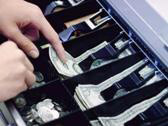 История развития кассового хозяйства связана с активным ведением внутренних и внешнеторговых операций. В X-XI веках в Италии появилось особое сословие – «менялы», которые осуществляли обмен валюты. К XIII – XIV векам итальянские менялы имели банкирские дома, которые осуществляли различные финансовые операции: прием денег на хранение, выдача кредитов, обмен валют и т.д. Эти функции выполняли работники кассы.Кассир – работник кассы, производящий прием и выдачу денежных сумм, ценных бумаг, продажу билетов, лотерей и т.д.В современных условиях профессия кассира востребована во всех отраслях экономики: торговля, общественное питание, сфера бытовых услуг, банковское дело, система ЖКХ, транспорт, промышленность.Профессия контролера-кассира подразумевает работу, связанную с финансовой деятельностью. Контролер-кассир производит денежные расчеты с покупателями товаров в магазине или с потребителями различных услуг, при этом использует в своей работе кассовый аппарат. Обязанности кассира напрямую зависят от вида деятельности предприятия. Например, в транспортной компании он занимается оформлением и продажей билетов, абонементов и других проездных документов. В торговом зале магазина контролер-кассир принимает оплату за товар от покупателя наличными или по пластиковой карте. Кассир обменного пункта валюты должен выполнять обмен одной валюты на другую, а также проверять подлинность банкнот.Особое место занимает деятельность кассиров в розничной торговле.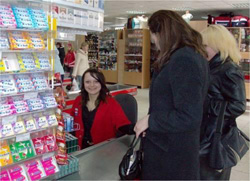 Постоянный рост современных мегаполисов сильно изменил подход к розничной торговле. Удовлетворенность совершенной покупкой покупатель во многом определяет затратами на ее приобретение, временем нахождения в очереди на оплату. Вот здесь и не обойтись без кассира. От его профессиональных умений зависит настроение покупателя, желание повторно посетить магазин.Контролер-кассир имеет широкий спектр функций. Его рабочим местом является не только кассовая кабина, но и торговый зал, где он вступает в более активное взаимодействие с покупателями: дать консультацию о товаре, помочь с выбором, предложить дополнительные услуги.Контролер-кассир одна из самых распространенных профессий в сфере розничной торговли: его деятельность может проходить на торговых предприятиях различных типов: супер- и гипермаркетах, универмагах, торговых центрах и т.д.Тип и класс профессииПрофессия контролера-кассира относится к двум типам: первый – «Человек-Знак» (поскольку она связана с работой со знаковой информацией: штрихкоды, денежные номиналы; цифры, тексты в бухгалтерских документах – что требует усидчивости, внимания, сосредоточенности), второй тип – «Человек-Человек» (поскольку в торговых залах и на кассе он общается с покупателями, следовательно, от него требуется умение устанавливать и поддерживать контакты, разбираться в психологии отношений, обладать развитыми лексическими способностями, обладать эмоциональной устойчивостью, терпеливостью).Профессия контролер-кассир относится к классу исполнительских профессий. Основные средства труда кассира – кассовый аппарат, кассовые терминалы, построенные на основе использования компьютерных технологий.Содержание деятельностиНа контролера-кассира возлагаются следующие функции: расчет с покупателями за товары и услуги, контроль за пополнением ассортимента товаров в торговом зале, подготовка товаров к продаже, подсчет денег и сдача их в установленном порядке.Основная цель деятельности контролера-кассира – оказание помощи покупателям в получении торговой услуги и участие в организации финансовых оборотов.Требования к знаниям и умениям специалистаКонтролер-кассир должен знать: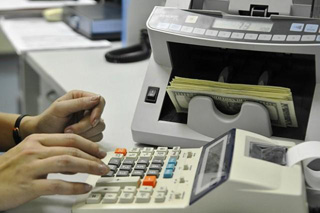 правила торговли, инструкции по технологии продаж и эксплуатации оборудования; правила гигиены и санитарии; правила расчетов и обслуживания покупателей; типовые правила обслуживания, эксплуатации и регистрации контрольно-кассовой техники; основные режимы работы контрольно-кассовой техники; признаки платежеспособности государственных денежных знаков; порядок получения, хранения и выдачи денежных средств; особенности и виды безналичных расчетов. Контролер-кассир должен уметь:осуществлять подготовку контрольно-кассовой техники различных видов к работе; работать на контрольно-кассовой техники различных видов: автономных, пассивных, системных; активных системных; компьютеризированных кассовых машинах – POS терминалах; фискальных регистрах; устранять мелкие неисправности при работе на контрольно-кассовой техники; распознавать платежеспособность государственных денежных знаков; оформлять документы по кассовым операциям. Требования к индивидуальным особенностям специалистаДля успешной деятельности в качестве контролера-кассира необходимо наличие следующих профессионально-важных качеств:физическая выносливость; хорошая долговременная память (зрительная, слуховая); способность к мгновенной концентрации и хорошему распределению внимания; терпеливость, доброжелательность; развитые сенсорные ощущения; хорошая зрительно-двигательная координация, подвижность пальцев; ответственность, аккуратность; моральная надежность. Условия трудаКонтролер-кассир работает в торговом зале в специально отведенной зоне «узел расчетов». Труд работника имеет такую организацию, при которой он самостоятельно выполняет работу от начала до конца и за нее отвечает. Работа контролера-кассира статична и требует повышенного внимания при работе с кассовой наличностью и оформлении документов. Психологическую напряженность в работу кассира могут вносить следующие факторы:разнообразие психологических качеств покупателей; многочисленность и высокая частота сменяемости контактов с клиентами; техногенность аппаратов и компьютерных технологий; риск в сохранности денежных средств; необходимость исключительной точности в оформлении документов. Медицинские противопоказанияМедицинские ограничения для контролера-кассира:нервно-психические заболевания (шизофрения, психопатия и т.д.); сердечно-сосудистые заболевания; заболевания опорно-двигательного аппарата (особенно нарушение координации движения рук, пальцев); хронические инфекционные, кожные заболевания; заболевания зрительного, слухового анализаторов. Базовое образованиеПрофессия контролер-кассир требует наличия начального профессионального образования либо среднего общего образования после окончания соответствующих курсов.Пути получения профессииПолучить профессию можно в городе Красноярске в КГБОУ НПО «Профессиональный лицей № 11», КГБОУ НПО «Сибирский профессиональный лицей № 18», КГБОУ НПО «Профессиональный лицей № 25», КГБОУ НПО «Машиностроительный профессиональный лицей», а также в профессиональных учебных заведениях Красноярского края в КГБОУ НПО «Профессиональное училище № 6» (г. Иланский), КГБОУ НПО «Профессиональный лицей № 10» (г. Железногорск), КГБОУ НПО «Профессиональное училище № 13» (г. Енисейск), КГБОУ НПО «Профессиональное училище № 15» (г. Канск), КГБОУ НПО «Профессиональный лицей № 35» (г. Зеленогорск), КГБОУ НПО «Профессиональный лицей № 46» (г. Ачинск), КГБОУ НПО «Профессиональное училище № 72» (с. Тасеево), КГБОУ НПО «Профессиональное училище № 78» (с. Ирбейское), КГБОУ НПО «Профессиональное училище № 103» (п. Раздолинск).Области применения профессииКонтролеры-кассиры работают практически в любой современной организации:в торговых компаниях; в предприятиях общественного питания; на промышленных предприятиях; в строительных компаниях; в транспортных компаниях; в предприятиях сферы бытовых услуг; в предприятиях системы ЖКХ; в сфере здравоохранения; в туристических компаниях; в рекламных агентствах. Перспективы карьерного ростаКарьерный рост возможен в основном по административной линии (например, стать старшим кассиром, заместителем начальника отдела и пр.).ОфициантПрезентация профессии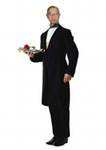 Профессия официанта существует в мире уже достаточно давно, хотя в России она появилась всего 200 лет тому назад, с приходом трактиров и ресторанов. Уже тогда для официантов была введена униформа (фраки, белые жилетки и перчатки).Квалифицированный официант – ключевая фигура в любом заведении общественного питания. Он выступает в роли радушного и гостеприимного хозяина: встречает посетителей, знакомит их с меню, принимает заказ. В его обязанности входит сервировка стола, прием заказов от посетителей и быстрое их выполнение, расчет с гостями, сбор посуды. Однако это далеко не всё. Он должен иметь презентабельную внешность, соблюдать правила гигиены, стильно носить тарелки и бокалы, содержать рабочую зону в порядке, правильно и грамотно общаться с клиентами, создавая располагающую обстановку за столиком. Официант хорошо разбирается в блюдах своего ресторана и может посоветовать, какое вино подойдет к выбранному кушанью.По оценкам экспертов, если пища в ресторане отлично приготовлена, но обслуживание окажется не на высоте, 90 % клиентов отрицательно оценят этот ресторан. Если же качество пищи среднее и при этом обслуживание отличное, в 80 % случаев ресторан получит положительную оценку.Преимущества профессии: возможность работать неполный день и совмещать работу с учебой; возможность получить полезные в жизни знания и навыки (этикет, блюда мировой кухни, опыт общения с людьми); наличие чаевых; питание на работе.Тип и класс профессии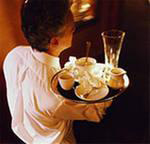 Профессия официанта относится к типу: «Человек – Человек», она ориентирована на общение и взаимодействие с людьми. Для успешного выполнения такой работы требуется умение устанавливать и поддерживать контакты, понимать людей, проявлять активность, обладать развитыми лексическими способностями и вербальным мышлением, обладать эмоциональной устойчивостью.Дополнительный тип: «Человек – Знак», поскольку в этой работе также выражены интерес к работе с информацией, умение сосредотачиваться, развитое внимание, умение оперировать числами.Профессия официанта относится к классу исполнительских, она предполагает совершение действий согласно определенным алгоритмам.Содержание деятельностиГлавная задача официанта: качественно обслуживать клиентов, чтобы посетитель захотел прийти еще раз. Он должен опрятно выглядеть, быть доброжелательным и приветливым, обязательно желать «приятного аппетита», интересоваться вкусно приготовлены ли блюда. Он готовит зал к приему посетителей, отбирает посуду, приборы, сервирует стол, встречает и приветствует посетителей, предлагает меню, выполняет заказ, контролирует правильность исполнения заказа и внешний вид блюд.Официант применяет правила этикета: как и с какой стороны подавать блюда, следить, чтобы у гостей в бокалах не убывали напитки, уметь разложить заказ с общего блюда на порционные тарелки, при необходимости выслушать претензии гостей и как-то разрядить обстановку, наконец, вовремя подать счет, пригласить в ресторан еще раз.Официант следит за изменениями по ассортименту в течение рабочей смены, поддерживает чистоту и порядок на столах, своевременно убирает грязную посуду и пересервировывает столы. Официант обязательно сообщает администратору все пожелания и замечания гостей.Требования к знаниям и умениям специалиста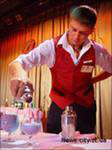 Квалифицированный официант должен иметь профессиональные познания в гастрономии, в винах, а также знать:ассортимент своего заведения; технику обслуживания клиентов; правила сервировки стола; этикет; товароведение; кулинарию; психологию. Квалифицированный официант должен уметь:создать располагающую атмосферу за столиком, вести профессиональный диалог с посетителем, применяя знания о психологии разных людей и правила этикета; предвосхищать или сглаживать конфликтные, напряженные ситуации с проблемными клиентами; точно и быстро считать, чтобы не ошибаться при расчете и не задерживать посетителей; появляться в нужное время, при необходимости сообщить клиенту о технике приготовления блюда; посоветовать спиртные напитки; четко помнить лица посетителей, кто за каким столиком, какие блюда и когда заказал; выдерживать без нервозности большие физические и психоэмоциональные нагрузки; работать не только быстро, но и красиво, артистично во всех условиях, в том числе при дефиците времени, при наплыве посетителей. Требования к индивидуальным особенностям специалистаДля успешной деятельности в качестве официанта необходимо наличие следующих профессионально-важных качеств:хорошая зрительная память (особенно на лица); большой объем кратковременной памяти; презентабельная внешность; позитивное принятие посетителей, себя и своего заведения; выраженная склонность к сервисной работе; склонность к работе в сфере общения; склонность к ручному труду; лексические способности; активность и физическая подвижность; способность к концентрации внимания; высокая эмоциональная устойчивость. Условия труда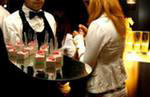 Во время работы официант большую часть времени проводит мобильно, на ногах (порой проходя за смену до тридцати километров). Обычно он находится в помещении столовой, кафе, ресторана. Вместе с тем, в последнее время на улицах городов в теплое время года появляется все больше сезонных открытых кафе. Официант занимается конкретными объектами и их практическим использованием. Его работа требует ручных умений, ловкости. Он выполняет ясные, четко сформулированные цели, решает стандартные, типичные задачи.К особым условиям труда официанта следует отнести материальную ответственность за посуду и выручку; чаевые как часть дохода официанта (порой более существенную, чем заработная плата).Медицинские противопоказанияМедицинские ограничения для официанта:инфекционные заболевания; сильные дефекты речи; снижение остроты зрения и слуха; нарушения координации движений; слабый вестибулярный аппарат; выраженное плоскостопие; выраженные дефекты внешности; хронические заболевания, вызывающие нарушение внимания, кратковременной памяти; наличие зависимостей (алкогольной, наркотической); нервно-психические заболевания. Базовое образованиеПрофессия официанта не требует получения высшего образования. Диплом официанта можно получить на уровне среднего специального профессионального образования в профильных колледжах, училищах, техникумах. Для взрослого человека больше подойдет кратковременное обучение на курсах официантов.Пути получения профессииИмея школьное образование, можно за 2-3 года получить профессию официанта в техникумах или профессионально-технических училищах, таких как: КГБОУ НПО «Профессиональный лицей №11» (г. Красноярск), НПО «Сибирский профессиональный лицей №18» (г. Красноярск), КГБОУ НПО «Профессиональное училище №33» (г. Красноярск), КГБОУ НПО «Профессиональное училище №86» (г. Красноярск).Области применения профессииОфицианты работают в сфере услуг, на многочисленных предприятиях сектора общественного питания:в кафе, в барах, в ресторанах и др. Перспективы карьерного роста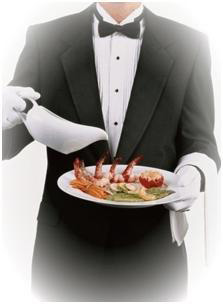 Возможные пути карьерного развития официанта:Специализация и освоение смежных областей. Опыт работы официантом позволяет перейти в смежную профессию (повар, стюардесса и др.).Управленческое карьерное развитие. В отличие от студентов и молодых людей без специального образования, для которых работа официанта является временным способом заработка, преданный работе официант может продолжить профильное образование в техникуме и со временем стать старшими менеджером, администратором или даже ресторатором, директором кафе, ресторана. В случае такого выбора карьеры полезно вырабатывать в себе управленческие навыки, дополнительно осваивать профессии администратора, менеджера.Организация собственного дела. Со временем официант, который работает в сфере услуг по призванию и хорошо изучил все структуры и взаимосвязи отношений в кафе, ресторане, наработавший полезные знакомства и умеющий реализовывать востребованные клиентами свежие идеи «с изюминкой», может открыть свое собственное заведение. В случае выбора данного направления карьеры рекомендуется развивать в себе навыки предпринимателя, менеджера проекта.МаркетологПрезентация профессии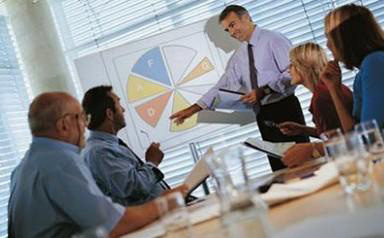 Потребность в маркетологах появилась в середине прошлого столетия. В определённый момент компаниям стало тесно в рамках ограниченной территории, где уже все, кому это было нужно, стали клиентами. Одно дело, когда всех потребителей знаешь лично, общаешься с ними, знаешь их потребности, другое дело – выход на общенациональный уровень, продажи в другие регионы и страны. В каждом регионе у населения разная покупательская способность и разные потребности. Для этого руководителям компаний и понадобились маркетологи, которые могли бы собирать и анализировать сложившуюся экономическую ситуацию в регионах, и создавать варианты влияния на нее.Другой причиной возникновения профессии маркетолога стало многообразие товаров и услуг, появившихся на рынке. Производителям стало все труднее обосновывать ценность именно своего товара, и с ростом конкуренции стал расти престиж профессии маркетолога. Ведь именно от их работы стало зависеть, насколько правильно и грамотно той или иной товар будет донесен до конечного потребителя.Маркетолог (в переводе с английского – исследователь рынка) – специалист, который большую часть рабочего времени посвящает анализу и рекламе. Он анализирует спрос на производимый товар или услугу, изучает рынки сбыта, маркетинговые ходы конкурентов, покупательную способность людей в данный период времени и, согласно полученной информации, разрабатывает маркетинговую и рекламную концепцию. Каждая компания имеет свой рынок сбыта и определённый круг потребителей, который необходимо расширить. Увеличение продаж и спроса на товар является результатом кропотливой работы маркетолога.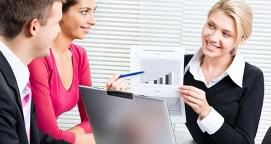 Потребители обычно теряются в магазине, когда перед ними предстает витрина с большим количеством одинакового товара от разных производителей. Процесс покупки не будет таким затруднительным, если человек что-то слышал о брэнде, видел рекламу, имеет отзывы знакомых о качестве. В этом случае руки сами «тянутся» купить товар, а именно это и нужно производителю. Ассортимент продукции и ценообразование (в некоторых случаях) тоже продумывает представитель маркетолог.Требования к маркетологу предъявляются серьёзные: высшее образование, аналитический склад ума, умение прогнозировать поведение покупателей, определять целевую аудиторию и их приоритеты при покупке. Маркетолог, бесспорно, креативщик, который должен выдавать интересные идеи и решения. Стандартные методы рекламы уже приелись и вызывают у людей негативные эмоции, ощущение, что им стараются что-то навязать. Поэтому маркетологи должны уметь преподнести рекламу незаметно, а это уже целое искусство.Преимущества профессии: разнообразие деятельности, возможности влиять на экономическую деятельность компаний и организаций.Ограничения профессии: высокая конкуренция на рынке труда.Тип и класс профессииПрофессия маркетолога относится к типу «Человек – Знак», она связана с работой со знаковой информацией: текстами, цифрами, таблицами, расчетами. В ней требуются логические способности, умение сосредотачиваться, интерес к работе с информацией, развитое внимание и усидчивость, умение оперировать числами.Также эта профессия относится к типу «Человек – Человек», так как она связана с общением и взаимодействием с людьми. В ней требуются умения устанавливать и поддерживать деловые контакты, понимать людей и разбираться в человеческих взаимоотношениях, проявлять активность, общительность и контактность.Профессия маркетолога относится к классу «эвристических» (творческих), она предполагает работу, которая связана с анализом, исследованиями, контролем и планированием, управлением другими людьми. Она требует высокой эрудиции, оригинальности мышления, стремления к развитию и постоянному обучению.Содержание деятельностиМаркетинг есть наука и искусство обмена, управления обменом. Предприятие производит товары, потом обменивает их на другие товары или деньги. В своем развитии общество выработало лучшую форму обмена – рынок. Маркетинг указывает, как управлять рынком, посредством изучения трех его элементов – предложения, цены и спроса. Для специалиста по маркетингу рынок не является чем-то абстрактным, он представляет собой совокупность отдельных групп потребителей со сходными доходами, предпочтениями, желаниями, потребностями и предсказуемым поведением на рынке.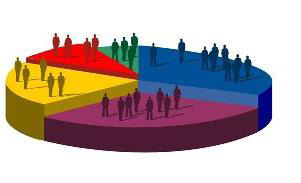 Маркетолог на крупном предприятии выполняет достаточно широкий круг обязанностей. Он является специалистом, который занимается продвижением товаров и услуг, анализом потребностей покупательской аудитории и рекламой. Он анализирует спрос на продукцию и вырабатывает рекомендации для его увеличения. Маркетолог исследует различные группы потребителей, внимательно анализирует действия конкурентов, чтобы вовремя скорректировать политику продвижения товаров своего предприятия.Также в его обязанности входит отслеживание цен на продаваемую продукцию, анализ ее конкурентоспособности, сбор информации о текущем состоянии рынка. Сюда же относится поиск и анализ данных о производителях продукции, поставщиках, потенциальных конкурентах, В задачу маркетолога входит исследование рынков сбыта определенного вида продукции, примерное определение емкости этого рынка, анализ покупательной способности различных регионов и групп населения, определение приоритетных направлений работы на рынке. Маркетолог также может заниматься ценообразованием, определением целевых сегментов и позиционированием продукта на рынке. Он отвечает за проведение рекламных акций и презентаций продвигаемой продукции, формирование определенного имиджа продукта на рынке.Высококвалифицированный специалист в области маркетинга способен вести анализ инвестиционных проектов, разработку бизнес-планов. Нужно отметить, что на уровне руководящего звена, должности начальника отдела маркетинга и начальника отдела рекламы часто совмещаются. Реклама дает эффект только тогда, когда она ориентирована именно на ту группу населения, которая является потребителем продаваемого товара. Исходя из этого, целесообразно, чтобы руководство и планирование рекламной деятельности, а также анализ результатов были сосредоточены в одних руках.Требования к знаниям и умениям специалистаДля успешного освоения профессии маркетолога необходимы базовые знания по психологии, социологии, рекламе, экономике, статистике.Квалифицированный маркетолог должен знать: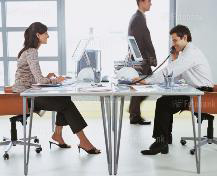 основы статистики, экономики, маркетинга, рекламы, психологии; методики анализа рынка; знание сегментов рынка; методики проведения исследований, маркетинговых компаний; основы продвижения товара, ценообразования; психологию потребителя; основы работы в специализированных компьютерных программах для ведения проектов и подсчетов (Exel и т.д.) ; владеть грамотным русским языком. Квалифицированный маркетолог должен уметь:анализировать значительные объемы данных и быстро реагировать на ситуации изменений на рынке; проводить опросы по поводу продвигаемого товара, прогнозировать общественное мнение; работать с рекламными материалами, проводить рекламные акции и презентации продвигаемой продукции; работать со статистическими таблицами, графиками, и т.п. подготавливать проекты по продвижению и реализации продукции; собирать информацию о товарах похожих групп, похожих ситуациях на рынке, о торговых марках, фирмах, занимающихся выпуском схожих товаров, коммерческой информации; работать в условиях неопределенности. Требования к индивидуальным особенностям специалистаДля успешной деятельности в качестве маркетолога необходимо наличие следующих профессионально-важных качеств:хороший уровень переключаемости и объема внимания; склонность к работе с информацией; развитые аналитические и логические способности; развитые лексические способности; склонность к самостоятельной работе, инициативность; эмоциональная устойчивость; высокий самоконтроль; ответственность; организаторские способности; хорошие коммуникационные навыки. Условия трудаМаркетолог может работать как самостоятельно, так и в коллективе, который может состоять из нескольких специалистов. Чаще всего представители данной профессии работают в помещениях. Это могут быть офисы компаний и организаций. Работа происходит преимущественно сидя, с использованием компьютера. Как правило, это спокойная деятельность, хотя работа маркетолога может быть и достаточно подвижной, насыщенной командировками, разъездами или деловыми встречами.Маркетолог вполне самостоятелен в своей деятельности. Он может принимать собственные решения в рамках поставленных задач, ограничен правилами и нормами своей профессии.Медицинские противопоказанияМедицинские ограничения для маркетолога:нарушения функций опорно-двигательного аппарата; заболевания нервной системы; заболевания сердечно-сосудистой системы; психические заболевания. Базовое образованиеПрофессия маркетолога подразумевает наличие высшего профессионального образования.Пути получения профессииПолучить профессию можно в следующих учебных заведениях: ФГОУ ВПО «Сибирский федеральный университет» (СФУ) (филиалы в г.г. Ачинск, Железногорск), ФГБОУ ВПО «Красноярский государственный аграрный университет» (филиал в г. Ачинск), ГОУ ВПО «Красноярский государственный торгово-экономический институт» (филиалы в г.г. Ачинск, Минусинск, Шарыпово), Восточно-Сибирский институт туризма – филиал НОУ ВПО Российской международной академии туризма, ГОУ ВПО «Сибирский государственный аэрокосмический университет имени академика М.Ф. Решетнева» (СибГАУ) (филиал в г. Железногорск), Красноярский филиал ГОУ ВПО «Московский государственный университет экономики, статистики и информатики» (МЭСИ), Филиал Российского государственного социального университета в г. Красноярске, ГОУ СПО «Красноярский колледж радиоэлектроники, экономики и управления», ФГОУ СПО Ачинский торгово-экономический техникум (филиалы в г.г. Боготол, Норильск).Области применения профессииМаркетологи могут работать в торгово-производственных компаниях, организациях сферы услуг, PR- и рекламных агентствах, отделах маркетинга и рекламы предприятий, консалтинговых компаниях.Перспективы карьерного ростаСпециализация и освоение смежных областей.Маркетологи могут специализироваться на конкретных сферах производства, бизнеса, развиваться как консультанты в маркетинговых агентствах. Зачастую профессиональный рост маркетолога связан с освоением новых приемов и способов проведения исследования и аналитики, ведением более крупных проектов и т.п.Также маркетолог может осваивать смежные специализации, такие как: менеджер по рекламе, менеджер по продукту, аналитик по маркетинговым исследованиям.Управленческий путь развития.В данном случае маркетолог может начать руководить проектом, отделом маркетинга, департаментом маркетинга и продаж в крупной организации. Эти специалисты создают маркетинговую стратегию организации, планируют работу отделов и руководят сотрудниками.В случае данного направления карьерного роста рекомендуется развивать управленческие умения, осваивать такие профессии, как: менеджер, менеджер проектов.Профессиональный праздник маркетологов не имеет официальной даты...
25 октября 1975 года было создано управление по маркетингу и рекламе в Министерстве внешней торговли СССР. Его специалисты занимались продвижением советских товаров за рубежом. Маркетологов тогда было немного – их нигде не обучали, попасть в министерство на работу было непросто. Сейчас российские вузы ежегодно выпускают от двух до пяти тысяч человек с профессией маркетолог. Но, тем не менее, это одна из самых "дефицитных" профессий в России.
Маркетологи могут отмечать свой профессиональный праздник в День работников рекламы – 23 октября - праздник всех рекламистов, маркетологов и пиарщиков России.Инженер-технолог (по деревообработке)Презентация профессииБольшинство вещей, окружающих современного человека, создаются на сложнейших фабриках и заводах, в их производстве задействовано множество станков и другого оборудования. Время ремесленников, работавших в небольших артелях и передававших секреты мастерства от отцов к сыновьям, давно прошло. Чтобы сделать современное изделие, нужно владеть огромным объемом информации о том, как именно оно создается, иметь уникальное оборудование и штат специально подготовленных работников. Совокупность методов и средств производства изделия как раз и носит название технологии (или, говоря проще, это информация о том, как именно сделать, и то, посредством чего это делается). Это слово переводится с древнегреческого языка как «знание о мастерстве». Инженер-технолог разрабатывает и внедряет процессы и режимы производства продукции, устанавливает порядок работ, последовательность выполнения трудовых операций, определяет основные методы контроля качества, ведет техническую документацию. Он может заниматься как созданием технологии (разработка того или иного производственного процесса, участие в экспериментальных работах), так и ее внедрением (монтаж, наладка и эксплуатация оборудования, различные мероприятия по повышению эффективности производства). Рядовые специалисты чаще всего занимаются обслуживанием имеющихся производственных линий, настраивают их на выпуск той или иной продукции, ликвидируют возникающие сбои в работе. Более квалифицированным специалистам отводится монтаж и наладка производственных линий, а также усовершенствование имеющихся и разработка принципиально новых технологий. В первую очередь инженер-технолог работает с информацией (схемы, графики, программы и т. д.); кроме того, он контактирует с техническими устройствами и общается с другими людьми, занятыми в производстве. Профессия является одной из самых распространенных в промышленности, такие вакансии есть практически на всех заводах и фабриках, в различных мастерских, в научно-производственных лабораториях (хотя конкретные названия вакансий в этих организация могут различаться, суть работы остается сходной). По мере технического прогресса значимость этих специалистов возрастает. Скажем, конвейер, на котором раньше сотня малоквалифицированных рабочих вручную собирала какие-либо изделия, заменяется автоматизированной производственной линией, которую обслуживают 2-3 инженера-технолога.Преимущества профессии: профессия востребована на рынке труда; охватывает широкий спектр профессиональных возможностей и интересов; дает выбор рабочих мест; предполагает постоянный профессиональный рост. Ограничения профессии: интенсивный умственный труд; высокая степень ответственности.Тип и класс профессииПрофессия инженера-технолога относится к двум основным типам «Человек – Знаковая система» (т.к. инженеру необходимо уметь «читать» чертежи и схемы), «Человек – Техника (т.к. он может непосредственно заниматься монтажом и наладкой оборудования), а также к третьему вспомогательному «Человек – Человек» (т.к. его задача – внедрить какую-либо новую технологию в производство, а это требует умения контактировать с людьми, убеждать, аргументировать).Профессия инженера-технолога относится к классу эвристических, т.к. связана с разработкой и созданием новых объектов и управлением другими людьми. Содержание деятельностиИнженер-технолог по деревообработке решает задачи проектирования и изготовления той или иной лесопродукции. Экономически обосновывает и выбирает оптимальные варианты технологических процессов производства. Планирует и проводит испытания и исследования полученных изделий. Осуществляет проектирование технологических линий и предприятий. Организует и контролирует работу операторов автоматических и полуавтоматических линий, сушильщиков, столяров, станочников, контролеров, осуществляющих процессы деревообработки и изготовления столярно-строительных изделий. Для этого он проводит необходимые расчеты, определяет температурный режим и характеристики каждой производственной операции. На основе этих данных составляет инструкции действия и технологические карты для рабочих, в которых указаны способы и правила получения той или иной лесопродукции. Как из круглого леса выпилить и высушить брусья и доски, шпалы, тарные дощечки; как из досок сделать оконные или дверные рамы, половую рейку и мебель; как использовать низкосортную древесину и кусковые отходы для получения древесно-стружечных и древесно-волокнистых плит, применяемых в строительстве и мебельном производстве. Требования к знаниям и умениям специалистаИнженер-технолог должен знать: нормативные правовые акты, методические и другие материалы по технологии производства; конструкцию деревообработки изделий и технологию производства продукции; в совершенстве знать деревообрабатывающее оборудование, режущий инструмент; все технологические процессы деревообработки; современные методы автоматического проектирования, исследования испытаний станков; технические требования, предъявляемые к сырью из дерева, стандарты и технические условия; нормативы расхода сырья, материалов, топлива и энергии; виды брака и способы его предупреждения. Инженер-технолог должен уметь: разрабатывать компоненты проектной и технической документации; составлять нормативную документацию, инструкции; разрабатывать конструкции и технологические процессы изготовления изделий из древесины и древесных материалов; организовывать работников и руководить подразделениями, осуществляющими проектные и эксплуатационные работы; контролировать процесс производства. Требования к индивидуальным особенностям специалистаДля успешной деятельности в качестве инженера-технолога необходимо наличие следующих профессионально-важных качеств: склонность к работе с информацией; развитые логические и технические способности; склонность к творческой работе; умение работать в команде и управлять коллективом; аккуратность, внимательность; эмоциональная устойчивость, коммуникабельность. Условия трудаИнженер-технолог работает как в кабинете, так и непосредственно в цехах предприятия. Работает он в коллективе.Медицинские противопоказанияМедицинские ограничения для инженера-технолога: нарушения зрения (сильная степень миопии); нарушения опорно-двигательного аппарата; заболевания нервной системы; психические расстройства. Базовое образованиеПрофессия инженера-технолога требует наличия высшего образования. Пути получения профессииПолучить профессию можно в ФГБОУ ВПО «Сибирский государственный технологический университет». Области применения профессииОвощевод может работать в таких организациях и сферах, как:заводы и предприятия, занимающиеся лесообработкой; строительные предприятия. Перспективы карьерного ростаКарьерный рост возможен как по административной линии (например, стать главным инженером крупного завода), так и без получения управленческих должностей, посредством освоения более сложного оборудования или перехода от обслуживания уже отлаженного производственного процесса к созданию нового.                                                Информатик-дизайнерПрезентация профессии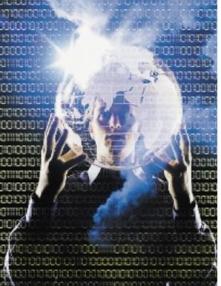 Нарастающая глобализация, необходимость включения российского общества в общемировые процессы, стремительный технологический прогресс влекут за собой потребность в специалистах нового типа, обладающих качественно новыми прикладными знаниями, хорошо владеющих информационными технологиями, способных адекватно адаптироваться к быстро изменяющимся экономическим, технологическим и информационным реалиям современного мира. Большинство новых специальностей появляется на стыке информационных технологий и других сфер. Вследствие этого появился спрос на специалистов, занимающихся разработкой интернет сайтов, которая разделяется на несколько направлений – веб-программирование, веб-дизайн, содержание и продвижение сайта.Современный дизайн – это неразрывная взаимообусловленная связь эстетики и технологий, в которой эстетика задает содержание (суть) вещи или процесса, а технологии – их форму. Веб-дизайн – вид графического дизайна, направленный на разработку и оформление объектов информационной среды интернета, призванный обеспечить им высокие потребительские свойства и эстетические качества. В настоящее время профессии веб-дизайнера и веб-программиста слились в одну.В результате пересечения двух отраслей человеческой деятельности грамотный информатик-дизайнер должен быть знаком с последними веб-технологиями и обладать соответствующими художественными качествами.Это одна из тех перспективных профессий, по которым кадровый рынок уже сформирован и находится в стадии активного роста. Конкурс на эти позиции колеблется в диапазоне 0,8-1,5 резюме на вакансию. Это означает, что таких специалистов на рынке немного.Основной трудностью профессии является быстрая смена информационных технологий при традиционализме эстетических норм. Тип и класс профессииПрофессия «информатик-дизайнер» относится к типу профессий «Человек – Знаковая система», поскольку объектом труда выступают различные знаки и символьные преобразования: цифры, символы, схемы, карты, графики, рисунки. 
По характеру труда профессия является творчески-исполнительской. Содержание деятельностиИнформатик-дизайнер может работать в любой фирме, организации и учреждении. В зависимости от профессионализма и/или политики компании основными задачи специалиста: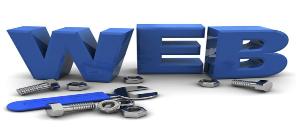   дизайн-проектирование предметной среды, полиграфических и электронных продуктов с помощью информационных технологий;   анализ, создание, внедрение и сопровождение профессионально-ориентированных информационных систем в области дизайна;   внедрение интеллектуальных компьютерных технологий;   проведение системного анализа прикладных и информационных процессов, реинжиниринга деятельности организаций;   развитие возможностей и адаптация прикладных информационных систем на всех стадиях жизненного цикла;   обоснование архитектуры информационной системы и используемых информационно-коммуникационных технологий;   исследование методов и средств прикладной информатики для различных предметных областей. Профессиональная деятельность, прежде всего, подразумевает анализ, сравнение и интерпретацию данных, предложение новых решений, выполнение конкретных задач с применением специальных навыков труда. Требования к знаниям и умениям специалистаДля успешного освоения профессии необходимо обладать художественным вкусом и быть сведущим в интернет-технологиях, иметь соответствующие знания как в сфере дизайнерских компьютерных программ, так и в области непосредственно графики, знаниями по маркетингу и брендингу.Квалифицированный специалист в области прикладной информатики в дизайне должен знать: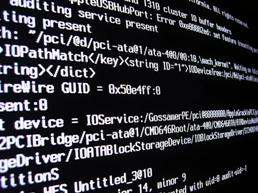   - возможности современных информационных технологий и пути их применения в дизайне;   - основные положения теории информации, основные методы анализа информационных процессов;   - содержание и основные задачи новых информационных технологий;   - принципы организации, структуру систем мультимедиа и компьютерной графики;   - основы современных Интернет-технологий;   - основные принципы организации баз данных, баз знаний и интеллектуальных систем;   - типовые математические модели;   - типовые (стандартные) программные средства и номенклатуру информационных продуктов и услуг современных АИС;   - физические основы цвета и света, психологию цвета;   - основные законы и элементы композиции;   - эстетические основы формирования предметно-пространственной среды;   - историю и теорию дизайна и его значение в современной жизни;   - теорию и практику рекламы и основные средства рекламы. Квалифицированный специалист в области прикладной информатики в дизайне должен уметь использовать:  - современные системные программные средства: операционные системы, операционные оболочки, обслуживающие сервисные программы;   - сетевые программные и технические средства информационных систем;   - интеллектуальные информационно-поисковые системы, инструментальные средства баз данных;   - создавать цветовую композицию проекта;   - создавать дизайн-проекты в Интернет;   - создавать и использовать автоматизированные базы и банки данных, предназначенных для решения различных информационных задач;   - применять различные графические пакеты для создания макетов сайтов;   - работать с программами растровой, векторной и 3D графики;   - создавать веб-сайты с различным уровнем интерактивности;   - оформлять сложные веб-сайты, веб-порталы и другие Интернет-проекты.   - объективно оценивать информационно-рекламную ситуацию, прогнозировать рынок информационных продуктов и услуг. Требования к индивидуальным особенностям специалистаДля успешного освоения деятельности информатика-дизайнера необходимо наличие следующих профессионально-важных качеств: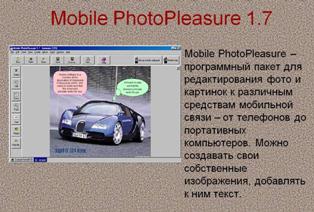   ассоциативность и гибкость мышления;   внимание к деталям;   навыки письменного изложения информации;   память на образы предметного мира;   память на условные обозначения (знаки, символы, планы, схемы, графики);   способность к восприятию пространственного соотношения предметов;   способность к зрительным представлениям;   способность к конструированию и проектированию;   способность к переводу образа в словесное описание;   умение быстро ориентироваться в окружающей обстановке и грамотно выражать свои мысли;   умение правильно и эффективно распределять время и предвидеть результат;   художественные способности и цветовое восприятие;   чувство вкуса, гармонии, чувство симметрии.Условия трудаЧаще всего осуществляет деятельность в помещении, сидя за рабочим местом. Для успешного выполнения деятельности необходим обмен информацией с коллегами.Медицинские противопоказанияМедицинские ограничения для информатика-дизайнера:  вестибулярные расстройства, нарушение чувства равновесия;   дрожание рук;   нарушение цветоразличения, бинокулярного зрения;   некорректируемое снижение остроты зрения;   расстройства координации движений;   расстройства речи и/или слуха. Базовое образованиеПрофессия «информатик-дизайнер» подразумевает наличие диплома специалиста, степени бакалавра или магистра соответствующего профиля подготовки.Пути получения профессииФГБОУ ВПО «Сибирский государственный аэрокосмический университет имени академика М.Ф. Решетнева».Области применения профессииОбластью профессиональной деятельности является дизайн-проектирование объектов окружающей человека среды и виртуальных пространств на основе информационных систем и новых информационных технологий.После окончания учебного заведения выпускникам необходимо овладеть профессиональными навыками и умениями в различных областях: дизайн информационной среды предприятий, учреждений, выставок, ярмарок; дизайн печатной продукции; веб-дизайн; дизайн электронных информационных сообщений; дизайн визуальных средств масс-медиа; дизайн интерфейса программного обеспечения.Перспективы карьерного ростаСпециальность «информатик-дизайнер» – это перспективность профессии и личного карьерного роста, позволяет после обучения возглавлять отдел разработок прикладного программного обеспечения, проектирования или адаптации прикладных задач и информационных систем, быть руководителем дизайн студии, рекламного агентства и многих других предприятий.Выпускник может работать в качестве дизайнера-консультанта по моделированию и оформлению интерьера; дизайнера-разработчика презентаций информационных проектов и услуг; дизайнера по обработке художественно-графической информационной и полиграфической продукции, наружной рекламы; дизайнера-разработчика веб-сайтов, мультимедийных справочников.9 сентября - День дизайнера-графикаСклонности и предпочтения:Выраженные способности:исследовать, наблюдать; создавать и испытывать новые образцы; планировать, конструировать, проектировать, разрабатывать, моделировать; придумывать новые способы деятельности; самостоятельно организовывать свою работу и работу других; принимать нестандартные решения. технический склад ума; пространственное воображение; склонность к практическому труду; эмоциональная устойчивость. Склонности и предпочтения:Выраженные способности:ухаживать и наблюдать за животными; разводить растения или животных; заготавливать продукты (грибы, ягоды, рыбу...); бороться с болезнями, вредителями; выращивать овощи и фрукты; ориентироваться в природных явлениях; наблюдать, изучать различные природные явлениями. ОвощеводПрезентация профессии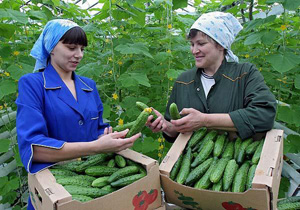 Овощеводство — одна из важнейших отраслей сельского хозяйства, т.к. овощи имеют огромное значение в питании человека. В них содержится значительное количество веществ, необходимых человеку и невосполнимых никакими иными продуктами. Таким образом, овощеводы помогают людям поддерживать и сохранять свое здоровье.Ко всему прочему, работа в саду, на воздухе является лучшим видом активного отдыха. Она способствует укреплению здоровья, снимает нервное напряжение, улучшает настроение, развивает любовь к природе. В работе мастера-овощевода есть творческая сторона, требующая умения предвидеть влияние различных сложных условий на развитие растений и оперативно реагировать на них. У овощевода должны быть ловкие руки, чтобы при прополке, формировании растений не повредить еле проклюнувшиеся, еще слабенькие ростки. Успешнее в овощеводстве работают те люди, которых отличает любовь к природе, способность подметить самые незначительные изменения в жизни растений, умение терпеливо и равномерно выполнять свою работу.Работа овощевода, как и всякая другая работа в сельском хозяйстве, требует физических усилий. Надо рыхлить почву, пропалывать посадки, подсыпать грунт, работать с удобрениями, подготавливать семена овощных культур к посеву и высеивать их овощными сеялками или вручную, известковать почву, собирать урожай, подвозить овощи к месту укладки и укладывать, подготавливать их для первичной обработки и хранения. Овощеводы работают в сельскохозяйственном производстве как в условиях открытого грунта — в весенне-летний период, так и в условиях защищенного (парники, теплицы) — в зимний период.Ограничения профессии: высокие физические нагрузки.Тип и класс профессииПрофессия овощевода относится к типу «Человек — Природа», она ориентирована на выращивание овощей, фруктов, зерновых и т.п.Профессия овощевода относится к классу эвристических, т.к. связана с получением нового продукта; при этом необходимо учитывать комплекс условий, влияющих на рост и развитие растений, и принимать соответствующие решения.Содержание деятельности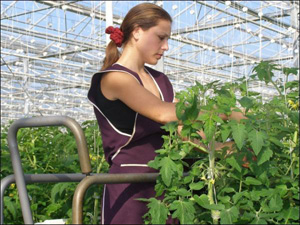 Овощевод обрабатывает почву, подготавливает удобрения, семена и рассаду овощных, бахчевых и других культур, саженцы фруктовых деревьев, обеспечивает уход за ними (прореживание, прополку и т.п.), собирает урожай. Самостоятельно или под руководством агронома выполняет основные агротехнические мероприятия: посев, орошение, внесение органических и неорганических удобрений, биологическую и химическую защиту от вредителей и сорняков и т.п.В теплицах и парниках регулирует тепловой и световой режим. По данным наблюдений определяет время посадки растений, дополнительные меры по уходу за ними, сроки сбора урожая. Экономно расходует ресурсы — семена, удобрения, электроэнергию. Использует ручные и механизированные орудия. В его деятельности значителен объем ручного труда.Требования к знаниям и умениям специалистаОвощевод должен знать:биологию, химию, физику; специальные дисциплины (почвоведение, агротехника); агротехнические требования и технологические особенности культур, выращиваемых в открытом и закрытом грунте; правила сбора, упаковки, укладки и сортировки продукции согласно существующих требований; способы ухода за культурами; необходимые способы обработки растений и работы с минеральными удобрениями. Овощевод должен уметь:использовать и ремонтировать сельскохозяйственные орудия труда и механизмы; выполнять комплекс работ, связанный с технологией возделывания овощных и зеленных культур (общие и подготовительные работы, сбор, упаковка, укладка и сортировка продукции); при необходимости выполнять карантинные мероприятия. Требования к индивидуальным особенностям специалистаДля успешной деятельности в качестве овощевода необходимо наличие следующих профессионально-важных качеств:физическая сила и выносливость; достаточные острота зрения и цветоразличение; хорошая двигательная память; наблюдательность; любовь и интерес к природе; склонность к труду с полезным результатом. Условия трудаОвощевод работает в производственных помещениях (теплицы, фермы и т.д.), на свежем воздухе в любую погоду.Медицинские противопоказанияМедицинские ограничения для овощевода:заболевания органов дыхания (бронхиальная астма, хронический бронхит и др.); заболевания сердечно — сосудистой системы (сердечная недостаточность, пороки сердца и др.); заболевания опорно-двигательного аппарата (полиартрит, остеохондроз, радикулит и т.п.); предрасположенность к аллергическим реакциям; нарушения зрения; частые простудные заболевания. Базовое образованиеПрофессия овощевода допускает наличие начального профессионального образования. В целом к уровню образования строгие требования отсутствуют. Его вполне может заменить опыт работы в сельском хозяйстве и курсы по специализации.Пути получения профессииПолучить профессию овощевода можно в КГБОУ СПО «Шушенский сельскохозяйственный колледж», ФГБОУ ВПО «Красноярский государственный аграрный университет».Области применения профессииОвощевод может работать:в плодоовощеводческих и фермерских хозяйствах; на селекционных и опытных станциях; в питомниках по выращиванию саженцев. Перспективы карьерного ростаПри получении высшего образования возможна карьера агронома. Возможна организация собственного хозяйства по выращиванию и реализации продукции.Во второе воскресенье октября отмечается День работников сельского хозяйства и перерабатывающей промышленностиАгрономПрезентация профессии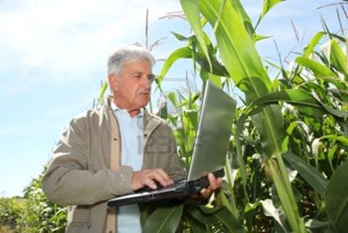 Профессия агронома является одной из древнейших профессий. Человечество многие тысячелетия занимается выращиванием различных растительных культур. Уже несколько тысяч лет назад земледельцы Древнего Египта, Китая, Греции, Рима и Индии знали, как правильно обрабатывать и облагораживать почву, выращивать различные сельскохозяйственные культуры.Первыми агрономами, которые разработали новую методику по выращиванию зерновых и овощных культур, были А. Т. Болотов и И. М. Комов. Весомый вклад в науку агрономия внесли учёные В. В. Докучаев, К. А. Тимирязев, Д. Н. Прянишников, И. В. Мичурин. Благодаря их научной деятельности современный агроном может добиться высоких результатов в получении урожая.За время развития сельского хозяйства специфика профессии агронома претерпела множество изменений, но по сей день значимой частью науки агрономии остается выращивание культурных сельскохозяйственных растений. Агроном — это специалист, который занимается сельскохозяйственным производством, управляет трудом рабочих сельскохозяйственного сектора. Агроном является основным проводником науки в сельском хозяйстве, он определяет технологию труда и его организацию. Профессиональный агроном планирует проведение сельскохозяйственных работ с учетом особенностей местности. Сегодня профессия агронома востребована в различных крупных сельскохозяйственных комплексах, а также в небольших фермерских хозяйствах, оранжереях, питомниках и теплицах. 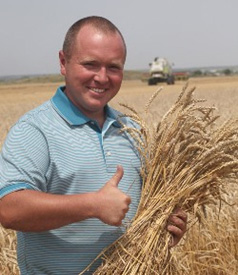 Агроном — одна из главных фигур на селе. Его основная задача — совершенствовать сельскохозяйственное производство, управлять трудом механизаторов, полеводов и других рабочих. Вооруженный специальными знаниями, агроном видит, как развиваются растения, чего им не хватает, какие изменения происходят в почве. Агроном рассчитывает время начала посева и сбора урожая, определяет способы борьбы с полевыми вредителями, принимает меры по организации устранения последствий стихийных бедствий и природных катаклизмов на территории.Преимущества профессии: разнообразие деятельности, полезность и значимость для общества. Ограничения профессии: неблагоприятные условия труда, зависимость результатов труда от климатических условий.Тип и класс профессииРабота агронома относится к типам систем «Человек-Природа» (выращивание и уход за растениями) и «Человек-Человек» (управление рабочими), «Человек-Машина» (умение управлять всеми сельскохозяйственными машинами и знание сельскохозяйственных орудий нового поколения).Профессия агронома относится к классу «эвристических», она связана с анализом, контролем и планированием, управлением людьми. Эта профессия требует высокой эрудиции, оригинальности мышления, стремления к развитию и постоянному обучению.Содержание деятельностиАгроном является специалистом в области сельского хозяйства. В обязанности агронома входит: планирование и контроль агрономических процессов, организация работы подчиненных, творческое использование знаний мировой агрономии. Кроме того, агроном проводит научные агрономические исследования, изучает и внедряет современные технологии борьбы с вредителями, работает над повышением урожайности. Важной частью работы агронома является контроль над сбором урожая сельхозкультур, отчетность по итогам данных мероприятий. 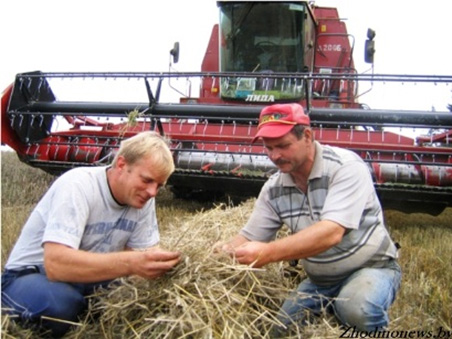 Агроном разрабатывает посевные программы с учетом экологических и географических особенностей местности (выбор подходящих сельскохозяйственных культур для данных условий). Наблюдает за температурой, воздухопроницаемостью, влажностью почвенных слоев, контролирует рост и развитие растений, прогнозирует и наблюдает за погодными условиями, обеспечивает подкормку и защиту растений, организует выполнение мероприятий по мелиорации земель, выявляет причины низкого урожая и брака в работе, прогнозирует и выбирает агротехнические приемы выращивания растений, проводит научно-техническую работу (исследование и применение на практике достижений науки и техники). Значительное место в деятельности агронома занимает планирование производственного процесса. Он определяет необходимый комплекс полевых работ, их последовательность, начало и окончание, содержание полевых опытов, распределяет средства производства и т.д.По существу, агроном ведет не только производственную, но и научно-производственную работу: внимательно изучает эффективность сортовых посевов, методов обработки почвы, применения различных видов удобрений. Агроном имеет дело не только с землей, семенами, удобрениями, но и с людьми. В его задачи входит планирование и организация труда, оказание необходимой помощи, обучение эффективным методам и приемам труда. Агроном должен обладать организаторскими навыками и способностями. От того, насколько четко планирует работу агроном, во многом зависит производительность труда всего коллектива.Работа агронома — это непрекращающийся труд, который зависит от погодных условий. С ранней весны специалист проводит работы по подготовке пашни к посадке рассады, саженцев или посеву семян, отслеживает поступление биологического или химического удобрения. Результат успешно проведённой работы агронома будет виден осенью. Но на этом его труд не заканчивается. Необходимо подготовить помещение для хранения собранного урожая, создать там необходимые условия, чтобы полученный продукт не потерял свои полезные свойства.Требования к знаниям и умениям специалистаДля успешного освоения профессии агронома необходимы базовые знания по природоведению, ботанике, химии.Квалифицированный агроном должен знать: технологию сельскохозяйственного производства; основы земельного законодательства; физиологию растений и растениеводство; агрономию и земледелие; агротехнику и семеноводство выращиваемых сельскохозяйственных культур; действующие стандарты на продукцию растениеводства; методы проведения научных исследований в области агрономии; методы возделывания полевых, садовых, огородных культур; основы экономики, организации производства, труда и управления, системы оплаты труда, материального и морального стимулирования, методы нормирования труда. Квалифицированный агроном должен уметь: планировать производственный процесс; производить работы по выращиванию и уходу за сельскохозяйственными культурами и растениями; осуществлять химическую и биологическую защиту посевов от болезней и вредителей; организовать и планировать работу по сбору, транспортировке и хранению собранного урожая; контролировать качество семенного материала; готовить научную документацию и отчеты; взаимодействовать с людьми, управлять коллективом. Требования к индивидуальным особенностям специалистаДля успешной деятельности в качестве агронома необходимо наличие следующих профессионально-важных качеств:склонность к работе с объектами природы; гибкость и самостоятельность мышления; хорошие аналитические способности; высокий уровень развития внимания, памяти; хорошие организаторские способности; способность принимать быстрые и нестандартные решения, инициативность; способность работать в условиях ненормированного графика; способность прогнозировать; физическая и эмоциональная выносливость; ответственность; наблюдательность; Условия трудаАгроном может работать как самостоятельно, так и в коллективе из нескольких специалистов. Как правило, это подвижная деятельность, связанная с общением с людьми. Агроном большую часть своего рабочего времени проводит на открытом воздухе. Это могут быть сельскохозяйственные предприятия, фермерские хозяйства, земельные угодья. При любой погоде, специалист должен быть готов трудиться. Агроном достаточно самостоятелен в своей деятельности. Он может принимать собственные решения в рамках поставленных задач, проявлять разумную инициативу, но при этом должен четко руководствоваться правилами и нормами своей профессии.Медицинские противопоказанияМедицинские ограничения для агронома: • нарушения функций опорно-двигательного аппарата;
• заболевания нервной системы;
• заболевания сердечно-сосудистой системы;
• заболевания органов зрения и слуха;
• психические заболевания;
• аллергические реакции (особенно на растения).Базовое образованиеБазовые знания по профессии агронома можно получить в учреждениях среднего и высшего профессионального образования. Пути получения профессииПолучить профессию агронома можно в ФГБОУ ВПО «Красноярский государственный аграрный университет» (филиал в г. Ачинск), ФГОУ СПО «Красноярский аграрный техникум», КГБОУ СПО «Шушенский сельскохозяйственный колледж».Области применения профессииСпециалисты с профессией агронома могут работать в таких организациях и сферах, как: агропромышленный комплекс, фермерские хозяйства, тепличные комплексы, оранжереи, научно-исследовательские институты и т.п.Перспективы карьерного ростаВозможные пути развития агронома: 
Специализация и освоение смежных областей. Агрономы могут специализироваться в различных сферах сельского хозяйства, научно-практической деятельности и т.п. При этом не стоит забывать, что профессия агронома является одновременно и управленческой профессией, поэтому агроном может развиваться и в административном направлении, совершенствуя свои менеджерские навыки. Также человек с профессией агронома может осваивать смежные специализации, такие как: зоотехник, биотехнолог и т.п. Научный путь развитияВ данном случае человек с профессией агронома может заниматься исследовательской деятельностью, написать кандидатские и докторские диссертации, прежде всего, в области селекции, создания новых сортов сельскохозяйственных растений.Занятие предпринимательской деятельностьюПрофессия агронома может предполагать и предпринимательский путь развития. В данном случае человек может начать заниматься собственным делам, открыть свое фермерское хозяйство и т.п.Во второе воскресенье октября отмечается День работников сельского хозяйства и перерабатывающей промышленностиЗоотехник (зооинженер)Презентация профессии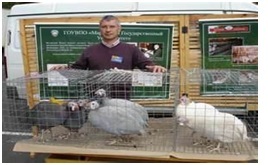 Современная зоотехния уходит корнями в древность и берет начало в странах Средиземноморья (Древний Египет, Древняя Греция). В XIX веке резко возросло число изучаемых биологами объектов, к которым относится и практическое животноводство. В настоящее время работа зоотехника приобретает огромное практическое значение для сельского хозяйства, перерабатывающей промышленности, разумного использования природных ресурсов и охраны природы. Ведется много интересных и новых исследований, особенно в таких областях, как биотехнология и генная инженерия.Зоотехник организует различные мероприятия для эффективной работы животноводческого комплекса (птицефабрика, свиноводческий комплекс, кроликоферма, звероферма и пр.). Областью профессиональной деятельности зоотехника являются: селекция и разведение животных с использованием методов генетики и биотехнологии, разработка рационов питания для всех видов животных, контроль за качеством и количеством производимой продукции в области животноводства, товароведение пушно-мехового сырья, выбор и внедрение высоких технологий производства экологически чистой продукции.Тип и класс профессии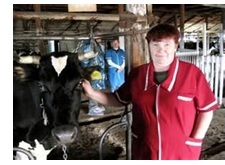 Профессия зоотехника относится к типу «Человек - Природа», она ориентирована на наблюдение и взаимодействие с живой природой, связана с уходом за животными, знанием их биологических особенностей, с профилактикой и лечением заболеваний животных, выпуском экологически чистой продукцией животноводства. В этой профессии требуется высокий уровень наблюдательности, склонности и интерес к работе с животными.Профессия зоотехника (зооинженера) относится к классу «эвристических», она связана с анализом, контролем и планированием.Содержание деятельностиЗоинженер осуществляет селекционную работу по улучшению племенных и продуктивных качеств скота и птицы, выращиванию племенного молодняка. Также организует рациональное использование кормов, пастбищ и обеспечивает внедрение на фермах прогрессивных методов содержания, кормления и ухода за поголовьем.В обязанности зоотехника входит контроль качества животноводческой продукции, изучение причин его ухудшения и обязательно добивается устранения этих причин. Зоотехник следит за сроками и графиками реализации животноводческой продукции, сортировкой и выбраковкой скота для реализации, определяет соответствие производимой продукции требованиям ГОСТов, участвует в аттестации качества продукции при продаже ее заготовителям.Требования к знаниям и умениям специалистаДля успешного освоения профессией зоотехника необходимы базовые знания по природоведению, биологии, зоологии, химии и т.п. Квалифицированный зоотехник должен знать: технологию сельскохозяйственного производства и передовой сельскохозяйственный опыт; методы проведения научных исследований в области зоотехнии; технологию кормления и содержания животных, биологические особенности животных; основы экономики, организации производства, труда и управления, системы оплаты труда, материального и морального стимулирования, методы нормирования труда и т.п. Квалифицированный зоотехник должен уметь: производить работы по организации животноводческого производства; осуществлять комплексную оценку животных; организовать и планировать работу по производству, транспортировке, хранению и переработке продукции; готовить научную документацию и отчеты и т.п.Требования к индивидуальным особенностям специалистаДля успешной деятельности в качестве зоотехника необходимо наличие следующих профессионально-важных качеств: желание и склонности к работе живыми организмами и разными животными; склонность к работе с большим объемом информации и развитые логические способности; способность к концентрации внимания; эмоциональная и физическая выносливость гибкость и системность мышления, наличие прогностических способностейУсловия трудаЗоотехник, как правило, работает в коллективе из нескольких специалистов. Чаще всего представители данной профессии являются менеджерами в своей области деятельности (работают с людьми, налаживают контакты, заключают договора, работают непосредственно с животными и пр.). Как правило, это подвижная деятельность, связанная с общением с людьми.Зоотехник достаточно самостоятелен в своей деятельности. Он может принимать собственные решения в рамках поставленных задач, проявлять разумную инициативу, но при этом должен четко руководствоваться правилами и нормами своей профессии.Возможны неблагоприятные условия работы специалиста и высокая напряженность труда.Медицинские противопоказанияМедицинские ограничения для зоотехника: заболевания опорно-двигательного аппарата; заболевания нервной системы; заболевания сердечнососудистой системы; заболевания органов слуха и зрения; аллергические реакции (особенно на животных и живые организмы).При наличии этих заболеваний работа по профессии «зоотехник» может приводить к ухудшению здоровья, а также создавать непреодолимые препятствия для профессионального роста в рамках этой профессии.Базовое образованиеБазовые знания по профессии зоотехника можно получить в учреждениях среднего профессионального и высшего профессионального образования. Однако работодатели больше предпочитают специалистов с наличием диплома о высшем профессиональном образовании.Пути получения профессииПрофессия «зоотехник» для многих людей становится делом на всю жизнь, для некоторых – способом переквалифицироваться из смежных профессий и получить новое образование. Подготовку дипломированных специалистов с высшим образованием по направлению подготовки «Зоотехния (профили подготовки: технология продуктов животноводства; кормление животных и технология кормов; разведение, генетика и селекция животных)» осуществляет ФГБОУ ВПО «Красноярский государственный аграрный университет».Области применения профессииСпециалисты с профессией зоотехника (зооинженера) могут работать в таких организациях и сферах, как агропромышленный комплекс, фермерские хозяйства, научно-исследовательские институты.Перспективы карьерного ростаСтоит помнить, что профессия зоотехника является одновременно и управленческой профессией, поэтому зоотехник может развиваться и в административном направлении, совершенствуя свои менеджерские навыки. Зоотехники могут специализироваться как в различных сферах сельского хозяйства, так и в научно-практической деятельности. Человек с профессией зоотехника может заниматься исследовательской деятельностью, писать кандидатские и докторские диссертации, прежде всего, в области селекции, кормления и содержания животных. Также человек, владеющий данной профессией, может осваить смежные специализации: биолог, кинолог, агроном, биотехнолог и т.п.Профессия «зооинженер (зоотехник)» может предполагать предпринимательский путь развития карьеры. Например, человек может открыть свое фермерское хозяйство.Во второе воскресенье октября отмечается День работников сельского хозяйства и перерабатывающей промышленности31 августа - День ветеринара ЖивотноводПрезентация профессииЖивотноводство – одна из отраслей сельского хозяйства. Её цель разведение сельскохозяйственных животных для производства продуктов. Это очень древний промысел человечества, он появился после освоения такого промысла, как охота. Способствовало появлению этого промысла одомашнивание определенных видов зверей. Так появился первый животновод.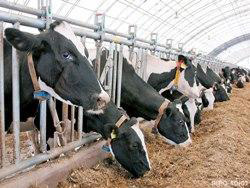 Профессия животновод относится к списку профессий, которые напрямую связаны с сельским хозяйством и природой. Животновод — специалист, который обеспечивает уход за животными (размножение, кормление и т.д.). Что входит в его задачу? Выращивание животных так, чтобы они могли отвечать всем требованиям и стандартам их породы. Еще задачей обладателя данной профессии является повышение жизнеспособности и продуктивности животных. Часто бывает так, что животновод оказывает помощь при диагностике и лечении заболеваний животных. Такой человек должен быть заботливым другом животных. Животноводу необходимо обладать такими личностными качествами, как чуткость, терпение, наблюдательность. А самое главное, без чего животновод не может существовать, как достойный специалист – это любовь к природе.Так же важно понимать, что основной целью профессии является получение максимальной прибыли от выращивания животных.Преимущества профессии: разнообразие деятельности, полезность и значимость для общества.Ограничения профессии: неблагоприятные условия труда, высокая напряженность труда.Тип и класс профессииПрофессия животновода относится к типу «Человек - Природа», она ориентирована на наблюдение и взаимодействие с живой природой, связана с уходом за животными, знанием их биологических особенностей. В этой профессии требуется высокий уровень наблюдательности, склонности и интерес к работе с животными.Профессия животновода относится к классу «исполнительских», она подразумевает выполнение конкретных технических задач с применением специальных навыков ручного и частично механизированного труда.Содержание деятельности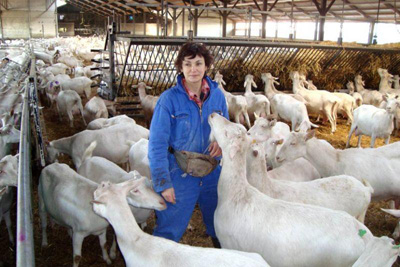 Основная цель деятельности животновода – разведение сельскохозяйственных животных в целях дальнейшего производства продуктов животноводства (молока, мяса, яиц, шерсти и пр.). Животновод создает условия для эффективного ведения животноводческого хозяйства: выполняет вспомогательные работы по уходу за откормочным и нагульным поголовьем крупного рогатого скота, за дойным и маточным стадом, коровами-кормилицами с телятами, быками-производителями. Взвешивает снятых с откорма животных, производит погрузку и отправку на мясокомбинат. Подготавливает и раздает корма, убирает помещения, чистит животных, стойла и проходы. Выявляет заболевших животных и оказывает им первую ветеринарную помощь, постоянно контролирует самочувствие животных с целью предупреждения непоправимых изменений в их состоянии. Он принимает потомство, следит за его развитием, взвешивает, ставит клейма специальными приемами. Важная забота животновода – участие в проведении лечебно-профилактических мероприятий на ферме, соблюдение норм производственной санитарии.Требования к знаниям и умениям специалистаДля успешного освоения профессии животновод необходимы базовые знания по биологии, зоологии, химии.Квалифицированный животновод должен знать: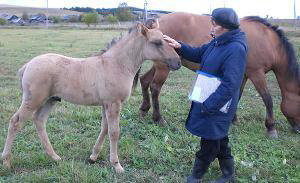 анатомию, физиологию животных, зоогигиену, ветеринарию; технологию животноводства; технологию кормления и содержания животных; технологии клеймения животных; биологические особенности различных животных; симптомы различных болезней животных; физико-химические особенности состава кормов. Квалифицированный животновод должен уметь:осуществлять работы по разведению, выращиванию животных и уходу за ними; производить расчеты требуемого количества кормов для обслуживания животных, составлять кормовые смеси; поддерживать и контролировать определенный зооинженером режим содержания животных (температура, влажность воздуха, газообмен, пр.); выполнять работы по искусственному вскармливанию молодняка и ухода за ним; клеймить молодых животных; проводить санитарно-профилактические работы, уборку помещений и чистку животных; эксплуатировать машины и оборудование на ферме, производить их техническое обслуживание и устранять простейшие неисправности; выполнять работу по производству, транспортировке, хранению и переработке животноводческой продукции. Требования к индивидуальным особенностям специалистаДля успешной деятельности в качестве животновода необходимо наличие следующих профессионально-важных качеств:склонность к работе с животными; высокий уровень развития внимания, долговременной памяти; хорошие аналитические способности; склонность к работе с информацией; способность принимать быстрые решения в сложных ситуациях; способность работать в условиях ненормированного графика; физическая и эмоциональная выносливость; ответственность, наблюдательность, организованность; небрезгливость. Условия трудаЖивотновод, как правило, работает в коллективе из нескольких специалистов. Он является исполнителем решений более квалифицированных специалистов (зооинженеров, зоотехников). Как правило, это подвижная деятельность, связанная с общением с животными, уходом за ними.Животновод может принимать решения в рамках поставленных задач, проявлять разумную инициативу, но при этом должен четко руководствоваться правилами и нормами своей профессии и требованиями более квалифицированных специалистов.Медицинские противопоказанияМедицинские ограничения для животновода:нарушения функций опорно-двигательного аппарата; заболевания нервной системы; заболевания сердечно-сосудистой системы; заболевания органов дыхания; психические заболевания; хронические заболевания почек; аллергические заболевания (на животных); эндокринные заболевания. Базовое образованиеБазовые знания по профессии животновода можно получить в учреждениях среднего профессионального образования. Возможна также работа животноводом после окончания высшего профессионального учебного заведения.Пути получения профессииПолучить профессию животновода можно в ФГБОУ ВПО «Красноярский государственный аграрный университет» (филиал в г. Ачинск), ФГОУ СПО «Красноярский аграрный техникум, КГБОУ СПО «Рыбинский сельскохозяйственный техникум».Области применения профессииСпециалисты с профессией животновода могут работать в таких организациях и сферах, как: агропромышленный комплекс (животноводческие предприятия, заводы), фермерские хозяйства, птицефабрики, питомники.Перспективы карьерного ростаВозможные пути развития животновода:Специализация и освоение смежных областей.В основном профессиональный рост животновода связан с освоением новых приемов и способов работы, постоянным обновлением знаний и т.п.Животновод может также осваивать смежные профессии зверовода, кинолога, зоотехника и пр.Управленческий путь развития.В данном случае животновод может «дорасти» до должности зооинженера и возглавить животноводческое хозяйство.Во второе воскресенье октября отмечается День работников сельского хозяйства и перерабатывающей промышленностиВетеринарный врачПрезентация профессииИстория профессии ветеринарного врача уходит в далекое прошлое. С древних времен, с тех пор, как человек приручил животных, появилась необходимость следить за состоянием их здоровья. Братья наши меньшие страдают от тех же заболеваний, что и мы: это и обычная простуда, и ангина, и язва желудка, и мочекаменная болезнь… 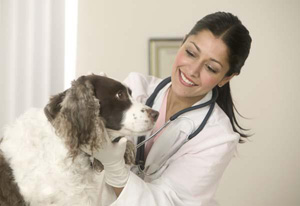 Когда-то человек не просто искал в животных друзей, но и во многом от них зависел. До появления машин лошадь была главным средством передвижения, на ней пахали, перевозили тяжести, состояние ее здоровья во многом определяло благополучное существование владельца и его семьи. А во многих древних цивилизациях благосостояние человека зависело от поголовья принадлежащего ему скота. Собственно, само слово «ветеринар» в переводе на русский означает «лечащий скот». В Древнем Египте существовало учебное заведение, готовящее специалистов, пользовавших животных. Сохранились папирусы, которым более трех тысяч лет, с описаниями болезней скота и методов их врачевания. Древняя Греция и Древний Рим имели свои ветеринарные службы. Ветеринары сопровождали войска в походах. Римская армия даже устраивала лазареты для раненых лошадей. В Древней Руси также были лекари для лошадей, о них упоминают берестяные грамоты. Возникновение в России ветеринарии как науки связано с именем Петра Первого. Именно в годы его царствования открыли первые ветшколы, стали издавать книги по ветеринарии, выпустили первые указы о борьбе с недугами лошадей и крупного рогатого скота. Наконец, 23 июля 1808 г. при Санкт-Петербургской медико-хирургической академии открыли ветеринарное отделение, где впервые в России начали готовить специалистов с высшим ветеринарным образованием.В настоящее время существует множество отраслей ветеринарии (даже такие экзотические, как ихтиопатология -лечение рыб), что свидетельствует об успешном развитии этой отрасли и в настоящее время. 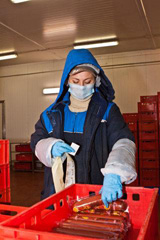 Ветеринарный врач - специалист, занимающийся лечением и профилактикой здоровья животных. В наши дни эта профессия кроме непосредственного лечения животных включает в себя множество различных направлений. По большому счету от того, насколько хорошо организована в стране ветслужба, зависит здоровье ее граждан. Дело в том, что она ведет постоянную борьбу с болезнями, которые могут представлять опасность для людей. Ветеринары контролируют качество мяса, молока, яиц и других продуктов животного происхождения на ветеринарных пунктах и станциях, фермах, в отделах производственно-ветеринарного контроля на мясокомбинатах, на мясомолочных и пищевых контрольных станциях, в ветлабораториях. В деревнях все сельскохозяйственные животные находятся под постоянным наблюдением этого специалиста, причем он несет ответственность не только за их здоровье, но и за соблюдение зоогигиены на фермах, санитарное состояние инвентаря, он устанавливает рацион питания скоту, делает прививки от инфекционных заболеваний, принимает роды. Поступающие в продажу продукты обязательно проходят ветеринарно-санитарную экспертизу. В случае опасности для потребителей ветеринар имеет право конфисковать и уничтожить любые из них. Особое значение в наше время имеет пограничный и таможенный ветконтроль. Все поступающие продукты питания обязательно проходят строгую проверку на наличие в них вредных химических веществ и ядов. Обязательно контролируют и всех ввозимых в страну и вывозимых из нее животных, что позволяет избегать распространения эпидемий. 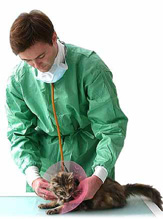 И все же, несмотря на всю важность санитарно-ветеринарных служб, обычный человек воспринимает ветеринара как врача, лечащего животных, в городах это, прежде всего, домашние любимцы. Практически в каждом городе уже открыты десятки больших и малых частных и государственных клиник, ведущих прием зверушек. Профессия становится чрезвычайно востребованной и во многом престижной. На прием к хорошему доктору трудно попасть. А еще существуют элитные ветеринары, к примеру, специализирующиеся на лечении лошадей. Их услуги чрезвычайно дороги, но люди, имеющие возможность покупать скакунов за сотни тысяч долларов, не экономят на своих любимцах. Профессия ветеринарного врача связана с любовью к животным, в ней важны такие качества, как ответственность, наблюдательность, аккуратность, целеустремленность, широкие познания в поведении животных и его связи с симптоматикой того или иного заболевания. Особенностями работы ветеринарного врача являются повышенные требования к высокому уровню медицинской образованности и умению «понимать» животных, что в сочетании помогает бороться с заболеваниями животных гораздо эффективней. Преимущества профессии: разнообразие деятельности, социальная значимость профессии. Ограничения профессии: Условия труда, повышенная ответственность за жизнь и здоровье животных.Тип и класс профессииПрофессия ветеринарного врача относится к типу «Человек -Природа», направлена на изучение, взаимодействие и помощь животным, на профилактику и лечение их заболеваний. В этой профессии требуется высокий уровень развития наблюдательности, внимательности, физической выносливости, склонности и интереса к работе с живой природой. Профессия ветеринарного врача относится к классу «эвристических», связана с анализом, исследованиями и испытаниями, требует высокой эрудиции, оригинальности мышления, стремления к развитию и постоянному обучению.Содержание деятельности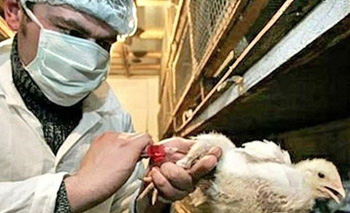 Ветеринарный врач занимается лечением и профилактикой заболеваний домашних, сельскохозяйственных и промысловых животных, животных в различных зрелищных заведениях. Он проводит профилактические прививки животным, выявляет и лечит больных животных, ведет амбулаторный прием. Если болезнь незаразная, врач принимает меры по выявлению причин заболевания, добивается изменения рациона, устранения недостатков в содержании животных, благоустройстве их мест пребывания. В случае возникновения заразных заболеваний устанавливает строгий режим, исключающий контакт больных животных со здоровыми. Проводит хирургические операции животным, в том числе косметологические. Занимается организацией и проведением дезинфекции и дератизации (уничтожение мышей и крыс) в помещениях животноводческого комплекса. Осуществляет контроль за ветеринарно-гигиеническим состоянием в животноводческих помещениях, на пастбищах, водопоях. Осуществляет санитарно–эпидемиологические функции, занимается ветеринарно-санитарным контролем при производстве и реализации продуктов животноводства, контролем продовольственных товаров. Обеспечивает ветеринарно-санитарный надзор при заготовке и убое животных. Проводит проверку санитарного состояния мест торговли на рынках, базарах, ярмарках, осуществляет контроль импортных и экспортных операций с сырьем животного происхождения.Требования к знаниям и умениям специалистаДля успешного освоения профессии ветеринарный врач необходимы базовые знания по биологии, зоологии, химии. Квалифицированный ветеринарный врач должен знать: анатомию, физиологию животных, зоогигиену, ветеринарное акушерство; основы ветеринарии, медицины, фармакологии; биологические особенности различных животных; методы и способы взаимодействия с животными; санитарно – эпидемиологические правила и нормы; физико-химические особенности состава различных лекарств. Квалифицированный ветеринарный врач должен уметь: брать анализы, медицинские пробы, обрабатывать результаты; производить операции, хирургические вмешательства, организовывать и контролировать процесс выздоровления; проводить комплексную терапию при лечении заболеваний; делать прививки и осуществлять прочие медицинские функции. Требования к индивидуальным особенностям специалистаДля успешной деятельности в качестве ветеринарного врача необходимо наличие следующих профессионально-важных качеств: склонность к работе с животными; гибкость и самостоятельность мышления; хорошие аналитические способности; высокий уровень развития внимания, долговременной памяти; высокий уровень развития словесно-логической памяти (запечатление и воспроизведение в нужный момент сведений о болезнях и их признаках); способность принимать быстрые и нестандартные решения, инициативность; способность работать в условиях ненормированного графика; физическая и эмоциональная выносливость; ответственность, наблюдательность, организованность; небрезгливость. Условия труда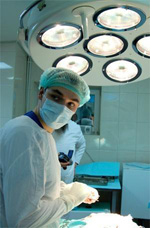 Ветеринарный врач может работать как самостоятельно, так и в коллективе, который может состоять из нескольких специалистов. Чаще всего представители данной профессии работают в помещениях. Это могут быть медицинские центры, лаборатории. Хотя случается работа и на открытом воздухе, особенно при лечении животных в сельском хозяйстве и в условиях дикой природы. Работа происходит преимущественно стоя, с использованием специальных инструментов, средств и лекарств. Как правило, это подвижная деятельность, связанная с большим количеством движений и манипуляций, которая при этом может быть насыщенна разъездами и общением (выезды на дом, работа с удаленными объектами). Ветеринарный врач достаточно самостоятелен в своей деятельности. Он принимает собственные решения в рамках поставленных задач, действует в рамках ограничений медицинских требований и норм законодательства.Медицинские противопоказанияМедицинские ограничения для ветеринарного врача: нарушения функций опорно-двигательного аппарата; заболевания нервной системы; заболевания сердечно-сосудистой системы; заболевания органов дыхания; психические заболевания; аллергические заболевания (на животных); эндокринные заболевания. Базовое образованиеБазовые знания по профессии ветеринарного врача можно получить в учреждениях среднего и высшего профессионального образования.Пути получения профессииПолучить профессию можно в следующих учебных заведениях: ФГБОУ ВПО «Красноярский государственный аграрный университет» (филиал в г. Ачинск), ФГОУ СПО «Красноярский аграрный техникум», КГБОУ СПО «Рыбинский сельскохозяйственный техникум», ФГОУ СПО «Ачинский сельскохозяйственный техникум». Области применения профессииВетеринарные врачи могут работать в таких организациях и сферах, как: ветеринарные лечебницы, лаборатории при научно-исследовательских институтах и вузах, животноводческие предприятия, предприятия по переработке продукции животноводства (мясокомбинаты, птицефабрики), зверофермы, цирки, зверинцы, питомники, продовольственные рынки, предприятия общественного питания, таможня, санэпидемстанции, хладокомбинаты. Перспективы карьерного ростаВозможные пути развития ветеринарного врача: Специализация и освоение смежных областейПредставители этой профессии могут специализироваться в лечении различных видов животных, заниматься как домашними, так и сельскохозяйственными животными, развиваться в области инспекции и контроля.Человек с профессией ветеринарного врача может осваивать смежные специализации, такие как: санитарный врач, зоолог, зверовод, кинолог.Научный путь развитияВ данном случае ветеринар может заниматься исследовательской деятельностью, может написать кандидатские и докторские диссертации, осветить новую проблему в научном мире ветеринарии.Занятие предпринимательской деятельностьюПрофессия ветеринарного врача может предполагать и предпринимательский путь развития. В данном случае человек может начать заниматься собственным делам, открыть частную клинику, аптеку, зоомагазин либо просто работать по заказам клиентов с выездами на дом.31 августа - День ветеринара В 2011 году в России впервые учредили новый профессиональный праздник — День ветеринарного врача. Но объявили его не светские власти, а патриарх Кирилл. Поэтому праздник «айболитов» отмечается 31 августа - в День святых мучеников Флора и Лавра , которых издавна на Руси молили об охране и исцелении домашнего скота…наблюдательность; склонность к систематизации; устойчивость внимания; потребность в двигательной активностиСклонности и предпочтения:Выраженные способности:заниматься художественным оформлением; заниматься художественным творчеством(живопись, скульптура, фотография, кино...); сочинять (стихи, прозу и др.); выступать на сцене; изготавливать своими руками красивые вещи; петь, играть на музыкальных инструментах. яркое воображение; образное мышление; склонность к творчеству; гибкость чувств; специальные способности; развитость функциональных способностей (слух, зрение, речь, вкус и т.п.) 